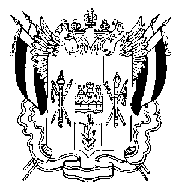 ПРАВИТЕЛЬСТВО РОСТОВСКОЙ ОБЛАСТИПОСТАНОВЛЕНИЕ от 23.09.2015  611г. Ростов-на-ДонуО внесении изменений 
в постановление Правительства Ростовской области от 25.09.2013 № 587В соответствии с постановлением Правительства Ростовской области 
от 31.07.2013 № 485 «Об утверждении Порядка разработки, реализации и оценки эффективности государственных программ Ростовской области», в целях приведения государственной программы Ростовской области «Развитие культуры и туризма» в соответствие с Областным законом от 25.12.2014 № 283-ЗС 
«Об областном бюджете на 2015 год и на плановый период 2016 и 2017 годов» Правительство Ростовской области постановляет:Внести в приложение № 1 к постановлению Правительства Ростовской области от 25.09.2013 № 587 «Об утверждении государственной программы Ростовской области «Развитие культуры и туризма» изменения согласно приложению.Контроль за выполнением постановления возложить на первого заместителя Губернатора Ростовской области Гуськова И.А.Временно исполняющий обязанности    Губернатора Ростовской области                                                      В.Ю. ГолубевПостановление вносит министерство культурыРостовской областиПриложениек постановлениюПравительстваРостовской областиот 23.09.2015  611ИЗМЕНЕНИЯ, вносимые в приложение № 1 
к постановлению Правительства Ростовской области от 25.09.2013 № 587 «Об утверждении государственной 
программы Ростовской области «Развитие культуры и туризма»Подраздел «Ресурсное обеспечение государственной программы» раздела «Паспорт государственной программы Ростовской области «Развитие культуры и туризма» изложить в редакции:Раздел 4 изложить в редакции:«Раздел 4. Информация по ресурсному 
обеспечению государственной программыОбщий объем финансирования государственной программы составляет 
13 505 856,9 тыс. рублей, в том числе средства областного бюджета – 
11 365 797,2 тыс. рублей, в том числе:в 2014 году – 1 973 933,8 тыс. рублей;в 2015 году – 1 959 092,7 тыс. рублей,из них неисполненные расходные обязательства 2014 года – 
45 557,0 тыс. рублей;в 2016 году – 1 299 952,6 тыс. рублей;в 2017 году – 1 370 779,1 тыс. рублей;в 2018 году – 1 602 649,9 тыс. рублей;в 2019 году – 1 601 796,2 тыс. рублей;в 2020 году – 1 603 149,9 тыс. рублей;из них общий объем финансирования за счет безвозмездных поступлений в областной бюджет – 414 265,0 тыс. рублей, в том числе:в 2014 году – 158 413,8 тыс. рублей;в 2015 году – 244 852,4 тыс. рублей;в 2016 году – 2 747,3 тыс. рублей;в 2017 году – 2 852,7 тыс. рублей;в 2018 году – 1 799,6 тыс. рублей;в 2019 году – 1 799,6 тыс. рублей;в 2020 году – 1 799,6 тыс. рублей,в том числе за счет средств федерального бюджета – 414 265,0 тыс. рублей, в том числе:в 2014 году – 158 413,8 тыс. рублей;в 2015 году – 244 852,4 тыс. рублей;в 2016 году – 2 747,3 тыс. рублей;в 2017 году – 2 852,7 тыс. рублей;в 2018 году – 1 799,6 тыс. рублей;в 2019 году – 1 799,6 тыс. рублей;в 2020 году – 1 799,6 тыс. рублей.Средства местных бюджетов составляют 76 100,2 тыс. рублей, из них:в 2014 году – 27 775,5 тыс. рублей;в 2015 году – 43 625,8 тыс. рублейв 2016 году – 1 248,9 тыс. рублей;в 2017 году – 3 450,0 тыс. рублей.Средства внебюджетных источников составляют 2 063 959,5 тыс. рублей, из них:в 2014 году – 257 964,9 тыс. рублей;в 2015 году – 335 719,1 тыс. рублей;в 2016 году – 338 828,2 тыс. рублей;в 2017 году – 344 562,6 тыс. рублей;в 2018 году – 262 294,9 тыс. рублей;в 2019 году – 262 294,9 тыс. рублей;в 2020 году – 262 294,9 тыс. рублей.Информация о расходах областного бюджета на реализацию государственной программы представлена в приложении № 8 к настоящей Программе.Информация о расходах областного бюджета, местных бюджетов и внебюджетных источников на реализацию государственной программы представлена в приложении № 9 к настоящей Программе.Постановлением Правительства Российской Федерации от 15.04.2014 
№ 317 «Об утверждении государственной программы Российской Федерации «Развитие культуры и туризма» на 2013 – 2020 годы» предусмотрены бюджетные ассигнования на предоставление гранта в области науки, культуры, искусства и средств массовой информации, государственную поддержку муниципальных учреждений культуры, находящихся на территории сельских поселений, и их работников, на реализацию мероприятий федеральной целевой программы «Культура России (2012 – 2018 годы)».».3. В разделе 8:3.1. Строку «Ресурсное обеспечение подпрограммы» подраздела 8.1 изложить в редакции:3.2. Подраздел 8.5 изложить в редакции: «8.5. Информация по ресурсному 
обеспечению подпрограммы «Развитие культуры»Общий объем финансирования подпрограммы составляет 
12 915 446,6 тыс. рублей, в том числе средства областного бюджета – 
10 783 960,1 тыс. рублей, в том числе:в 2014 году – 1 886 662,2 тыс. рублей;в 2015 году – 1 822 097,7 тыс. рублей,из них неисполненные расходные обязательства 2014 года – 
38 585,4 тыс. рублей;в 2016 году – 1 239 083,6 тыс. рублей;в 2017 году – 1 307 833,6 тыс. рублей;в 2018 году – 1 522 740,7 тыс. рублей;в 2019 году – 1 521 387,0 тыс. рублей;в 2020 году – 1 522 740,7 тыс. рублей;из них общий объем финансирования за счет безвозмездных поступлений в областной бюджет – 403 622,7 тыс. рублей, в том числе:в 2014 году – 157 051,3 тыс. рублей;в 2015 году – 243 663,4 тыс. рублей;в 2016 году – 1 454,0 тыс. рублей;в 2017 году – 1 454,0 тыс. рублей;в том числе за счет средств федерального бюджета – 403 622,7 тыс. рублей, в том числе:в 2014 году – 157 051,3 тыс. рублей;в 2015 году – 243 663,4 тыс. рублей;в 2016 году – 1 454,0 тыс. рублей;в 2017 году – 1 454,0 тыс. рублей.Средства местных бюджетов составляют 67 527,0 тыс. рублей, из них:в 2014 году – 23 999,7 тыс. рублей;в 2015 году – 38 828,4 тыс. рублей;в 2016 году – 1 248,9 тыс. рублей;в 2017 году – 3 450,0 тыс. рублей.Средства внебюджетных источников составляют 2 063 959,5 тыс. рублей, из них:в 2014 году – 257 964,9 тыс. рублей;в 2015 году – 335 719,1 тыс. рублей;в 2016 году – 338 828,2 тыс. рублей;в 2017 году – 344 562,6 тыс. рублей;в 2018 году – 262 294,9 тыс. рублей;в 2019 году – 262 294,9 тыс. рублей;в 2020 году – 262 294,9 тыс. рублей.Информация о расходах областного бюджета на реализацию подпрограммы «Развитие культуры» представлена в приложении № 8 к настоящей Программе.».4. Приложения № 6 – 11 изложить в редакции:«Приложение № 6к государственной программеРостовской области«Развитие культуры и туризма»ПРОГНОЗсводных показателей государственных заданий на оказаниегосударственных услуг областными государственными учреждениями 
по государственной программе Ростовской области «Развитие культуры и туризма»Приложение № 7к государственной программеРостовской области«Развитие культуры и туризма»ПЕРЕЧЕНЬинвестиционных проектов (объектов капитального строительства, 
реконструкции и капитального ремонта, находящихся в государственной собственности Ростовской области) Примечание.Список используемых сокращений:ГОУК РО – государственное областное учреждение культуры Ростовской области;ГБУК РО – государственное бюджетное учреждение культуры Ростовской области;ГАУК РО – государственное автономное учреждение культуры Ростовской области;РОАМТ – Ростовский-на-Дону областной академический молодежный театр;РГМТ – Ростовский государственный музыкальный театр;г. – город;пл. – площадь;ул. – улица;Х – данные ячейки не подлежат заполнению.Приложение № 8к государственной программеРостовской области«Развитие культуры и туризма»РАСХОДЫ областного бюджета на реализацию государственной программы Ростовской области «Развитие культуры и туризма»Примечание.Список используемых сокращений:ГРБС – главный распорядитель бюджетных средств;РзПр – раздел, подраздел;ЦСР – целевая статья расходов;ВР – вид расходов;x – код бюджетной классификации отсутствует.Приложение № 9к государственной программеРостовской области«Развитие культуры и туризма»РАСХОДЫна реализацию государственной программы Ростовской области «Развитие культуры и туризма»Примечание.Используемое сокращение:ЖКХ – жилищно-коммунальное хозяйство.Приложение № 10к государственной программеРостовской области«Развитие культуры и туризма»РАСПРЕДЕЛЕНИЕ субсидий по муниципальным образованиям и направлениям расходования
средств государственной программы Ростовской области «Развитие культуры и туризма»
Приложение № 11к государственной программеРостовской области«Развитие культуры и туризма»ПЕРЕЧЕНЬ инвестиционных проектов (объектов капитального строительства, 
реконструкции и капитального ремонта, находящихся в муниципальной собственности)Примечание.1. Наименование инвестиционного проекта указано в соответствии с заключением государственной (негосударственной) экспертизы.2. Список использованных сокращений:ВОВ – Великая Отечественная война;г. – город;га – гектар;д. – дом;ж/д – железнодорожный;им. – имени;мкр. – микрорайон;обл. – область;пер. – переулок;пос. (п.) – поселок;пр. – проспект;р. – река;р-н – район;с. – село;сл. – слобода;ст. (ст-ца) – станица;ул. – улица;х. – хутор.».Начальник управлениядокументационного обеспеченияПравительства Ростовской области                                                                     Т.А. Родионченко«Ресурсное обеспечение государственной программы –финансирование программных мероприятий осуществляется за счет средств областного, 
а также местных бюджетов и внебюджетных источников в объемах, предусмотренных Программой.Общий объем финансирования Программы составляет 13 505 856,9 тыс. рублей, в том числе:в 2014 году – 2 259 674,2 тыс. рублей;в 2015 году –2 338 437,6 тыс. рублей, из них неисполненные расходные обязательства 2014 года – 45 557,0 тыс. рублей;в 2016 году – 1 640 029,7 тыс. рублей;в 2017 году – 1 718 791,7 тыс. рублей;в 2018 году – 1 864 944,8 тыс. рублей;в 2019 году – 1 864 091,1 тыс. рублей;в 2020 году – 1 865 444,8 тыс. рублей.Объем средств областного бюджета составляет 
11 365 797,2 тыс. рублей, в том числе:в 2014 году – 1 973 933,8 тыс. рублей;в 2015 году – 1 959 092,7 тыс. рублей,из них неисполненные расходные обязательства 2014 года – 45 557,0 тыс. рублей;в 2016 году – 1 299 952,6 тыс. рублей;в 2017 году – 1 370 779,1 тыс. рублей;в 2018 году – 1 602 649,9 тыс. рублей;в 2019 году – 1 601 796,2 тыс. рублей;в 2020 году – 1 603 149,9 тыс. рублей;из них общий объем финансирования за счет безвозмездных поступлений в областной бюджет – 414 265,0 тыс. рублей, в том числе:в 2014 году – 158 413,8 тыс. рублей;в 2015 году – 244 852,4 тыс. рублей;в 2016 году – 2 747,3 тыс. рублей;в 2017 году – 2 852,7 тыс. рублей;в 2018 году – 1 799,6 тыс. рублей;в 2019 году – 1 799,6 тыс. рублей;в 2020 году – 1 799,6 тыс. рублей;в том числе за счет средств федерального бюджета – 
414 265,0 тыс. рублей, в том числе:в 2014 году – 158 413,8 тыс. рублей;в 2015 году – 244 852,4 тыс. рублей;в 2016 году – 2 747,3 тыс. рублей;в 2017 году – 2 852,7 тыс. рублей;в 2018 году – 1 799,6 тыс. рублей;в 2019 году – 1 799,6 тыс. рублей;в 2020 году – 1 799,6 тыс. рублей.Объем средств местных бюджетов, необходимый для софинансирования особо важных и (или) контролируемых Правительством Ростовской области объектов и направлений расходования средств, составляет 76 100,2 тыс. рублей, из них:в 2014 году – 27 775,5 тыс. рублей;в 2015 году – 43 625,8 тыс. рублей;в 2016 году – 1 248,9 тыс. рублей;в 2017 году – 3 450,0 тыс. рублей.Объем средств из внебюджетных источников составляет 2 063 959,5 тыс. рублей, из них:в 2014 году – 257 964,9 тыс. рублей;в 2015 году – 335 719,1 тыс. рублей;в 2016 году – 338 828,2 тыс. рублей;в 2017 году – 344 562,6 тыс. рублей;в 2018 году – 262 294,9 тыс. рублей;в 2019 году – 262 294,9 тыс. рублей;в 2020 году – 262 294,9 тыс. рублей».«Ресурсноеобеспечение подпрограммы–финансирование программных мероприятий осуществляется за счет средств областного бюджета, а также местных бюджетов и внебюджетных источников в объемах, предусмотренных Программой.Общий объем финансирования подпрограммы составляет 12 915 446,6 тыс. рублей, в том числе:в 2014 году – 2 168 626,8 тыс. рублей;в 2015 году – 2 196 645,2 тыс. рублей,из них неисполненные расходные обязательства 2014 года – 38 585,4 тыс. рублей;в 2016 году – 1 579 160,7 тыс. рублей;в 2017 году – 1 655 846,2 тыс. рублей;в 2018 году – 1 785 035,6 тыс. рублей;в 2019 году – 1 783 681,9 тыс. рублей;в 2020 году – 1 785 035,6 тыс. рублей.Объем средств областного бюджета, необходимый для финансирования подпрограммы, составляет 10 783 960,1 тыс. рублей, в том числе:в 2014 году – 1 886 662,2 тыс. рублей;в 2015 году – 1 822 097,7 тыс. рублей,из них неисполненные расходные обязательства 2014 года – 38 585,4 тыс. рублей;в 2016 году – 1 239 083,6 тыс. рублей;в 2017 году – 1 307 833,6 тыс. рублей;в 2018 году – 1 522 740,7 тыс. рублей;в 2019 году – 1 521 387,0 тыс. рублей;в 2020 году – 1 522 740,7 тыс. рублей;из них общий объем финансирования за счет безвозмездных поступлений в областной 
бюджет – 403 622,7 тыс. рублей, в том числе:в 2014 году – 157 051,3 тыс. рублей;в 2015 году – 243 663,4 тыс. рублей; в 2016 году – 1 454,0 тыс. рублей;в 2017 году – 1 454,0 тыс. рублей;в том числе за счет средств федерального бюджета – 
403 622,7 тыс. рублей, в том числе:в 2014 году – 157 051,3 тыс. рублей;в 2015 году – 243 663,4 тыс. рублей;в 2016 году – 1 454,0 тыс. рублей;в 2017 году – 1 454,0 тыс. рублей.Средства местных бюджетов, необходимые для софинансирования особо важных и (или) контролируемых Правительством Ростовской области объектов и направлений, составляют 
67 527,0 тыс. рублей, из них:в 2014 году – 23 999,7 тыс. рублей;в 2015 году – 38 828,4 тыс. рублей;в 2016 году – 1 248,9 тыс. рублей;в 2017 году – 3 450,0 тыс. рублей.Средства внебюджетных источников составляют 
2 063 959,5 тыс. рублей, их них:в 2014 году – 257 964,9 тыс. рублей;в 2015 году – 335 719,1 тыс. рублей;в 2016 году – 338 828,2 тыс. рублей;в 2017 году – 344 562,6 тыс. рублей;в 2018 году – 262 294,9 тыс. рублей;в 2019 году – 262 294,9 тыс. рублей;в 2020 году – 262 294,9 тыс. рублей».Наименование показателяЗначение показателя объема услугиЗначение показателя объема услугиЗначение показателя объема услугиЗначение показателя объема услугиЗначение показателя объема услугиЗначение показателя объема услугиЗначение показателя объема услугиРасходы областного и федерального бюджетов 
на оказание государственной услуги (тыс. рублей)Расходы областного и федерального бюджетов 
на оказание государственной услуги (тыс. рублей)Расходы областного и федерального бюджетов 
на оказание государственной услуги (тыс. рублей)Расходы областного и федерального бюджетов 
на оказание государственной услуги (тыс. рублей)Расходы областного и федерального бюджетов 
на оказание государственной услуги (тыс. рублей)Расходы областного и федерального бюджетов 
на оказание государственной услуги (тыс. рублей)Расходы областного и федерального бюджетов 
на оказание государственной услуги (тыс. рублей)Наименование показателя2014 год2015 год2016 год2017 год2018 год2019 год2020 год2014 год2015 год2016 год2017 год2018 год2019 год2020 год1234567891010111112131415Подпрограмма 1. «Развитие культуры»Подпрограмма 1. «Развитие культуры»Подпрограмма 1. «Развитие культуры»Подпрограмма 1. «Развитие культуры»Подпрограмма 1. «Развитие культуры»Подпрограмма 1. «Развитие культуры»Подпрограмма 1. «Развитие культуры»Подпрограмма 1. «Развитие культуры»Подпрограмма 1. «Развитие культуры»Подпрограмма 1. «Развитие культуры»Подпрограмма 1. «Развитие культуры»Подпрограмма 1. «Развитие культуры»Подпрограмма 1. «Развитие культуры»Подпрограмма 1. «Развитие культуры»Подпрограмма 1. «Развитие культуры»Подпрограмма 1. «Развитие культуры»Подпрограмма 1. «Развитие культуры»Основное мероприятие 1.2. Развитие профессионального искусстваОсновное мероприятие 1.2. Развитие профессионального искусстваОсновное мероприятие 1.2. Развитие профессионального искусстваОсновное мероприятие 1.2. Развитие профессионального искусстваОсновное мероприятие 1.2. Развитие профессионального искусстваОсновное мероприятие 1.2. Развитие профессионального искусстваОсновное мероприятие 1.2. Развитие профессионального искусстваОсновное мероприятие 1.2. Развитие профессионального искусстваОсновное мероприятие 1.2. Развитие профессионального искусстваОсновное мероприятие 1.2. Развитие профессионального искусстваОсновное мероприятие 1.2. Развитие профессионального искусстваОсновное мероприятие 1.2. Развитие профессионального искусстваОсновное мероприятие 1.2. Развитие профессионального искусстваОсновное мероприятие 1.2. Развитие профессионального искусстваОсновное мероприятие 1.2. Развитие профессионального искусстваОсновное мероприятие 1.2. Развитие профессионального искусстваОсновное мероприятие 1.2. Развитие профессионального искусстваСоздание и сохранение театральных постановок(количество созданных театральных постановок)11––12121212481344,9448875,4456265,6456265,6456265,6471718,3539219,6539219,6539219,6Создание и сохранение театральных постановок(количество сохраненных и возобновлен-ных к показу театральных постановок)135135135135135135135481344,9448875,4456265,6456265,6456265,6471718,3539219,6539219,6539219,6Создание и сохранение концертных программ(количество созданных концертных программ)20––20202020481344,9448875,4456265,6456265,6456265,6471718,3539219,6539219,6539219,6Создание и сохранение концертных программ(количество сохраненных и возобновлен-ных к показу концертных программ)20202020202020481344,9448875,4456265,6456265,6456265,6471718,3539219,6539219,6539219,6Основное мероприятие 1.4. Развитие библиотечного делаОсновное мероприятие 1.4. Развитие библиотечного делаОсновное мероприятие 1.4. Развитие библиотечного делаОсновное мероприятие 1.4. Развитие библиотечного делаОсновное мероприятие 1.4. Развитие библиотечного делаОсновное мероприятие 1.4. Развитие библиотечного делаОсновное мероприятие 1.4. Развитие библиотечного делаОсновное мероприятие 1.4. Развитие библиотечного делаОсновное мероприятие 1.4. Развитие библиотечного делаОсновное мероприятие 1.4. Развитие библиотечного делаОсновное мероприятие 1.4. Развитие библиотечного делаОсновное мероприятие 1.4. Развитие библиотечного делаОсновное мероприятие 1.4. Развитие библиотечного делаОсновное мероприятие 1.4. Развитие библиотечного делаОсновное мероприятие 1.4. Развитие библиотечного делаОсновное мероприятие 1.4. Развитие библиотечного делаОсновное мероприятие 1.4. Развитие библиотечного делаУслуги по библиотечному обслуживанию населения(количество выданных документов)2450050245005024500502450050245005024500502450050121775,0117615,2117615,2117615,2116304,4122907,0152147,0152147,0152147,0Основное мероприятие 1.5. Развитие музейного делаОсновное мероприятие 1.5. Развитие музейного делаОсновное мероприятие 1.5. Развитие музейного делаОсновное мероприятие 1.5. Развитие музейного делаОсновное мероприятие 1.5. Развитие музейного делаОсновное мероприятие 1.5. Развитие музейного делаОсновное мероприятие 1.5. Развитие музейного делаОсновное мероприятие 1.5. Развитие музейного делаОсновное мероприятие 1.5. Развитие музейного делаОсновное мероприятие 1.5. Развитие музейного делаОсновное мероприятие 1.5. Развитие музейного делаОсновное мероприятие 1.5. Развитие музейного делаОсновное мероприятие 1.5. Развитие музейного делаОсновное мероприятие 1.5. Развитие музейного делаОсновное мероприятие 1.5. Развитие музейного делаОсновное мероприятие 1.5. Развитие музейного делаОсновное мероприятие 1.5. Развитие музейного делаУслуги по публичному представлению музейных предметов и музейных коллекций, обеспечению хранения, учета и пополнения музейного фонда(число посещений музеев)1310,01310,01312,01312,01312,01312,01312,0284233,3252717,5252717,5231533,1231533,1249740,4389870,1389870,1389870,1Основное мероприятие 1.6. Развитие культурно-досуговой деятельностиОсновное мероприятие 1.6. Развитие культурно-досуговой деятельностиОсновное мероприятие 1.6. Развитие культурно-досуговой деятельностиОсновное мероприятие 1.6. Развитие культурно-досуговой деятельностиОсновное мероприятие 1.6. Развитие культурно-досуговой деятельностиОсновное мероприятие 1.6. Развитие культурно-досуговой деятельностиОсновное мероприятие 1.6. Развитие культурно-досуговой деятельностиОсновное мероприятие 1.6. Развитие культурно-досуговой деятельностиОсновное мероприятие 1.6. Развитие культурно-досуговой деятельностиОсновное мероприятие 1.6. Развитие культурно-досуговой деятельностиОсновное мероприятие 1.6. Развитие культурно-досуговой деятельностиОсновное мероприятие 1.6. Развитие культурно-досуговой деятельностиОсновное мероприятие 1.6. Развитие культурно-досуговой деятельностиОсновное мероприятие 1.6. Развитие культурно-досуговой деятельностиОсновное мероприятие 1.6. Развитие культурно-досуговой деятельностиОсновное мероприятие 1.6. Развитие культурно-досуговой деятельностиОсновное мероприятие 1.6. Развитие культурно-досуговой деятельностиУслуга по организа-ционному, методическому, информа-ционному обеспечению и творческому воплощению региональных государст-венных проектов в сфере традиционной народной культуры, любительского искусства, социокуль-турной деятельности, аналитическо-му обобщению творческих, досуговых и социокультур-ных процессов(количество учебно-методических мероприятий и информа-ционно- методических материалов для культурно-досуговых учреждений области)1821242424242448044,649338,449338,450335,950335,951467,058854,058854,058854,0Основное мероприятие 1.7.Развитие образования в сфере культуры и искусстваОсновное мероприятие 1.7.Развитие образования в сфере культуры и искусстваОсновное мероприятие 1.7.Развитие образования в сфере культуры и искусстваОсновное мероприятие 1.7.Развитие образования в сфере культуры и искусстваОсновное мероприятие 1.7.Развитие образования в сфере культуры и искусстваОсновное мероприятие 1.7.Развитие образования в сфере культуры и искусстваОсновное мероприятие 1.7.Развитие образования в сфере культуры и искусстваОсновное мероприятие 1.7.Развитие образования в сфере культуры и искусстваОсновное мероприятие 1.7.Развитие образования в сфере культуры и искусстваОсновное мероприятие 1.7.Развитие образования в сфере культуры и искусстваОсновное мероприятие 1.7.Развитие образования в сфере культуры и искусстваОсновное мероприятие 1.7.Развитие образования в сфере культуры и искусстваОсновное мероприятие 1.7.Развитие образования в сфере культуры и искусстваОсновное мероприятие 1.7.Развитие образования в сфере культуры и искусстваОсновное мероприятие 1.7.Развитие образования в сфере культуры и искусстваОсновное мероприятие 1.7.Развитие образования в сфере культуры и искусстваОсновное мероприятие 1.7.Развитие образования в сфере культуры и искусстваУслуга среднего профес-сионального образования(число студентов)1798179817981798179817981798303529,7292402,2292402,2294784,7294784,7303965,9329854,3329854,3329854,3Услуга по реализации творческих процессов и информа-ционно-методическому обеспечению деятельности образова-тельных учреждений сферы культуры и искусства(программ, работ)11111111834,81821,31821,31885,01885,01935,01918,51918,51918,5Услуга по дополни-тельному профес-сиональному образованию, повышению квалификации и профес-сиональной переподготовке работников культуры и искусства(число слушателей)8858858858858858858854391,13528,23528,23665,73665,73809,34486,84486,84486,8».№ п/пНаименование инвести-ционного проектаОтветст-венный исполнитель, соиспол-нитель, участникНомер и дата положительного заключения государственной (негосударст-венной) экспертизы ИсточникфинансированияОбъем расходов, всего
(тыс. рублей)В том числе по годам реализациигосударственной программыВ том числе по годам реализациигосударственной программыВ том числе по годам реализациигосударственной программыВ том числе по годам реализациигосударственной программыВ том числе по годам реализациигосударственной программыВ том числе по годам реализациигосударственной программыВ том числе по годам реализациигосударственной программы№ п/пНаименование инвести-ционного проектаОтветст-венный исполнитель, соиспол-нитель, участникНомер и дата положительного заключения государственной (негосударст-венной) экспертизы ИсточникфинансированияОбъем расходов, всего
(тыс. рублей)2014 2015 2016 2017 2018 2019 2020 123455678910111213Государственная программа Ростовской области«Развитие культуры и туризма»минис-терство культуры Ростовской областиХХвсего 144053,249069,828321,240000,044831,4–––Государственная программа Ростовской области«Развитие культуры и туризма»минис-терство культуры Ростовской областиХХобластной бюджет144053,249069,828321,240000,044831,4–––Государственная программа Ростовской области«Развитие культуры и туризма»минис-терство культуры Ростовской областиХХиз них неисполненные расходные обязательства отчетного финансового года––18169,2–––––Государственная программа Ростовской области«Развитие культуры и туризма»минис-терство культуры Ростовской областиХХмежбюджетные трансферты федерального бюджета––––––––Государственная программа Ростовской области«Развитие культуры и туризма»минис-терство культуры Ростовской областиХХиз них неиспользо-ванные средства отчетного финансового года––––––––Подпрограмма 1. «Развитие культуры»Подпрограмма 1. «Развитие культуры»Подпрограмма 1. «Развитие культуры»Подпрограмма 1. «Развитие культуры»Подпрограмма 1. «Развитие культуры»Подпрограмма 1. «Развитие культуры»Подпрограмма 1. «Развитие культуры»Подпрограмма 1. «Развитие культуры»Подпрограмма 1. «Развитие культуры»Подпрограмма 1. «Развитие культуры»Подпрограмма 1. «Развитие культуры»Подпрограмма 1. «Развитие культуры»Подпрограмма 1. «Развитие культуры»1.Капитальный ремонт с элементами реконструкции здания ГОУК «Волгодонский эколого-исторический музей» в г. Волгодонске Ростовской области, по ул. Ленина, 52минис-терство культуры Ростовской области;ГБУК РО «Волго-донский эколого-исторический музей»№ 61-1-5-0295-12от 14.05.2012всего всего 29608,928833,113521,4–––––1.Капитальный ремонт с элементами реконструкции здания ГОУК «Волгодонский эколого-исторический музей» в г. Волгодонске Ростовской области, по ул. Ленина, 52минис-терство культуры Ростовской области;ГБУК РО «Волго-донский эколого-исторический музей»№ 61-1-5-0295-12от 14.05.2012областной бюджетобластной бюджет29608,928833,113521,4–––––1.Капитальный ремонт с элементами реконструкции здания ГОУК «Волгодонский эколого-исторический музей» в г. Волгодонске Ростовской области, по ул. Ленина, 52минис-терство культуры Ростовской области;ГБУК РО «Волго-донский эколого-исторический музей»№ 61-1-5-0295-12от 14.05.2012межбюджетные трансферты федерального бюджетамежбюджетные трансферты федерального бюджета––––––––2.Капитальный ремонт питающих кабелей помещения электрощитовой ГАУК РО «РОАМТ» (объект культурного наследия Федерального значения «Здание Нахичеванского городского театра 1896 – 1899 годы архитектор Н.Н. Дурбах») по адресу: г. Ростов-на-Дону, пл. Свободы, 3минис-терство культуры Ростовской области;ГАУК РО «Ростовский-на-Дону областной академи-ческий молодежный театр»№ Р61-3-6-1-0649-13от 25.04.2013всего всего 1696,71696,7––––––2.Капитальный ремонт питающих кабелей помещения электрощитовой ГАУК РО «РОАМТ» (объект культурного наследия Федерального значения «Здание Нахичеванского городского театра 1896 – 1899 годы архитектор Н.Н. Дурбах») по адресу: г. Ростов-на-Дону, пл. Свободы, 3минис-терство культуры Ростовской области;ГАУК РО «Ростовский-на-Дону областной академи-ческий молодежный театр»№ Р61-3-6-1-0649-13от 25.04.2013областной бюджет областной бюджет 1696,71696,7––––––2.Капитальный ремонт питающих кабелей помещения электрощитовой ГАУК РО «РОАМТ» (объект культурного наследия Федерального значения «Здание Нахичеванского городского театра 1896 – 1899 годы архитектор Н.Н. Дурбах») по адресу: г. Ростов-на-Дону, пл. Свободы, 3минис-терство культуры Ростовской области;ГАУК РО «Ростовский-на-Дону областной академи-ческий молодежный театр»№ Р61-3-6-1-0649-13от 25.04.2013межбюджетные трансферты федерального бюджетамежбюджетные трансферты федерального бюджета––––––––3.Капитальный ремонт (усиление) фасадов объекта ГАУК РО «РГМТ», г. Ростов-на-Дону, ул. Б. Садовая, 134 – 140минис-терство культуры Ростовской области; ГАУК РО «Ростовский государст-венный музыкальный театр»№ 3-6-1-0207-14от 28.05.2014всего всего 3160,53160,5––––––3.Капитальный ремонт (усиление) фасадов объекта ГАУК РО «РГМТ», г. Ростов-на-Дону, ул. Б. Садовая, 134 – 140минис-терство культуры Ростовской области; ГАУК РО «Ростовский государст-венный музыкальный театр»№ 3-6-1-0207-14от 28.05.2014областной бюджет областной бюджет 3160,53160,5––––––3.Капитальный ремонт (усиление) фасадов объекта ГАУК РО «РГМТ», г. Ростов-на-Дону, ул. Б. Садовая, 134 – 140минис-терство культуры Ростовской области; ГАУК РО «Ростовский государст-венный музыкальный театр»№ 3-6-1-0207-14от 28.05.2014межбюджетные трансферты федерального бюджетамежбюджетные трансферты федерального бюджета––––––––4.Двухэтажная пристройка с подвалом к основному зданию архива (литера «А») по ул. Жукова, 5а, г. Шахтыминис-терство строитель-ства, архитектуры и террито-риального развития Ростовской области№ 3634-2005-00-00-00от 25.12.2006всего всего 15379,515379,55423,6–––––4.Двухэтажная пристройка с подвалом к основному зданию архива (литера «А») по ул. Жукова, 5а, г. Шахтыминис-терство строитель-ства, архитектуры и террито-риального развития Ростовской области№ 3634-2005-00-00-00от 25.12.2006областной бюджет областной бюджет 15379,515379,55423,6–––––4.Двухэтажная пристройка с подвалом к основному зданию архива (литера «А») по ул. Жукова, 5а, г. Шахтыминис-терство строитель-ства, архитектуры и террито-риального развития Ростовской области№ 3634-2005-00-00-00от 25.12.2006межбюджетные трансферты федерального бюджетамежбюджетные трансферты федерального бюджета––––––––5.Система автоматического газового пожаротушения в помещениях хранилищ объекта: «Двухэтажная пристройка с подвалом к основному зданию архива (литера «А») по ул. Жукова, 5а, г. Шахты»минис-терство строитель-ства, архитектуры и террито-риального развития Ростовской области№ 1-12-1-0001-15 от 19.01.2015всего всего 8567,1–8567,1–––––5.Система автоматического газового пожаротушения в помещениях хранилищ объекта: «Двухэтажная пристройка с подвалом к основному зданию архива (литера «А») по ул. Жукова, 5а, г. Шахты»минис-терство строитель-ства, архитектуры и террито-риального развития Ростовской области№ 1-12-1-0001-15 от 19.01.2015областной бюджет областной бюджет 8567,1–8567,1–––––5.Система автоматического газового пожаротушения в помещениях хранилищ объекта: «Двухэтажная пристройка с подвалом к основному зданию архива (литера «А») по ул. Жукова, 5а, г. Шахты»минис-терство строитель-ства, архитектуры и террито-риального развития Ростовской области№ 1-12-1-0001-15 от 19.01.2015межбюджетные трансферты федерального бюджетамежбюджетные трансферты федерального бюджета––––––––6.Строительно-монтажные работы нового здания фондохра-нилища для ГБУК РО «Старочер-касский историко-архитектурный музей-заповедник»минис-терство строитель-ства, архитектуры и террито-риального развития Ростовской областииюнь 2015 г. /1310,0 тыс. рублейвсего всего 40000,0––40000,0––––6.Строительно-монтажные работы нового здания фондохра-нилища для ГБУК РО «Старочер-касский историко-архитектурный музей-заповедник»минис-терство строитель-ства, архитектуры и террито-риального развития Ростовской областииюнь 2015 г. /1310,0 тыс. рублейобластной бюджетобластной бюджет40000,0––40000,0––––6.Строительно-монтажные работы нового здания фондохра-нилища для ГБУК РО «Старочер-касский историко-архитектурный музей-заповедник»минис-терство строитель-ства, архитектуры и террито-риального развития Ростовской областииюнь 2015 г. /1310,0 тыс. рублеймежбюджетные трансферты федерального бюджетамежбюджетные трансферты федерального бюджета––––––––7.Капитальный ремонт объекта ГБУК РО «Старочер-касский историко-архитектурный музей-заповедник» здание каретной и конюшниминис-терство культуры Ростовской области;ГБУК РО «Старочер-касский историко-архитек-турный музей-заповедник»декабрь 2016 г. /1050,0 тыс. рублейвсего всего 3031,4–––3031,4–––7.Капитальный ремонт объекта ГБУК РО «Старочер-касский историко-архитектурный музей-заповедник» здание каретной и конюшниминис-терство культуры Ростовской области;ГБУК РО «Старочер-касский историко-архитек-турный музей-заповедник»декабрь 2016 г. /1050,0 тыс. рублейобластной бюджетобластной бюджет3031,4–––3031,4–––7.Капитальный ремонт объекта ГБУК РО «Старочер-касский историко-архитектурный музей-заповедник» здание каретной и конюшниминис-терство культуры Ростовской области;ГБУК РО «Старочер-касский историко-архитек-турный музей-заповедник»декабрь 2016 г. /1050,0 тыс. рублеймежбюджетные трансферты федерального бюджетамежбюджетные трансферты федерального бюджета––––––––8.Капитальный ремонт объекта ГБУК РО «Старочер-касский историко-архитектурный музей-заповедник»«Церковно-приходская школа»минис-терство культуры Ростовской области;ГБУК РО «Старочер-касский историко-архитек-турный музей-заповедник»декабрь 2015 г. /3557,7 тыс. рублейвсего всего 41800,0–––41800,0–––8.Капитальный ремонт объекта ГБУК РО «Старочер-касский историко-архитектурный музей-заповедник»«Церковно-приходская школа»минис-терство культуры Ростовской области;ГБУК РО «Старочер-касский историко-архитек-турный музей-заповедник»декабрь 2015 г. /3557,7 тыс. рублейобластной бюджетобластной бюджет41800,0–––41800,0–––8.Капитальный ремонт объекта ГБУК РО «Старочер-касский историко-архитектурный музей-заповедник»«Церковно-приходская школа»минис-терство культуры Ростовской области;ГБУК РО «Старочер-касский историко-архитек-турный музей-заповедник»декабрь 2015 г. /3557,7 тыс. рублеймежбюджетные трансферты федерального бюджетамежбюджетные трансферты федерального бюджета––––––––9.Система автоматической пожарной сигнализации и оповещения людей о пожаре в здании ГОУК «Волгодонский эколого-исторический музей» по ул. Ленина, 52, в г. Волгодонске Ростовской областиминис-терство культуры Ростовской области;ГБУК РО «Волго-донский эколого-исторический музей»№ 3-3-1-0129-11 от 19.08.2011всего всего 809,1–809,1–––––9.Система автоматической пожарной сигнализации и оповещения людей о пожаре в здании ГОУК «Волгодонский эколого-исторический музей» по ул. Ленина, 52, в г. Волгодонске Ростовской областиминис-терство культуры Ростовской области;ГБУК РО «Волго-донский эколого-исторический музей»№ 3-3-1-0129-11 от 19.08.2011областной бюджетобластной бюджет809,1–809,1–––––9.Система автоматической пожарной сигнализации и оповещения людей о пожаре в здании ГОУК «Волгодонский эколого-исторический музей» по ул. Ленина, 52, в г. Волгодонске Ростовской областиминис-терство культуры Ростовской области;ГБУК РО «Волго-донский эколого-исторический музей»№ 3-3-1-0129-11 от 19.08.2011межбюджетные трансферты федерального бюджетамежбюджетные трансферты федерального бюджета––––––––Объекты капитального строительства и реконструкцииХвсего всего 63946,615379,513990,740000,0––––Объекты капитального строительства и реконструкцииХобластной бюджетобластной бюджет63946,615379,513990,740000,0––––Объекты капитального строительства и реконструкцииХиз них неисполненные расходные обязательства отчетного финансового годаиз них неисполненные расходные обязательства отчетного финансового годаХ–5423,6–––––Объекты капитального строительства и реконструкцииХмежбюджетные трансферты федерального бюджетамежбюджетные трансферты федерального бюджета––––––––Объекты капитального строительства и реконструкцииХиз них неиспользо-ванные средства отчетного финансового годаиз них неиспользо-ванные средства отчетного финансового года––––––––Объекты капитального ремонтаХвсего всего 80106,633690,314330,5–44831,4–––Объекты капитального ремонтаХобластной бюджетобластной бюджет80106,633690,314330,5 –44831,4–––Объекты капитального ремонтаХиз них неисполненные расходные обязательства отчетного финансового годаиз них неисполненные расходные обязательства отчетного финансового года––12745,6–––––Объекты капитального ремонтаХмежбюджетные трансферты федерального бюджетамежбюджетные трансферты федерального бюджета––––––––из них неиспользо-ванные средства отчетного финансового года, из них неиспользо-ванные средства отчетного финансового года, ––––––––Номер и наиме-нование 
подпро-граммы, основного меро-приятия подпро-граммы,меро-приятия ведомст-венной целевой программыОтветственныйисполнитель,соисполнитель, участникКод бюджетной 
классификации расходовКод бюджетной 
классификации расходовКод бюджетной 
классификации расходовКод бюджетной 
классификации расходовОбъем расходов, всего
(тыс. рублей)В том числе по годам реализациигосударственной программыВ том числе по годам реализациигосударственной программыВ том числе по годам реализациигосударственной программыВ том числе по годам реализациигосударственной программыВ том числе по годам реализациигосударственной программыВ том числе по годам реализациигосударственной программыВ том числе по годам реализациигосударственной программыНомер и наиме-нование 
подпро-граммы, основного меро-приятия подпро-граммы,меро-приятия ведомст-венной целевой программыОтветственныйисполнитель,соисполнитель, участникГРБСРзПрЦСРВРОбъем расходов, всего
(тыс. рублей)2014 2015 2016 2017 2018 2019 2020 1234567891011121314Государст-венная 
программа Ростовской области «Развитие культуры и туризма» всего в том числе: XXXX11365797,21973933,81959092,71299952,61370779,11602649,91601796,21603149,9Государст-венная 
программа Ростовской области «Развитие культуры и туризма» из них неисполненные расходные обязательства отчетного финансового годаXXXX––45557,0–––––Государст-венная 
программа Ростовской области «Развитие культуры и туризма» ответственный исполнитель государст-венной программы – министерство культуры Ростовской области, всего807XXX383431,251389,152025,855045,653338,157728,557728,557728,5Государст-венная 
программа Ростовской области «Развитие культуры и туризма» соиспол-нитель 1 – департамент инвестиций и предприни-мательства Ростовской области, всего827XXX127917,519411,512701,912118,012118,025300,025800,025800,0Государст-венная 
программа Ростовской области «Развитие культуры и туризма» участник 1 – министерство строительства, архитектуры и территориаль-ного развития Ростовской области, всего 812XXX315398,063175,7221134,343163,8––––Государст-венная 
программа Ростовской области «Развитие культуры и туризма» участник 2 – министерство жилищно-коммунального хозяйства Ростовской области, всего811ХХХ107781,59718,074600,03913,519550,0–––Государст-венная 
программа Ростовской области «Развитие культуры и туризма» участник 3 – государст-венные бюджетные учреждения культуры, всего 807XXX3244046,2463699,5394479,4349547,5419231,6546519,2546519,2546519,2Государст-венная 
программа Ростовской области «Развитие культуры и туризма» участник 4 –государст-венные автономные учреждения культуры, всего 807XXX4323875,6731951,8670048,6522019,7542494,8619792,1619792,1619792,1Государст-венная 
программа Ростовской области «Развитие культуры и туризма» участник 5 – государст-венные бюджетные образова-тельные учреждения среднего профес-сионального образования, всего807ХХХ2272215,3318197,6306270,3307139,8316848,3341964,8341941,1341964,8участник 6 – государст-венное учреждение Ростовской области «Областной учебно-методический центр по образова-тельным учреждениям культуры и искусства», всего807ХХХ20178,43841,61821,31885,01935,04008,52678,54008,5участник 7 – государст-венное образова-тельное учреждение дополни-тельного профес-сионального образования (повышения квалификации) Ростовской области, всего807ХХХ28854,74391,13528,23665,73809,34486,84486,84486,8участник 8 – администрации муници-пальных образований, всего807ХХХ542098,8308157,9222482,91454,01454,02850,02850,02850,0Подпро-грамма 1 «Развитие культуры» всего в том числе:XXXX10783960,11886662,21822097,71239083,61307833,61522740,71521387,01522740,7Подпро-грамма 1 «Развитие культуры» исполнитель подпро-граммы 1 – министерство культуры Ростовской области807XXX24290,13707,53972,46294,62510,63119,33119,33119,3Подпро-грамма 1 «Развитие культуры» участник 1 – министерство строительства, архитектуры и террито-риального развития Ростовской области812XXX304937,552715,2219494,643163,8––––Подпро-грамма 1 «Развитие культуры» участник 2 – министерство жилищно-коммунального хозяйства Ростовской области811XXX23463,5––3913,519550,0–––Подпро-грамма 1 «Развитие культуры» участник 3 – государст-венные бюджетные учреждения культуры, всего 8070801ХХ3244046,2463699,5394479,4349547,5419231,6546519,2546519,2546519,2участник 4 –государст-венные автономные учреждения культуры, всего 8070801ХХ4323875,6731951,8670048,6522019,7542494,8619792,1619792,1619792,1участник 5 – государст-венные бюджетные образова-тельные учреждения среднего профес-сионального образования, всего8070704ХХ2272215,3318197,6306270,3307139,8316848,3341964,8341941,1341964,8участник 6 – государ-ственное учреждение Ростовской области «Областной учебно-методический центр по образова-тельным учреждениям культуры и искусства», всего8070705ХХ20178,43841,61821,31885,01935,04008,52678,54008,5участник 7 – государст-венное образова-тельное учреждение дополни-тельного профес-сионального образования (повышения квалификации) Ростовской области, всего8070705ХХ28854,74391,13528,23665,73809,34486,84486,84486,8участник 8 – администрации муници-пальных образований, всего807ХХХ542098,8308157,9222482,91454,01454,02850,02850,02850,0Основное 
меро-приятие 1.1. Охрана и сохранение объектов культур-ного наследия Ростовской областиминистерство культуры Ростовской области;государст-венное автономное учреждение культуры80780708010801Х1110059Х620116118,1116118,117319,517319,519693,219693,213043,213043,213043,213043,217673,017673,017673,017673,017673,017673,0Основное меро-приятие 1.2 «Развитие профессио-нального искусства»министерство культуры Ростовской области;государст-венные автономные учреждения культуры80780780780780780780780708010801080108010801080108010801Х1110059111113811111531112172111217311151501115394Х6203603602402406206203775430,53499931,88747,3103,52247,93800,0247600,013000,0613669,9488201,71264,4–403,8–123800,0–591952,2453534,01229,934,5353,8–123800,013000,0461330,0456265,61229,934,5–3800,0––474817,2473552,81229,934,5––––545144,2543265,11264,4–614,7–––545144,2543265,11264,4–614,7–––545144,2543265,11264,4–614,7–––Основное 
меро-приятие 1.3. Развитие материаль-но-техни-ческой базы сферы культуры государст-венные бюджетные учреждения культуры;государст-венные автономные учреждения культуры;государст-венные бюджетные образова-тельные учреждения среднего профес-сионального образования;администрации муници-пальных образований; министерство строительства, архитектуры и террито-риального развития Ростовской области; министерство жилищно-коммунального хозяйства Ростовской областиХ807807807807807807807807807807807807812812812812812812812812811811807Х07020702070408010801080108010801080108010801080101130113080108010801080108010801080108010801Х11173311115014111005911100591110059111732811173291117332111501411150141115190111519011140371112104111210411173301114037111738311173841115112111738311173841117390Х520520610610620520520520610520620610410240240520410520520520520520520627260,82773,8587,32750,786352,335513,319309,526032,195384,85580,06076,03100,012400,023946,6294,832079,14961,840000,013163,890696,099795,43913,519550,03000,0232833,42773,8587,32750,736378,334513,319309,526032,130617,25580,06076,03100,012400,015379,5294,832079,14961,8–––––––310116,2––1294,019962,01598,0––64767,6––––13990,7294,82222,3––12495,490696,099795,4––3000,047077,3––––––––––––––––40000,03163,8––3913,5––64381,4–––44831,4–––––––––––––––––19550,0–––––––––––––––––––––––––––––––––––––––––––––––––––––––––––––––––––––––––Основное 
меро-приятие 1.4. Развитие библио-течного деламинистерство культуры Ростовской области; государст-венные бюджетные учреждения культуры807807807807807Х0801080108010801Х1110059111710311151461115144Х610540610540949348,9934664,98550,01917,44216,6123215,8122257,8–958,0–119883,2117615,2–959,41308,6117758,4116304,4––1454,0124489,3123035,3––1454,0155519,5152669,52850,0––155519,5152669,52850,0––155519,5152669,52850,0––Основное 
меро-приятие 1.5. Развитие музейного делагосударст-венные бюджетные учреждения культуры807807X0801X1110059X6102203131,62203131,6286125,4286125,4255942,8255942,8233243,1233243,1251364,9251364,9393849,7393849,7393849,7393849,7393849,7393849,7Основное 
меро-приятие 1.6. Развитие культурно-досуговой деятель-ностиминистерство культуры Ростовской области; государст-венное автономное учреждение культуры;администрации муници-пальных образований807807807807807807807807Х0801080108010801080108010801Х1110059111113911121731116706111514711151481117385Х620360240630540540520786160,6408612,44306,4770,42964,65700,03650,0360156,8289593,665017,3615,2770,4428,72800,01750,0218212,0207297,458423,4615,2770,4743,62900,01900,0141944,853716,152710,9615,2–390,0–––56920,055898,8615,2–406,0–––59944,258854,0615,2–475,0–––59944,258854,0615,2–475,0–––59944,258854,0615,2–475,0–––Основное 
меро-приятие 1.7.Развитие образо-вания в сфере культуры и искусстваминистерство культуры Ростовской области;государст-венные бюджетные образова-тельные учреждения среднего профес-сионального образования Ростовской области;государст-венное учреждение Ростовской области «Областной учебно-методический центр по образова-тельным учреждениям культуры и искусства»; государст-венное образова-тельное учреждение дополни-тельного профес-сионального образования (повышения квалификации) Ростовской области «Областные курсы повышения квалификации работников культуры и искусства»807807807807807807807807807807Х070407040704070507050705080108010702Х111005911111421112175111005911121741112175111114011111411117389Х6106106106106106103503605202326509,62185015,480720,33728,942086,31871,35075,5900,0450,06661,9323904,6304299,710244,6902,66225,9446,31560,5150,075,0–317212,7293219,611756,7–5349,5––150,075,06661,9312915,5294784,712355,1–5550,7––150,075,0–322817,6303965,912882,4–5744,3––150,075,0–350610,1329854,311160,5950,06405,3475,01615,0100,050,0–349256,4329854,311160,5926,36405,3475,0285,0100,050,0–350610,1329854,311160,5950,06405,3475,01615,0100,050,0–Подпро-грамма 2 «Туризм» всегов том числе:XXXX222696,039590,088941,612118,012118,025300,025800,025800,0Подпро-грамма 2 «Туризм» исполнитель подпро-граммы – департамент инвестиций и предприни-мательства Ростовской области, всего827XXX127917,519411,512701,912118,012118,025300,025800,025800,0Подпро-грамма 2 «Туризм» участник 1 – министерство жилищно-коммунального хозяйства Ростовской области, всего811XXX84318,09718,074600,0–––––Подпро-грамма 2 «Туризм» участник 2 – министерство строительства, архитектуры и террито-риального развития Ростовской области, всего812XXX10460,510460,51639,7–––––Основное 
меро-приятие 2.1. Созданиеблаго-приятных экономи-ческих условий для развития туризмадепартамент инвестиций и предпри-нимательства Ростовской области;министерство жилищно-коммунального хозяйства Ростовской области;министерство строительства, архитектуры и террито-риального развития Ростовской областиX827827827827811812812XХ041204120412050305030503ХХ112670711267081126709112735811273331127384XХ810810810520520520112612,317833,87905,52530,07398,384318,010460,5–21801,31622,8500,080,01042,89718,010460,5–77022,5782,8500,0140,0142,874600,0–1639,72055,52055,5905,5350,0800,0–––2055,52055,5500,0500,01055,5–––4000,04000,02000,0500,01500,0–––4000,04000,02000,0500,01500,0–––4000,04000,02000,0500,01500,0–––Основное 
меро-приятие 2.2. Повы-шение конку-ренто-способ-ностирегио-нального туристского продукта посред-ством развития въездного и внутрен-него туризма, форми-рования привлека-тельного образа Ростовской области на туристском рынкедепартамент инвестиций и предпри-нимательства Ростовской области827827827827827Х0412041204120412Х1122102112210311221761129024Х240240240240110083,718500,045980,042205,73398,017788,73500,07200,06390,7698,011919,11562,54780,05128,8447,810062,5900,05000,04162,5–10062,5900,05000,04162,5–21300,04200,08000,08200,0900,021800,04500,08000,08400,0900,021800,04500,08000,08400,0900,0Подпро-грамма 3 «Обеспе-чение реализации 
государст-венной про-граммы»ответственный 
исполнитель 
подпро-граммы – 
министерство культуры Ростовской области807XXX359141,147681,648053,448751,050827,554609,254609,254609,2Основное 
меро-приятие 3.1. Расходы на содер-жание аппарата минис-терства культуры Ростовской областиминистерство культуры Ростовской области807807807807807807807807X0113011301130804080408040804X1132101113999911399991130011113001911300191135950X240120850120120240120359141,1564,719417,6863,8306592,22615,618444,910642,347681,679,3756,4123,443373,4413,91572,71362,548053,480,91994,6123,442758,3400,01507,21189,048751,080,92467,4123,442809,5400,01576,51293,350827,580,93265,1123,443954,8400,01604,61398,754609,280,93644,7123,444565,4333,94061,31799,654609,280,93644,7123,444565,4333,94061,31799,654609,280,93644,7123,444565,4333,94061,31799,6Наименование 
государственной программы, номер и наименование подпрограммы	Источник	финансирования Объем расходов, всего
(тыс. рублей)В том числе по годам реализациигосударственной программыВ том числе по годам реализациигосударственной программыВ том числе по годам реализациигосударственной программыВ том числе по годам реализациигосударственной программыВ том числе по годам реализациигосударственной программыВ том числе по годам реализациигосударственной программыВ том числе по годам реализациигосударственной программыНаименование 
государственной программы, номер и наименование подпрограммы	Источник	финансирования Объем расходов, всего
(тыс. рублей)201420152016201720182019202012345678910Государственная программа Ростовской области «Развитие культуры и туризма»всего13505856,92259674,22338437,61640029,71718791,71864944,81864091,11865444,8Государственная программа Ростовской области «Развитие культуры и туризма»областной бюджет10951532,21815520,01714240,31297205,31367926,41600850,31599996,61601350,3Государственная программа Ростовской области «Развитие культуры и туризма»из них неисполненные расходные обязательства отчетного финансового года––45557,0–––––Государственная программа Ростовской области «Развитие культуры и туризма»безвозмездные поступления в областной бюджет 414265,0158413,8244852,42747,32852,71799,61799,61799,6Государственная программа Ростовской области «Развитие культуры и туризма»в том числе за счет средств:Государственная программа Ростовской области «Развитие культуры и туризма»федерального бюджета414265,0158413,8244852,42747,32852,71799,61799,61799,6Государственная программа Ростовской области «Развитие культуры и туризма»из них неиспользованные средства отчетного финансового года––––––––Государственная программа Ростовской области «Развитие культуры и туризма»Фонда содействия реформированию ЖКХ––––––––Государственная программа Ростовской области «Развитие культуры и туризма»Федерального фонда обязательного медицинского страхования––––––––Государственная программа Ростовской области «Развитие культуры и туризма»Пенсионного фонда Российской Федерации––––––––Государственная программа Ростовской области «Развитие культуры и туризма»местный бюджет76100,227775,543625,81248,93450,0–––Государственная программа Ростовской области «Развитие культуры и туризма»внебюджетные источники2063959,5257964,9335719,1338828,2344562,6262294,9262294,9262294,9Подпрограмма 1 «Развитие культуры»всего12915446,62168626,82196645,21579160,71655846,21785035,61783681,91785035,6Подпрограмма 1 «Развитие культуры»областной бюджет 10380337,41729610,91578434,31237629,61306379,61522740,71521387,01522740,7Подпрограмма 1 «Развитие культуры»безвозмездные поступления в областной бюджет 403622,7157051,3243663,41454,01454,0–––Подпрограмма 1 «Развитие культуры»в том числе за счет средств:Подпрограмма 1 «Развитие культуры»федерального бюджета403622,7157051,3243663,41454,01454,0–––Подпрограмма 1 «Развитие культуры»Фонда содействия реформированию ЖКХ––––––––Подпрограмма 1 «Развитие культуры»Федерального фонда обязательного медицинского страхования––––––––Подпрограмма 1 «Развитие культуры»Пенсионного фонда Российской Федерации––––––––Подпрограмма 1 «Развитие культуры»местный бюджет67527,023999,738828,41248,93450,0–––Подпрограмма 1 «Развитие культуры»внебюджетные источники2063959,5257964,9335719,1338828,2344562,6262294,9262294,9262294,9Подпрограмма 2 «Туризм»всего231269,243365,893739,012118,012118,025300,025800,025800,0Подпрограмма 2 «Туризм»областной бюджет 222696,039590,088941,612118,012118,025300,025800,025800,0Подпрограмма 2 «Туризм»безвозмездные поступления в областной бюджет––––––––Подпрограмма 2 «Туризм»в том числе за счет средств:Подпрограмма 2 «Туризм»федерального бюджета––––––––Подпрограмма 2 «Туризм»Фонда содействия реформированию ЖКХ––––––––Подпрограмма 2 «Туризм»Федерального фонда обязательного медицинского страхования––––––––Подпрограмма 2 «Туризм»Пенсионного фонда Российской Федерации––––––––Подпрограмма 2 «Туризм»местный бюджет8573,23775,84797,4–––––Подпрограмма 2 «Туризм»внебюджетные источники––––––––Подпрограмма 3 «Обеспечение реализации 
государственной программы Ростовской области «Развитие культуры и туризма»всего359141,147681,648053,448751,050827,554609,254609,254609,2Подпрограмма 3 «Обеспечение реализации 
государственной программы Ростовской области «Развитие культуры и туризма»областной бюджет348498,846319,146864,447457,749428,852809,652809,652809,6Подпрограмма 3 «Обеспечение реализации 
государственной программы Ростовской области «Развитие культуры и туризма»безвозмездные поступления в областной бюджет10642,31362,51189,01293,31398,71799,61799,61799,6Подпрограмма 3 «Обеспечение реализации 
государственной программы Ростовской области «Развитие культуры и туризма»в том числе за счет средств:Подпрограмма 3 «Обеспечение реализации 
государственной программы Ростовской области «Развитие культуры и туризма»федерального бюджета10642,31362,51189,01293,31398,71799,61799,61799,6Подпрограмма 3 «Обеспечение реализации 
государственной программы Ростовской области «Развитие культуры и туризма»Фонда содействия реформированию ЖКХ––––––––Подпрограмма 3 «Обеспечение реализации 
государственной программы Ростовской области «Развитие культуры и туризма»Федерального фонда обязательного медицинского страхования––––––––Подпрограмма 3 «Обеспечение реализации 
государственной программы Ростовской области «Развитие культуры и туризма»Пенсионного фонда Российской Федерации––––––––Подпрограмма 3 «Обеспечение реализации 
государственной программы Ростовской области «Развитие культуры и туризма»местный бюджет––––––––Подпрограмма 3 «Обеспечение реализации 
государственной программы Ростовской области «Развитие культуры и туризма»внебюджетные источники––––––––№ п/пНаименование муниципального образования 
Ростовской области2014 год2014 год2014 год2014 год2015 год2015 год2015 год2015 год2016 год2016 год2016 год2016 год2017 год2017 год2017 год2017 год№ п/пНаименование муниципального образования 
Ростовской областивсегов том числев том числев том числевсегов том числев том числев том числевсегов том числев том числев том числевсегов том числев том числев том числе№ п/пНаименование муниципального образования 
Ростовской области(тыс. руб-лей)за счет средств област-ногобюд-жета(тыс. рублей)за счет средствфеде-раль-ногобюд-жета(тыс. рублей)за счет средств Фонда рефор-мирова-ния жилищ-но-комму-наль-ногохозяй-ства(тыс. рублей)(тыс. рублей)за счет средств област-ногобюджета(тыс. рублей)за счет средств феде-раль-ногобюд-жета(тыс. руб-лей)за счет средств Фонда рефор-миро-ванияжи-лищно-комму-наль-ногохозяй-ства(тыс.рублей)(тыс. руб-лей)за счет средств област-ногобюджета(тыс. рублей)за счет средствфеде-раль-ногобюд-жета(тыс. руб-лей)за счет средств Фонда рефор-мирова-ния жилищ-но-ком-муналь-ногохозяй-ства(тыс. рублей)(тыс. руб-лей)за счет средств област-ногобюджета(тыс. рублей)за счет средствфеде-раль-ногобюд-жета(тыс. рублей)за счет средств Фонда рефор-миро-ванияжи-лищно-комму-наль-ногохозяй-ства(тыс. рублей)112234445678888889101010101011121313131414151616161718Субсидия на приобретение автотранспорта для муниципальных учреждений культурыСубсидия на приобретение автотранспорта для муниципальных учреждений культурыСубсидия на приобретение автотранспорта для муниципальных учреждений культурыСубсидия на приобретение автотранспорта для муниципальных учреждений культурыСубсидия на приобретение автотранспорта для муниципальных учреждений культурыСубсидия на приобретение автотранспорта для муниципальных учреждений культурыСубсидия на приобретение автотранспорта для муниципальных учреждений культурыСубсидия на приобретение автотранспорта для муниципальных учреждений культурыСубсидия на приобретение автотранспорта для муниципальных учреждений культурыСубсидия на приобретение автотранспорта для муниципальных учреждений культурыСубсидия на приобретение автотранспорта для муниципальных учреждений культурыСубсидия на приобретение автотранспорта для муниципальных учреждений культурыСубсидия на приобретение автотранспорта для муниципальных учреждений культурыСубсидия на приобретение автотранспорта для муниципальных учреждений культурыСубсидия на приобретение автотранспорта для муниципальных учреждений культурыСубсидия на приобретение автотранспорта для муниципальных учреждений культурыСубсидия на приобретение автотранспорта для муниципальных учреждений культурыСубсидия на приобретение автотранспорта для муниципальных учреждений культурыСубсидия на приобретение автотранспорта для муниципальных учреждений культурыСубсидия на приобретение автотранспорта для муниципальных учреждений культурыСубсидия на приобретение автотранспорта для муниципальных учреждений культурыСубсидия на приобретение автотранспорта для муниципальных учреждений культурыСубсидия на приобретение автотранспорта для муниципальных учреждений культурыСубсидия на приобретение автотранспорта для муниципальных учреждений культурыСубсидия на приобретение автотранспорта для муниципальных учреждений культурыСубсидия на приобретение автотранспорта для муниципальных учреждений культурыСубсидия на приобретение автотранспорта для муниципальных учреждений культурыСубсидия на приобретение автотранспорта для муниципальных учреждений культурыСубсидия на приобретение автотранспорта для муниципальных учреждений культурыСубсидия на приобретение автотранспорта для муниципальных учреждений культурыСубсидия на приобретение автотранспорта для муниципальных учреждений культурыСубсидия на приобретение автотранспорта для муниципальных учреждений культурыСубсидия на приобретение автотранспорта для муниципальных учреждений культурыСубсидия на приобретение автотранспорта для муниципальных учреждений культурыСубсидия на приобретение автотранспорта для муниципальных учреждений культурыСубсидия на приобретение автотранспорта для муниципальных учреждений культуры1.1.Азовский районАзовский район799,1799,1799,1799,1––––––––––––––––––––––––––––2.2.Белокалитвин-ский районБелокалитвин-ский район664,9664,9664,9664,9––––––––––––––––––––––––––––3.3.Верхнедонской районВерхнедонской район825,2825,2825,2825,2––––––––––––––––––––––––––––4.4.Веселовский районВеселовский район857,4857,4857,4857,4––––––––––––––––––––––––––––5.5.Волгодонской районВолгодонской район821,1821,1821,1821,1––––––––––––––––––––––––––––6.6.Дубовский районДубовский район865,7865,7865,7865,7––––––––––––––––––––––––––––7.7.Егорлыкский районЕгорлыкский район848,4848,4848,4848,4––––––––––––––––––––––––––––8.8.Заветинский районЗаветинский район663,6663,6663,6663,6––––––––––––––––––––––––––––9.9.Зерноградский районЗерноградский район781,2781,2781,2781,2––––––––––––––––––––––––––––10.10.Зимовниковский районЗимовниковский район859,2859,2859,2859,2––––––––––––––––––––––––––––11.11.Константинов-ский районКонстантинов-ский район700,0700,0700,0700,0––––––––––––––––––––––––––––12.12.Красносулинский районКрасносулинский район629,0629,0629,0629,0––––––––––––––––––––––––––––13.13.Куйбышевский районКуйбышевский район658,0658,0658,0658,0––––––––––––––––––––––––––––14.14.Матвеево-Курганский районМатвеево-Курганский район851,1851,1851,1851,1––––––––––––––––––––––––––––15.15.Миллеровский районМиллеровский район772,5772,5772,5772,5––––––––––––––––––––––––––––16.16.Мясниковский районМясниковский район828,1828,1828,1828,1––––––––––––––––––––––––––––17.17.Орловский районОрловский район787,9787,9787,9787,9––––––––––––––––––––––––––––18.18.Пролетарский районПролетарский район815,4815,4815,4815,4––––––––––––––––––––––––––––19.19.Сальский районСальский район797,4797,4797,4797,4––––––––––––––––––––––––––––20.20.Семикаракорский районСемикаракорский район618,5618,5618,5618,5––––––––––––––––––––––––––––21.21.Тарасовский районТарасовский район674,7674,7674,7674,7––––––––––––––––––––––––––––22.22.Тацинский районТацинский район761,1761,1761,1761,1––––––––––––––––––––––––––––23.23.Цимлянский районЦимлянский район673,3673,3673,3673,3––––––––––––––––––––––––––––24.24.Чертковский районЧертковский район859,6859,6859,6859,6––––––––––––––––––––––––––––25.25.Шолоховский районШолоховский район897,1897,1897,1897,1––––––––––––––––––––––––––––ИтогоИтого19309,519309,519309,519309,5––––––––––––––––––––––––––––Субсидия на капитальный ремонт муниципальных учреждений культурыСубсидия на капитальный ремонт муниципальных учреждений культурыСубсидия на капитальный ремонт муниципальных учреждений культурыСубсидия на капитальный ремонт муниципальных учреждений культурыСубсидия на капитальный ремонт муниципальных учреждений культурыСубсидия на капитальный ремонт муниципальных учреждений культурыСубсидия на капитальный ремонт муниципальных учреждений культурыСубсидия на капитальный ремонт муниципальных учреждений культурыСубсидия на капитальный ремонт муниципальных учреждений культурыСубсидия на капитальный ремонт муниципальных учреждений культурыСубсидия на капитальный ремонт муниципальных учреждений культурыСубсидия на капитальный ремонт муниципальных учреждений культурыСубсидия на капитальный ремонт муниципальных учреждений культурыСубсидия на капитальный ремонт муниципальных учреждений культурыСубсидия на капитальный ремонт муниципальных учреждений культурыСубсидия на капитальный ремонт муниципальных учреждений культурыСубсидия на капитальный ремонт муниципальных учреждений культурыСубсидия на капитальный ремонт муниципальных учреждений культурыСубсидия на капитальный ремонт муниципальных учреждений культурыСубсидия на капитальный ремонт муниципальных учреждений культурыСубсидия на капитальный ремонт муниципальных учреждений культурыСубсидия на капитальный ремонт муниципальных учреждений культурыСубсидия на капитальный ремонт муниципальных учреждений культурыСубсидия на капитальный ремонт муниципальных учреждений культурыСубсидия на капитальный ремонт муниципальных учреждений культурыСубсидия на капитальный ремонт муниципальных учреждений культурыСубсидия на капитальный ремонт муниципальных учреждений культурыСубсидия на капитальный ремонт муниципальных учреждений культурыСубсидия на капитальный ремонт муниципальных учреждений культурыСубсидия на капитальный ремонт муниципальных учреждений культурыСубсидия на капитальный ремонт муниципальных учреждений культурыСубсидия на капитальный ремонт муниципальных учреждений культурыСубсидия на капитальный ремонт муниципальных учреждений культурыСубсидия на капитальный ремонт муниципальных учреждений культурыСубсидия на капитальный ремонт муниципальных учреждений культурыСубсидия на капитальный ремонт муниципальных учреждений культуры1.1.Белокалитвин-ский районБелокалитвин-ский район11776,011776,011776,011776,0––––––––––––––––––––––––––––2.2.Верхнедонской районВерхнедонской район14256,114256,114256,114256,1––––––––––––––––––––––––––––ИтогоИтого26032,126032,126032,126032,1––––––––––––––––––––––––––––Субсидия на приобретение музыкальных инструментов для муниципальных детских школ искусствСубсидия на приобретение музыкальных инструментов для муниципальных детских школ искусствСубсидия на приобретение музыкальных инструментов для муниципальных детских школ искусствСубсидия на приобретение музыкальных инструментов для муниципальных детских школ искусствСубсидия на приобретение музыкальных инструментов для муниципальных детских школ искусствСубсидия на приобретение музыкальных инструментов для муниципальных детских школ искусствСубсидия на приобретение музыкальных инструментов для муниципальных детских школ искусствСубсидия на приобретение музыкальных инструментов для муниципальных детских школ искусствСубсидия на приобретение музыкальных инструментов для муниципальных детских школ искусствСубсидия на приобретение музыкальных инструментов для муниципальных детских школ искусствСубсидия на приобретение музыкальных инструментов для муниципальных детских школ искусствСубсидия на приобретение музыкальных инструментов для муниципальных детских школ искусствСубсидия на приобретение музыкальных инструментов для муниципальных детских школ искусствСубсидия на приобретение музыкальных инструментов для муниципальных детских школ искусствСубсидия на приобретение музыкальных инструментов для муниципальных детских школ искусствСубсидия на приобретение музыкальных инструментов для муниципальных детских школ искусствСубсидия на приобретение музыкальных инструментов для муниципальных детских школ искусствСубсидия на приобретение музыкальных инструментов для муниципальных детских школ искусствСубсидия на приобретение музыкальных инструментов для муниципальных детских школ искусствСубсидия на приобретение музыкальных инструментов для муниципальных детских школ искусствСубсидия на приобретение музыкальных инструментов для муниципальных детских школ искусствСубсидия на приобретение музыкальных инструментов для муниципальных детских школ искусствСубсидия на приобретение музыкальных инструментов для муниципальных детских школ искусствСубсидия на приобретение музыкальных инструментов для муниципальных детских школ искусствСубсидия на приобретение музыкальных инструментов для муниципальных детских школ искусствСубсидия на приобретение музыкальных инструментов для муниципальных детских школ искусствСубсидия на приобретение музыкальных инструментов для муниципальных детских школ искусствСубсидия на приобретение музыкальных инструментов для муниципальных детских школ искусствСубсидия на приобретение музыкальных инструментов для муниципальных детских школ искусствСубсидия на приобретение музыкальных инструментов для муниципальных детских школ искусствСубсидия на приобретение музыкальных инструментов для муниципальных детских школ искусствСубсидия на приобретение музыкальных инструментов для муниципальных детских школ искусствСубсидия на приобретение музыкальных инструментов для муниципальных детских школ искусствСубсидия на приобретение музыкальных инструментов для муниципальных детских школ искусствСубсидия на приобретение музыкальных инструментов для муниципальных детских школ искусствСубсидия на приобретение музыкальных инструментов для муниципальных детских школ искусств1.1.Азовский районАзовский район122,3122,3122,3122,3––––––––––––––––––––––––––––2.2.Аксайский районАксайский район104,9104,9104,9104,9––––––––––––––––––––––––––––3.3.Багаевский районБагаевский район142,6142,6142,6142,6––––––––––––––––––––––––––––4.4.Белокалитвин-ский районБелокалитвин-ский район137,1137,1137,1137,1––––––––––––––––––––––––––––5.5.Верхнедонской районВерхнедонской район128,9128,9128,9128,9––––––––––––––––––––––––––––6.6.Волгодонской районВолгодонской район143,5143,5143,5143,5––––––––––––––––––––––––––––7.7.Дубовский районДубовский район143,6143,6143,6143,6––––––––––––––––––––––––––––8.8.Зерноградский районЗерноградский район139,9139,9139,9139,9––––––––––––––––––––––––––––9.9.Зимовниковский районЗимовниковский район141,7141,7141,7141,7––––––––––––––––––––––––––––10.10.Кагальницкий районКагальницкий район138,3138,3138,3138,3––––––––––––––––––––––––––––11.11.Кашарский районКашарский район116,4116,4116,4116,4––––––––––––––––––––––––––––12.12.Мартыновский районМартыновский район142,3142,3142,3142,3––––––––––––––––––––––––––––13.13.Матвеево-Курганский районМатвеево-Курганский район140,4140,4140,4140,4––––––––––––––––––––––––––––14.14.Миллеровский районМиллеровский район134,3134,3134,3134,3––––––––––––––––––––––––––––15.15.Морозовский районМорозовский район137,0137,0137,0137,0––––––––––––––––––––––––––––16.16.Мясниковский районМясниковский район137,4137,4137,4137,4––––––––––––––––––––––––––––17.17.Обливский районОбливский район142,0142,0142,0142,0––––––––––––––––––––––––––––18.18.Семикаракорский районСемикаракорский район136,5136,5136,5136,5––––––––––––––––––––––––––––19.19.Тацинский районТацинский район121,0121,0121,0121,0––––––––––––––––––––––––––––20.20.Целинский районЦелинский район140,7140,7140,7140,7––––––––––––––––––––––––––––21.21.Цимлянский районЦимлянский район83,083,083,083,0––––––––––––––––––––––––––––ИтогоИтого2773,82773,82773,82773,8––––––––––––––––––––––––––––Субсидия на капитальный ремонт памятниковСубсидия на капитальный ремонт памятниковСубсидия на капитальный ремонт памятниковСубсидия на капитальный ремонт памятниковСубсидия на капитальный ремонт памятниковСубсидия на капитальный ремонт памятниковСубсидия на капитальный ремонт памятниковСубсидия на капитальный ремонт памятниковСубсидия на капитальный ремонт памятниковСубсидия на капитальный ремонт памятниковСубсидия на капитальный ремонт памятниковСубсидия на капитальный ремонт памятниковСубсидия на капитальный ремонт памятниковСубсидия на капитальный ремонт памятниковСубсидия на капитальный ремонт памятниковСубсидия на капитальный ремонт памятниковСубсидия на капитальный ремонт памятниковСубсидия на капитальный ремонт памятниковСубсидия на капитальный ремонт памятниковСубсидия на капитальный ремонт памятниковСубсидия на капитальный ремонт памятниковСубсидия на капитальный ремонт памятниковСубсидия на капитальный ремонт памятниковСубсидия на капитальный ремонт памятниковСубсидия на капитальный ремонт памятниковСубсидия на капитальный ремонт памятниковСубсидия на капитальный ремонт памятниковСубсидия на капитальный ремонт памятниковСубсидия на капитальный ремонт памятниковСубсидия на капитальный ремонт памятниковСубсидия на капитальный ремонт памятниковСубсидия на капитальный ремонт памятниковСубсидия на капитальный ремонт памятниковСубсидия на капитальный ремонт памятниковСубсидия на капитальный ремонт памятниковСубсидия на капитальный ремонт памятников1.1.Багаевский районБагаевский район––––––2964,42964,4––––––––––––––––––––––––2.2.Боковский районБоковский район404,4404,4404,4404,4––––––––––––––––––––––––––––3.3.Зерноградский районЗерноградский район––––––3498,03498,0––––––––––––––––––––––––4.4.Зимовниковский районЗимовниковский район7559,37559,37559,37559,3––4719,64719,6––––––––––––––––––––––––5.5.Кашарский районКашарский район1280,81280,81280,81280,8––––––––––––––––––––––––––––6.6.Матвеево-Курганский районМатвеево-Курганский район5824,75824,75824,75824,7––3174,03174,0––––––––––––––––––––––––7.7.Обливский районОбливский район––––––4701,34701,3––––––––––––––––––––––––8.8.Октябрьский районОктябрьский район846,5846,5846,5846,5––––––––––––––––––––––––––––9.9.Песчанокопский районПесчанокопский район––––––3526,33526,3––––––––––––––––––––––––10.10.Ремонтненский районРемонтненский район683,6683,6683,6683,6––––––––––––––––––––––––––––11.11.Сальский районСальский район1507,91507,91507,91507,9––––––––––––––––––––––––––––12.12.Семикаракорский районСемикаракорский район556,6556,6556,6556,6––––––––––––––––––––––––––––13.13.Тарасовский районТарасовский район3259,83259,83259,83259,8––––––––––––––––––––––––––––14.14.Тацинский районТацинский район263,6263,6263,6263,6––3514,63514,6––––––––––––––––––––––––15.15.Целинский районЦелинский район––––––4634,14634,1––––––––––––––––––––––––16.16.Чертковский районЧертковский район3225,93225,93225,93225,9––12684,412684,4––––––––––––––––––––––––17.17.г. Батайскг. Батайск2176,22176,22176,22176,2––––––––––––––––––––––––––––18.18.г. Зверевог. Зверево546,2546,2546,2546,2––––––––––––––––––––––––––––19.19.г. Каменск-Шахтинскийг. Каменск-Шахтинский1163,61163,61163,61163,6––––––––––––––––––––––––––––20.20.г. Новочеркасскг. Новочеркасск1318,11318,11318,11318,1––21350,921350,9––––––––––––––––––––––––ИтогоИтого30617,230617,230617,230617,2––64767,664767,6––––––––––––––––––––––––Субсидия на строительство и реконструкцию туристических объектовСубсидия на строительство и реконструкцию туристических объектовСубсидия на строительство и реконструкцию туристических объектовСубсидия на строительство и реконструкцию туристических объектовСубсидия на строительство и реконструкцию туристических объектовСубсидия на строительство и реконструкцию туристических объектовСубсидия на строительство и реконструкцию туристических объектовСубсидия на строительство и реконструкцию туристических объектовСубсидия на строительство и реконструкцию туристических объектовСубсидия на строительство и реконструкцию туристических объектовСубсидия на строительство и реконструкцию туристических объектовСубсидия на строительство и реконструкцию туристических объектовСубсидия на строительство и реконструкцию туристических объектовСубсидия на строительство и реконструкцию туристических объектовСубсидия на строительство и реконструкцию туристических объектовСубсидия на строительство и реконструкцию туристических объектовСубсидия на строительство и реконструкцию туристических объектовСубсидия на строительство и реконструкцию туристических объектовСубсидия на строительство и реконструкцию туристических объектовСубсидия на строительство и реконструкцию туристических объектовСубсидия на строительство и реконструкцию туристических объектовСубсидия на строительство и реконструкцию туристических объектовСубсидия на строительство и реконструкцию туристических объектовСубсидия на строительство и реконструкцию туристических объектовСубсидия на строительство и реконструкцию туристических объектовСубсидия на строительство и реконструкцию туристических объектовСубсидия на строительство и реконструкцию туристических объектовСубсидия на строительство и реконструкцию туристических объектовСубсидия на строительство и реконструкцию туристических объектовСубсидия на строительство и реконструкцию туристических объектовСубсидия на строительство и реконструкцию туристических объектовСубсидия на строительство и реконструкцию туристических объектовСубсидия на строительство и реконструкцию туристических объектовСубсидия на строительство и реконструкцию туристических объектовСубсидия на строительство и реконструкцию туристических объектовСубсидия на строительство и реконструкцию туристических объектов1.1.г. Азовг. Азов10460,510460,510460,510460,5––––––––––––––––––––––––––––ИтогоИтого10460,510460,510460,510460,5––––––––––––––––––––––––––––Субсидия на благоустройство туристических объектовСубсидия на благоустройство туристических объектовСубсидия на благоустройство туристических объектовСубсидия на благоустройство туристических объектовСубсидия на благоустройство туристических объектовСубсидия на благоустройство туристических объектовСубсидия на благоустройство туристических объектовСубсидия на благоустройство туристических объектовСубсидия на благоустройство туристических объектовСубсидия на благоустройство туристических объектовСубсидия на благоустройство туристических объектовСубсидия на благоустройство туристических объектовСубсидия на благоустройство туристических объектовСубсидия на благоустройство туристических объектовСубсидия на благоустройство туристических объектовСубсидия на благоустройство туристических объектовСубсидия на благоустройство туристических объектовСубсидия на благоустройство туристических объектовСубсидия на благоустройство туристических объектовСубсидия на благоустройство туристических объектовСубсидия на благоустройство туристических объектовСубсидия на благоустройство туристических объектовСубсидия на благоустройство туристических объектовСубсидия на благоустройство туристических объектовСубсидия на благоустройство туристических объектовСубсидия на благоустройство туристических объектовСубсидия на благоустройство туристических объектовСубсидия на благоустройство туристических объектовСубсидия на благоустройство туристических объектовСубсидия на благоустройство туристических объектовСубсидия на благоустройство туристических объектовСубсидия на благоустройство туристических объектовСубсидия на благоустройство туристических объектовСубсидия на благоустройство туристических объектовСубсидия на благоустройство туристических объектовСубсидия на благоустройство туристических объектов1.1.Волгодонской районВолгодонской район9718,09718,09718,09718,0––10000,010000,0––––––––––––––––––––––––2.2.Шолоховский районШолоховский район––––––64600,064600,0––––––––––––––––––––––––Итого Итого 9718,09718,09718,09718,0––74600,074600,0–––––––––––––––– – –––––––Субсидия на укрепление материально-технической базы и оснащение детских школ искусствСубсидия на укрепление материально-технической базы и оснащение детских школ искусствСубсидия на укрепление материально-технической базы и оснащение детских школ искусствСубсидия на укрепление материально-технической базы и оснащение детских школ искусствСубсидия на укрепление материально-технической базы и оснащение детских школ искусствСубсидия на укрепление материально-технической базы и оснащение детских школ искусствСубсидия на укрепление материально-технической базы и оснащение детских школ искусствСубсидия на укрепление материально-технической базы и оснащение детских школ искусствСубсидия на укрепление материально-технической базы и оснащение детских школ искусствСубсидия на укрепление материально-технической базы и оснащение детских школ искусствСубсидия на укрепление материально-технической базы и оснащение детских школ искусствСубсидия на укрепление материально-технической базы и оснащение детских школ искусствСубсидия на укрепление материально-технической базы и оснащение детских школ искусствСубсидия на укрепление материально-технической базы и оснащение детских школ искусствСубсидия на укрепление материально-технической базы и оснащение детских школ искусствСубсидия на укрепление материально-технической базы и оснащение детских школ искусствСубсидия на укрепление материально-технической базы и оснащение детских школ искусствСубсидия на укрепление материально-технической базы и оснащение детских школ искусствСубсидия на укрепление материально-технической базы и оснащение детских школ искусствСубсидия на укрепление материально-технической базы и оснащение детских школ искусствСубсидия на укрепление материально-технической базы и оснащение детских школ искусствСубсидия на укрепление материально-технической базы и оснащение детских школ искусствСубсидия на укрепление материально-технической базы и оснащение детских школ искусствСубсидия на укрепление материально-технической базы и оснащение детских школ искусствСубсидия на укрепление материально-технической базы и оснащение детских школ искусствСубсидия на укрепление материально-технической базы и оснащение детских школ искусствСубсидия на укрепление материально-технической базы и оснащение детских школ искусствСубсидия на укрепление материально-технической базы и оснащение детских школ искусствСубсидия на укрепление материально-технической базы и оснащение детских школ искусствСубсидия на укрепление материально-технической базы и оснащение детских школ искусствСубсидия на укрепление материально-технической базы и оснащение детских школ искусствСубсидия на укрепление материально-технической базы и оснащение детских школ искусствСубсидия на укрепление материально-технической базы и оснащение детских школ искусствСубсидия на укрепление материально-технической базы и оснащение детских школ искусствСубсидия на укрепление материально-технической базы и оснащение детских школ искусствСубсидия на укрепление материально-технической базы и оснащение детских школ искусств1.1.Боковский районБоковский район195,7–––195,7–––––––––––––––––––––––––––2.2.Ремонтненский районРемонтненский район195,8–––195,8–––––––––––––––––––––––––––3.3.Шолоховский районШолоховский район195,8–––195,8–––––––––––––––––––––––––––ИтогоИтого587,3–––587,3–––––––––––––––––––––––––––Субсидия на обеспечение сельского населения специализированным автотранспортомСубсидия на обеспечение сельского населения специализированным автотранспортомСубсидия на обеспечение сельского населения специализированным автотранспортомСубсидия на обеспечение сельского населения специализированным автотранспортомСубсидия на обеспечение сельского населения специализированным автотранспортомСубсидия на обеспечение сельского населения специализированным автотранспортомСубсидия на обеспечение сельского населения специализированным автотранспортомСубсидия на обеспечение сельского населения специализированным автотранспортомСубсидия на обеспечение сельского населения специализированным автотранспортомСубсидия на обеспечение сельского населения специализированным автотранспортомСубсидия на обеспечение сельского населения специализированным автотранспортомСубсидия на обеспечение сельского населения специализированным автотранспортомСубсидия на обеспечение сельского населения специализированным автотранспортомСубсидия на обеспечение сельского населения специализированным автотранспортомСубсидия на обеспечение сельского населения специализированным автотранспортомСубсидия на обеспечение сельского населения специализированным автотранспортомСубсидия на обеспечение сельского населения специализированным автотранспортомСубсидия на обеспечение сельского населения специализированным автотранспортомСубсидия на обеспечение сельского населения специализированным автотранспортомСубсидия на обеспечение сельского населения специализированным автотранспортомСубсидия на обеспечение сельского населения специализированным автотранспортомСубсидия на обеспечение сельского населения специализированным автотранспортомСубсидия на обеспечение сельского населения специализированным автотранспортомСубсидия на обеспечение сельского населения специализированным автотранспортомСубсидия на обеспечение сельского населения специализированным автотранспортомСубсидия на обеспечение сельского населения специализированным автотранспортомСубсидия на обеспечение сельского населения специализированным автотранспортомСубсидия на обеспечение сельского населения специализированным автотранспортомСубсидия на обеспечение сельского населения специализированным автотранспортомСубсидия на обеспечение сельского населения специализированным автотранспортомСубсидия на обеспечение сельского населения специализированным автотранспортомСубсидия на обеспечение сельского населения специализированным автотранспортомСубсидия на обеспечение сельского населения специализированным автотранспортомСубсидия на обеспечение сельского населения специализированным автотранспортомСубсидия на обеспечение сельского населения специализированным автотранспортомСубсидия на обеспечение сельского населения специализированным автотранспортом1.1.Морозовский районМорозовский район2025,4–––2025,4–––––––––––––––––––––––––––2.2.Неклиновский районНеклиновский район2025,3–––2025,3–––––––––––––––––––––––––––3.3.Усть-Донецкий районУсть-Донецкий район2025,3––––––2025,3––––––––––––––––––––––––––––ИтогоИтого6076,0–––6076,0–––––––––––––––––––––––––––Субсидия на разработку проектно-сметной документации на строительство и реконструкцию объектов культурыСубсидия на разработку проектно-сметной документации на строительство и реконструкцию объектов культурыСубсидия на разработку проектно-сметной документации на строительство и реконструкцию объектов культурыСубсидия на разработку проектно-сметной документации на строительство и реконструкцию объектов культурыСубсидия на разработку проектно-сметной документации на строительство и реконструкцию объектов культурыСубсидия на разработку проектно-сметной документации на строительство и реконструкцию объектов культурыСубсидия на разработку проектно-сметной документации на строительство и реконструкцию объектов культурыСубсидия на разработку проектно-сметной документации на строительство и реконструкцию объектов культурыСубсидия на разработку проектно-сметной документации на строительство и реконструкцию объектов культурыСубсидия на разработку проектно-сметной документации на строительство и реконструкцию объектов культурыСубсидия на разработку проектно-сметной документации на строительство и реконструкцию объектов культурыСубсидия на разработку проектно-сметной документации на строительство и реконструкцию объектов культурыСубсидия на разработку проектно-сметной документации на строительство и реконструкцию объектов культурыСубсидия на разработку проектно-сметной документации на строительство и реконструкцию объектов культурыСубсидия на разработку проектно-сметной документации на строительство и реконструкцию объектов культурыСубсидия на разработку проектно-сметной документации на строительство и реконструкцию объектов культурыСубсидия на разработку проектно-сметной документации на строительство и реконструкцию объектов культурыСубсидия на разработку проектно-сметной документации на строительство и реконструкцию объектов культурыСубсидия на разработку проектно-сметной документации на строительство и реконструкцию объектов культурыСубсидия на разработку проектно-сметной документации на строительство и реконструкцию объектов культурыСубсидия на разработку проектно-сметной документации на строительство и реконструкцию объектов культурыСубсидия на разработку проектно-сметной документации на строительство и реконструкцию объектов культурыСубсидия на разработку проектно-сметной документации на строительство и реконструкцию объектов культурыСубсидия на разработку проектно-сметной документации на строительство и реконструкцию объектов культурыСубсидия на разработку проектно-сметной документации на строительство и реконструкцию объектов культурыСубсидия на разработку проектно-сметной документации на строительство и реконструкцию объектов культурыСубсидия на разработку проектно-сметной документации на строительство и реконструкцию объектов культурыСубсидия на разработку проектно-сметной документации на строительство и реконструкцию объектов культурыСубсидия на разработку проектно-сметной документации на строительство и реконструкцию объектов культурыСубсидия на разработку проектно-сметной документации на строительство и реконструкцию объектов культурыСубсидия на разработку проектно-сметной документации на строительство и реконструкцию объектов культурыСубсидия на разработку проектно-сметной документации на строительство и реконструкцию объектов культурыСубсидия на разработку проектно-сметной документации на строительство и реконструкцию объектов культурыСубсидия на разработку проектно-сметной документации на строительство и реконструкцию объектов культурыСубсидия на разработку проектно-сметной документации на строительство и реконструкцию объектов культурыСубсидия на разработку проектно-сметной документации на строительство и реконструкцию объектов культуры1.1.Неклиновский районНеклиновский район2495,42495,42495,42495,4––––––––––––––––––––––––––––2.2.Тарасовский районТарасовский район2466,42466,42466,42466,4––––––––––––––––––––––––––––ИтогоИтого4961,84961,84961,84961,8––––––––––––––––––––––––––––Субсидия на разработку проектно-сметной документации на строительство и реконструкцию объектов культуры и туристических объектовСубсидия на разработку проектно-сметной документации на строительство и реконструкцию объектов культуры и туристических объектовСубсидия на разработку проектно-сметной документации на строительство и реконструкцию объектов культуры и туристических объектовСубсидия на разработку проектно-сметной документации на строительство и реконструкцию объектов культуры и туристических объектовСубсидия на разработку проектно-сметной документации на строительство и реконструкцию объектов культуры и туристических объектовСубсидия на разработку проектно-сметной документации на строительство и реконструкцию объектов культуры и туристических объектовСубсидия на разработку проектно-сметной документации на строительство и реконструкцию объектов культуры и туристических объектовСубсидия на разработку проектно-сметной документации на строительство и реконструкцию объектов культуры и туристических объектовСубсидия на разработку проектно-сметной документации на строительство и реконструкцию объектов культуры и туристических объектовСубсидия на разработку проектно-сметной документации на строительство и реконструкцию объектов культуры и туристических объектовСубсидия на разработку проектно-сметной документации на строительство и реконструкцию объектов культуры и туристических объектовСубсидия на разработку проектно-сметной документации на строительство и реконструкцию объектов культуры и туристических объектовСубсидия на разработку проектно-сметной документации на строительство и реконструкцию объектов культуры и туристических объектовСубсидия на разработку проектно-сметной документации на строительство и реконструкцию объектов культуры и туристических объектовСубсидия на разработку проектно-сметной документации на строительство и реконструкцию объектов культуры и туристических объектовСубсидия на разработку проектно-сметной документации на строительство и реконструкцию объектов культуры и туристических объектовСубсидия на разработку проектно-сметной документации на строительство и реконструкцию объектов культуры и туристических объектовСубсидия на разработку проектно-сметной документации на строительство и реконструкцию объектов культуры и туристических объектовСубсидия на разработку проектно-сметной документации на строительство и реконструкцию объектов культуры и туристических объектовСубсидия на разработку проектно-сметной документации на строительство и реконструкцию объектов культуры и туристических объектовСубсидия на разработку проектно-сметной документации на строительство и реконструкцию объектов культуры и туристических объектовСубсидия на разработку проектно-сметной документации на строительство и реконструкцию объектов культуры и туристических объектовСубсидия на разработку проектно-сметной документации на строительство и реконструкцию объектов культуры и туристических объектовСубсидия на разработку проектно-сметной документации на строительство и реконструкцию объектов культуры и туристических объектовСубсидия на разработку проектно-сметной документации на строительство и реконструкцию объектов культуры и туристических объектовСубсидия на разработку проектно-сметной документации на строительство и реконструкцию объектов культуры и туристических объектовСубсидия на разработку проектно-сметной документации на строительство и реконструкцию объектов культуры и туристических объектовСубсидия на разработку проектно-сметной документации на строительство и реконструкцию объектов культуры и туристических объектовСубсидия на разработку проектно-сметной документации на строительство и реконструкцию объектов культуры и туристических объектовСубсидия на разработку проектно-сметной документации на строительство и реконструкцию объектов культуры и туристических объектовСубсидия на разработку проектно-сметной документации на строительство и реконструкцию объектов культуры и туристических объектовСубсидия на разработку проектно-сметной документации на строительство и реконструкцию объектов культуры и туристических объектовСубсидия на разработку проектно-сметной документации на строительство и реконструкцию объектов культуры и туристических объектовСубсидия на разработку проектно-сметной документации на строительство и реконструкцию объектов культуры и туристических объектовСубсидия на разработку проектно-сметной документации на строительство и реконструкцию объектов культуры и туристических объектовСубсидия на разработку проектно-сметной документации на строительство и реконструкцию объектов культуры и туристических объектов1.1.Аксайский районАксайский район–––––––––––––––––––7077,37077,3–––––––––––2.2.Белокалитвин-ский районБелокалитвин-ский район––––––5000,05000,0––––––––––––––––––––––––3.3.Октябрьский районОктябрьский район––––––5000,05000,0––––––––––––––––––––––––4.4.Неклиновский районНеклиновский район––––––2495,42495,4––––––––––––––––––––––––ИтогоИтого––––––12495,412495,4–––––––––––7077,37077,3–––––––––––Субсидия на строительство и реконструкцию объектов культуры и туристических объектовСубсидия на строительство и реконструкцию объектов культуры и туристических объектовСубсидия на строительство и реконструкцию объектов культуры и туристических объектовСубсидия на строительство и реконструкцию объектов культуры и туристических объектовСубсидия на строительство и реконструкцию объектов культуры и туристических объектовСубсидия на строительство и реконструкцию объектов культуры и туристических объектовСубсидия на строительство и реконструкцию объектов культуры и туристических объектовСубсидия на строительство и реконструкцию объектов культуры и туристических объектовСубсидия на строительство и реконструкцию объектов культуры и туристических объектовСубсидия на строительство и реконструкцию объектов культуры и туристических объектовСубсидия на строительство и реконструкцию объектов культуры и туристических объектовСубсидия на строительство и реконструкцию объектов культуры и туристических объектовСубсидия на строительство и реконструкцию объектов культуры и туристических объектовСубсидия на строительство и реконструкцию объектов культуры и туристических объектовСубсидия на строительство и реконструкцию объектов культуры и туристических объектовСубсидия на строительство и реконструкцию объектов культуры и туристических объектовСубсидия на строительство и реконструкцию объектов культуры и туристических объектовСубсидия на строительство и реконструкцию объектов культуры и туристических объектовСубсидия на строительство и реконструкцию объектов культуры и туристических объектовСубсидия на строительство и реконструкцию объектов культуры и туристических объектовСубсидия на строительство и реконструкцию объектов культуры и туристических объектовСубсидия на строительство и реконструкцию объектов культуры и туристических объектовСубсидия на строительство и реконструкцию объектов культуры и туристических объектовСубсидия на строительство и реконструкцию объектов культуры и туристических объектовСубсидия на строительство и реконструкцию объектов культуры и туристических объектовСубсидия на строительство и реконструкцию объектов культуры и туристических объектовСубсидия на строительство и реконструкцию объектов культуры и туристических объектовСубсидия на строительство и реконструкцию объектов культуры и туристических объектовСубсидия на строительство и реконструкцию объектов культуры и туристических объектовСубсидия на строительство и реконструкцию объектов культуры и туристических объектовСубсидия на строительство и реконструкцию объектов культуры и туристических объектовСубсидия на строительство и реконструкцию объектов культуры и туристических объектовСубсидия на строительство и реконструкцию объектов культуры и туристических объектовСубсидия на строительство и реконструкцию объектов культуры и туристических объектовСубсидия на строительство и реконструкцию объектов культуры и туристических объектовСубсидия на строительство и реконструкцию объектов культуры и туристических объектов1.1.Аксайский районАксайский район––––––––––––––––––––––––––19550,019550,019550,019550,0––2.2.Белокалитвин-ский районБелокалитвин-ский район––––––45000,045000,045000,045000,045000,0–––––––––––––––––––––3.3.Октябрьский районОктябрьский район––––––45000,045000,045000,045000,045000,0–––––––––––––––––––––4.4.Боковский районБоковский район––––––696,0696,0696,0696,0696,0–––––––––––––––––––––5.5.г. Азовг. Азов––––––1639,71639,71639,71639,71639,7–––––––––––––––––––––ИтогоИтого––––––92335,792335,792335,792335,792335,7–––––––––––––––19550,019550,019550,019550,0––Субсидия на софинансирование капитальных вложений в объекты муниципальной собственностиСубсидия на софинансирование капитальных вложений в объекты муниципальной собственностиСубсидия на софинансирование капитальных вложений в объекты муниципальной собственностиСубсидия на софинансирование капитальных вложений в объекты муниципальной собственностиСубсидия на софинансирование капитальных вложений в объекты муниципальной собственностиСубсидия на софинансирование капитальных вложений в объекты муниципальной собственностиСубсидия на софинансирование капитальных вложений в объекты муниципальной собственностиСубсидия на софинансирование капитальных вложений в объекты муниципальной собственностиСубсидия на софинансирование капитальных вложений в объекты муниципальной собственностиСубсидия на софинансирование капитальных вложений в объекты муниципальной собственностиСубсидия на софинансирование капитальных вложений в объекты муниципальной собственностиСубсидия на софинансирование капитальных вложений в объекты муниципальной собственностиСубсидия на софинансирование капитальных вложений в объекты муниципальной собственностиСубсидия на софинансирование капитальных вложений в объекты муниципальной собственностиСубсидия на софинансирование капитальных вложений в объекты муниципальной собственностиСубсидия на софинансирование капитальных вложений в объекты муниципальной собственностиСубсидия на софинансирование капитальных вложений в объекты муниципальной собственностиСубсидия на софинансирование капитальных вложений в объекты муниципальной собственностиСубсидия на софинансирование капитальных вложений в объекты муниципальной собственностиСубсидия на софинансирование капитальных вложений в объекты муниципальной собственностиСубсидия на софинансирование капитальных вложений в объекты муниципальной собственностиСубсидия на софинансирование капитальных вложений в объекты муниципальной собственностиСубсидия на софинансирование капитальных вложений в объекты муниципальной собственностиСубсидия на софинансирование капитальных вложений в объекты муниципальной собственностиСубсидия на софинансирование капитальных вложений в объекты муниципальной собственностиСубсидия на софинансирование капитальных вложений в объекты муниципальной собственностиСубсидия на софинансирование капитальных вложений в объекты муниципальной собственностиСубсидия на софинансирование капитальных вложений в объекты муниципальной собственностиСубсидия на софинансирование капитальных вложений в объекты муниципальной собственностиСубсидия на софинансирование капитальных вложений в объекты муниципальной собственностиСубсидия на софинансирование капитальных вложений в объекты муниципальной собственностиСубсидия на софинансирование капитальных вложений в объекты муниципальной собственностиСубсидия на софинансирование капитальных вложений в объекты муниципальной собственностиСубсидия на софинансирование капитальных вложений в объекты муниципальной собственностиСубсидия на софинансирование капитальных вложений в объекты муниципальной собственностиСубсидия на софинансирование капитальных вложений в объекты муниципальной собственности1.1.Белокалитвин-ский районБелокалитвин-ский район––––––49897,7––49897,749897,749897,749897,749897,7––––––––––––––––––2.2.Октябрьский районОктябрьский район––––––49897,7––49897,749897,749897,749897,749897,7––––––––––––––––––ИтогоИтого––––––99795,4––99795,499795,499795,499795,499795,4––––––––––––––––––Субсидия на софинансирование повышения заработной платы работникам муниципальных учреждений культурыСубсидия на софинансирование повышения заработной платы работникам муниципальных учреждений культурыСубсидия на софинансирование повышения заработной платы работникам муниципальных учреждений культурыСубсидия на софинансирование повышения заработной платы работникам муниципальных учреждений культурыСубсидия на софинансирование повышения заработной платы работникам муниципальных учреждений культурыСубсидия на софинансирование повышения заработной платы работникам муниципальных учреждений культурыСубсидия на софинансирование повышения заработной платы работникам муниципальных учреждений культурыСубсидия на софинансирование повышения заработной платы работникам муниципальных учреждений культурыСубсидия на софинансирование повышения заработной платы работникам муниципальных учреждений культурыСубсидия на софинансирование повышения заработной платы работникам муниципальных учреждений культурыСубсидия на софинансирование повышения заработной платы работникам муниципальных учреждений культурыСубсидия на софинансирование повышения заработной платы работникам муниципальных учреждений культурыСубсидия на софинансирование повышения заработной платы работникам муниципальных учреждений культурыСубсидия на софинансирование повышения заработной платы работникам муниципальных учреждений культурыСубсидия на софинансирование повышения заработной платы работникам муниципальных учреждений культурыСубсидия на софинансирование повышения заработной платы работникам муниципальных учреждений культурыСубсидия на софинансирование повышения заработной платы работникам муниципальных учреждений культурыСубсидия на софинансирование повышения заработной платы работникам муниципальных учреждений культурыСубсидия на софинансирование повышения заработной платы работникам муниципальных учреждений культурыСубсидия на софинансирование повышения заработной платы работникам муниципальных учреждений культурыСубсидия на софинансирование повышения заработной платы работникам муниципальных учреждений культурыСубсидия на софинансирование повышения заработной платы работникам муниципальных учреждений культурыСубсидия на софинансирование повышения заработной платы работникам муниципальных учреждений культурыСубсидия на софинансирование повышения заработной платы работникам муниципальных учреждений культурыСубсидия на софинансирование повышения заработной платы работникам муниципальных учреждений культурыСубсидия на софинансирование повышения заработной платы работникам муниципальных учреждений культурыСубсидия на софинансирование повышения заработной платы работникам муниципальных учреждений культурыСубсидия на софинансирование повышения заработной платы работникам муниципальных учреждений культурыСубсидия на софинансирование повышения заработной платы работникам муниципальных учреждений культурыСубсидия на софинансирование повышения заработной платы работникам муниципальных учреждений культурыСубсидия на софинансирование повышения заработной платы работникам муниципальных учреждений культурыСубсидия на софинансирование повышения заработной платы работникам муниципальных учреждений культурыСубсидия на софинансирование повышения заработной платы работникам муниципальных учреждений культурыСубсидия на софинансирование повышения заработной платы работникам муниципальных учреждений культурыСубсидия на софинансирование повышения заработной платы работникам муниципальных учреждений культурыСубсидия на софинансирование повышения заработной платы работникам муниципальных учреждений культуры1.1.Азовский район9933,89933,89933,89933,89933,8––5311,15311,15311,15311,15311,15311,15311,1–––––––––––––––––––2.2.Багаевский район7385,57385,57385,57385,57385,5––4605,24605,24605,24605,24605,24605,24605,2–––––––––––––––––––3.3.Белокалитвин-ский район12848,512848,512848,512848,512848,5––7292,77292,77292,77292,77292,77292,77292,7–––––––––––––––––––4.4.Верхнедонской район4134,74134,74134,74134,74134,7––2052,72052,72052,72052,72052,72052,72052,7–––––––––––––––––––55Веселовский район1890,71890,71890,71890,71890,7–––––––––––––––––––––––––––6.6.Волгодонской район8788,68788,68788,68788,68788,6––5031,35031,35031,35031,35031,35031,35031,3–––––––––––––––––––7.7.Дубовский район2047,52047,52047,52047,52047,5––1489,71489,71489,71489,71489,71489,71489,7–––––––––––––––––––88Егорлыкский район5637,45637,45637,45637,45637,4––466,2466,2466,2466,2466,2466,2466,2–––––––––––––––––––99Заветинский район4786,44786,44786,44786,44786,4––2398,12398,12398,12398,12398,12398,12398,1–––––––––––––––––––10.10.Зерноградский район4609,84609,84609,84609,84609,8––6187,96187,96187,96187,96187,96187,96187,9–––––––––––––––––––11.11.Зимовниковский район405,7405,7405,7405,7405,7––3350,03350,03350,03350,03350,03350,03350,0–––––––––––––––––––12.12.Кагальницкий район696,5696,5696,5696,5696,5––305,5305,5305,5305,5305,5305,5305,5–––––––––––––––––––13.13.Кашарский район737,9737,9737,9737,9737,9––––––––––––––––––––––––––––14.14.Константинов-ский район2480,52480,52480,52480,52480,5––832,9832,9832,9832,9832,9832,9832,9–––––––––––––––––––15.15.Куйбышевский район4518,04518,04518,04518,04518,0––2773,92773,92773,92773,92773,92773,92773,9–––––––––––––––––––16.16.Мартыновский район859,4859,4859,4859,4859,4––305,7305,7305,7305,7305,7305,7305,7–––––––––––––––––––17.17.Матвеево-Курганский район3879,83879,83879,83879,83879,8––395,9395,9395,9395,9395,9395,9395,9–––––––––––––––––––18.18.Миллеровский район5103,45103,45103,45103,45103,4––1954,01954,01954,01954,01954,01954,01954,0–––––––––––––––––––19.19.Милютинский район4726,24726,24726,24726,24726,2––5593,05593,05593,05593,05593,05593,05593,0–––––––––––––––––––20.20.Морозовский район7218,17218,17218,17218,17218,1––8427,18427,18427,18427,18427,18427,18427,1–––––––––––––––––––21.21.Мясниковский район–––––––3400,53400,53400,53400,53400,53400,53400,522.22.Неклиновский район15861,015861,015861,015861,015861,0––9055,19055,19055,19055,19055,19055,19055,1–––––––––––––––––––23.23.Обливский район373,5373,5373,5373,5373,5––2044,32004,32004,32004,32004,32004,32004,3–––––––––––––––––––24.24.Октябрьский район140,1140,1140,1140,1140,1––––––––––––––––––––––––––––25.25.Орловский район260,6260,6260,6260,6260,6––––––––––––––––––––––––––––26.26.Песчанокопский район3019,73019,73019,73019,73019,7––1898,11898,11898,11898,11898,11898,11898,1–––––––––––––––––––27.27.Пролетарский район10240,310240,310240,310240,310240,3––6240,06240,06240,06240,06240,06240,06240,0–––––––––––––––––––28.28.Ремонтненский район4427,94427,94427,94427,94427,9––2596,12596,12596,12596,12596,12596,12596,1–––––––––––––––––––29.29.Родионово-Несветайский район1152,11152,11152,11152,11152,1––2104,92104,92104,92104,92104,92104,92104,9–––––––––––––––––––30.30.Сальский район16734,216734,216734,216734,216734,2––10350,710350,710350,710350,710350,710350,710350,7–––––––––––––––––––31.31.Семикаракор-ский район5594,35594,35594,35594,35594,3––3677,73677,73677,73677,73677,73677,73677,7–––––––––––––––––––32.32.Советский район3941,13941,13941,13941,13941,1––2670,62670,62670,62670,62670,62670,62670,6–––––––––––––––––––33.33.Тарасовский район2416,92416,92416,92416,92416,9––1706,91706,91706,91706,91706,91706,91706,9–––––––––––––––––––34.34.Тацинский район2999,62999,62999,62999,62999,6––1572,71572,71572,71572,71572,71572,71572,7–––––––––––––––––––35.35.Усть-Донецкий район59,959,959,959,959,9––––––––––––––––––––––––––––36.36.Целинский район2938,72938,72938,72938,72938,7––––––––––––––––––––––––––––37.37.Цимлянский район5119,15119,15119,15119,15119,1––2257,52257,52257,52257,52257,52257,52257,5–––––––––––––––––––38.38.Чертковский район4278,14278,14278,14278,14278,1––5624,15624,15624,15624,15624,15624,15624,1–––––––––––––––––––39.39.Шолоховский район6415,16415,16415,16415,16415,1––992,6992,6992,6992,6992,6992,6992,6–––––––––––––––––––40.40.г. Батайск9403,89403,89403,89403,89403,8––6712,16712,16712,16712,16712,16712,16712,1–––––––––––––––––––41.41.г. Гуково2672,42672,42672,42672,42672,4––1772,01772,01772,01772,01772,01772,01772,0–––––––––––––––––––42.42.г. Донецк893,5893,5893,5893,5893,5––––––––––––––––––––––––––––43.43.г. Зверево1255,11255,11255,11255,11255,1––1077,71077,71077,71077,71077,71077,71077,7–––––––––––––––––––44.44.г. Каменск-Шахтинский103,1103,1103,1103,1103,1––369,9369,9369,9369,9369,9369,9369,9–––––––––––––––––––45.45.г. Новошахтинск11492,211492,211492,211492,211492,2––8453,48453,48453,48453,48453,48453,48453,4–––––––––––––––––––46.46.г. Шахты13731,313731,313731,313731,313731,3––8635,08635,08635,08635,08635,08635,08635,0–––––––––––––––––––Итого218212,0218212,0218212,0218212,0218212,0––141944,8141944,8141944,8141944,8141944,8141944,8141944,8–––––––––––––––––––Комплектование книжных фондов библиотек муниципальных образованийКомплектование книжных фондов библиотек муниципальных образованийКомплектование книжных фондов библиотек муниципальных образованийКомплектование книжных фондов библиотек муниципальных образованийКомплектование книжных фондов библиотек муниципальных образованийКомплектование книжных фондов библиотек муниципальных образованийКомплектование книжных фондов библиотек муниципальных образованийКомплектование книжных фондов библиотек муниципальных образованийКомплектование книжных фондов библиотек муниципальных образованийКомплектование книжных фондов библиотек муниципальных образованийКомплектование книжных фондов библиотек муниципальных образованийКомплектование книжных фондов библиотек муниципальных образованийКомплектование книжных фондов библиотек муниципальных образованийКомплектование книжных фондов библиотек муниципальных образованийКомплектование книжных фондов библиотек муниципальных образованийКомплектование книжных фондов библиотек муниципальных образованийКомплектование книжных фондов библиотек муниципальных образованийКомплектование книжных фондов библиотек муниципальных образованийКомплектование книжных фондов библиотек муниципальных образованийКомплектование книжных фондов библиотек муниципальных образованийКомплектование книжных фондов библиотек муниципальных образованийКомплектование книжных фондов библиотек муниципальных образованийКомплектование книжных фондов библиотек муниципальных образованийКомплектование книжных фондов библиотек муниципальных образованийКомплектование книжных фондов библиотек муниципальных образованийКомплектование книжных фондов библиотек муниципальных образованийКомплектование книжных фондов библиотек муниципальных образованийКомплектование книжных фондов библиотек муниципальных образованийКомплектование книжных фондов библиотек муниципальных образованийКомплектование книжных фондов библиотек муниципальных образованийКомплектование книжных фондов библиотек муниципальных образованийКомплектование книжных фондов библиотек муниципальных образованийКомплектование книжных фондов библиотек муниципальных образованийКомплектование книжных фондов библиотек муниципальных образованийКомплектование книжных фондов библиотек муниципальных образованийКомплектование книжных фондов библиотек муниципальных образований1.Азовский районАзовский районАзовский район––––––28,8–––––28,828,8–––––32,0–32,0–––32,032,032,0–32,032,0–2Аксайский районАксайский районАксайский район––––––32,7–––––32,732,7–––––36,4–36,4–––36,436,436,4–36,436,4–3.Багаевский районБагаевский районБагаевский район––––––10,5–––––10,510,5–––––11,6–11,6–––11,611,611,6–11,611,6–4.Белокалитвин-ский районБелокалитвин-ский районБелокалитвин-ский район––––––30,1–––––30,130,1–––––33,4–33,4–––33,433,433,4–33,433,4–5Боковский районБоковский районБоковский район––––––3,9–––––3,93,9–––––4,4–4,4–––4,44,44,4–4,44,4–6Верхнедонской районВерхнедонской районВерхнедонской район––––––5,2–––––5,25,2–––––5,8–5,8–––5,85,85,8–5,85,8–7Веселовский районВеселовский районВеселовский район––––––7,9–––––7,97,9–––––8,7–8,7–––8,78,78,7–8,78,7–8Волгодонской районВолгодонской районВолгодонской район––––––10,5–––––10,510,5–––––11,6–11,6–––11,611,611,6–11,611,6–9Дубовский районДубовский районДубовский район––––––6,5–––––6,56,5–––––7,3–7,3–––7,37,37,3–7,37,3–10Егорлыкский районЕгорлыкский районЕгорлыкский район––––––10,5–––––10,510,5–––––11,6–11,6–––11,611,611,6–11,611,6–11Заветинский районЗаветинский районЗаветинский район––––––5,2–––––5,25,2–––––5,8–5,8–––5,85,85,8–5,85,8–12Зерноградский районЗерноградский районЗерноградский район––––––17,0–––––17,017,0–––––18,9–18,9–––18,918,918,9–18,918,9–13Зимовниковский районЗимовниковский районЗимовниковский район––––––11,8–––––11,811,8–––––13,1–13,1–––13,113,113,1–13,113,1–14Кагальницкий районКагальницкий районКагальницкий район––––––9,2–––––9,29,2–––––10,2–10,2–––10,210,210,2–10,210,2–15Каменский районКаменский районКаменский район––––––14,4–––––14,414,4–––––16,0–16,0–––16,016,016,0–16,016,0–16Кашарский районКашарский районКашарский район––––––7,9–––––7,97,9–––––8,7–8,7–––8,78,78,7–8,78,7–17Константинов-ский районКонстантинов-ский районКонстантинов-ский район––––––10,5–––––10,510,5–––––11,6–11,6–––11,611,611,6–11,611,6–18Красносулинский районКрасносулинский районКрасносулинский район––––––23,6–––––23,623,6–––––26,2–26,2–––26,226,226,2–26,226,2–19Куйбышевский районКуйбышевский районКуйбышевский район––––––3,9–––––3,93,9–––––4,4–4,4–––4,44,44,4–4,44,4–20Мартыновский районМартыновский районМартыновский район––––––10,5–––––10,510,5–––––11,6–11,6–––11,611,611,6–11,611,6–21Матвеево-Курганский районМатвеево-Курганский районМатвеево-Курганский район––––––13,1–––––13,113,1–––––14,5–14,5–––14,514,514,5–14,514,5–22Миллеровский районМиллеровский районМиллеровский район––––––20,9–––––20,920,9–––––23,3–23,3–––23,323,323,3–23,323,3–23Милютинский районМилютинский районМилютинский район––––––3,9–––––3,93,9–––––4,4–4,4–––4,44,44,4–4,44,4–24Морозовский районМорозовский районМорозовский район––––––13,1–––––13,113,1–––––14,5–14,5–––14,514,514,5–14,514,5–25Мясниковский районМясниковский районМясниковский район––––––13,1–––––13,113,1–––––14,5–14,5–––14,514,514,5–14,514,5–26Неклиновский районНеклиновский районНеклиновский район––––––26,2–––––26,226,2–––––29,1–29,1–––29,129,129,1–29,129,1–27Обливский районОбливский районОбливский район––––––5,2–––––5,25,2–––––5,8–5,8–––5,85,85,8–5,85,8–28Октябрьский районОктябрьский районОктябрьский район––––––22,2–––––22,222,2–––––24,7–24,7–––24,724,724,7–24,724,7–29Орловский районОрловский районОрловский район––––––11,8–––––11,811,8–––––13,1–13,1–––13,113,113,1–13,113,1–30Песчанокопский районПесчанокопский районПесчанокопский район––––––9,2–––––9,29,2–––––10,2–10,2–––10,210,210,2–10,210,2–31Пролетарский районПролетарский районПролетарский район––––––10,5–––––10,510,5–––––11,6–11,6–––11,611,611,6–11,611,6–32Ремонтненский районРемонтненский районРемонтненский район––––––5,2–––––5,25,2–––––5,8–5,8–––5,85,85,8–5,85,8–33Родионово-Несветайский районРодионово-Несветайский районРодионово-Несветайский район––––––6,5–––––6,56,5–––––7,3–7,3–––7,37,37,3–7,37,3–34Сальский районСальский районСальский район––––––32,7–––––32,732,7–––––36,4–36,4–––36,436,436,4–36,436,4–35Семикаракорский районСемикаракорский районСемикаракорский район––––––15,7–––––15,715,7–––––17,4–17,4–––17,417,417,4–17,417,4–36Советский районСоветский районСоветский район––––––2,6–––––2,62,6–––––2,9–2,9–––2,92,92,9–2,92,9–37Тарасовский районТарасовский районТарасовский район––––––9,2–––––9,29,2–––––10,2–10,2–––10,210,210,2–10,210,2–38Тацинский районТацинский районТацинский район––––––11,8–––––11,811,8–––––13,1–13,1–––13,113,113,1–13,113,1–39Усть-Донецкий районУсть-Донецкий районУсть-Донецкий район––––––10,5–––––10,510,5–––––11,6–11,6–––11,611,611,6–11,611,6–40Целинский районЦелинский районЦелинский район––––––10,5–––––10,510,5–––––11,6–11,6–––11,611,611,6–11,611,6–41Цимлянский районЦимлянский районЦимлянский район––––––10,5–––––10,510,5–––––11,6–11,6–––11,611,611,6–11,611,6–42Чертковский районЧертковский районЧертковский район––––––10,5–––––10,510,5–––––11,6–11,6–––11,611,611,6–11,611,6–43Шолоховский районШолоховский районШолоховский район––––––7,9–––––7,97,9–––––8,7–8,7–––8,78,78,7–8,78,7–44г. Азовг. Азовг. Азов––––––24,9–––––24,924,9–––––27,6–27,6–––27,627,627,6–27,627,6–45г. Батайскг. Батайскг. Батайск––––––36,6–––––36,636,6–––––40,7–40,7–––40,740,740,7–40,740,7–46г. Волгодонскг. Волгодонскг. Волгодонск––––––52,3–––––52,352,3–––––58,2–58,2–––58,258,258,2–58,258,2–47г. Гуковог. Гуковог. Гуково––––––19,6–––––19,619,6–––––21,8–21,8–––21,821,821,8–21,821,8–48г. Донецкг. Донецкг. Донецк––––––15,7–––––15,715,7–––––17,4–17,4–––17,417,417,4–17,417,4–49г. Зверевог. Зверевог. Зверево––––––6,5–––––6,56,5–––––7,3–7,3–––7,37,37,3–7,37,3–50г. Каменск-Шахтинскийг. Каменск-Шахтинскийг. Каменск-Шахтинский––––––28,8–––––28,828,8–––––32,0–32,0–––32,032,032,0–32,032,0–51г. Новочеркасскг. Новочеркасскг. Новочеркасск––––––53,7–––––53,753,7–––––59,6–59,6–––59,659,659,6–59,659,6–52г. Новошахтинскг. Новошахтинскг. Новошахтинск––––––34,0–––––34,034,0–––––37,8–37,8–––37,837,837,8–37,837,8–53г. Ростов-на-Донуг. Ростов-на-Донуг. Ростов-на-Дону––––––341,3–––––341,3341,3–––––379,8–379,8–––379,8379,8379,8–379,8379,8–54г. Таганрогг. Таганрогг. Таганрог––––––78,5–––––78,578,5–––––87,2–87,2–––87,287,287,2–87,287,2–55г. Шахтыг. Шахтыг. Шахты––––––73,3–––––73,373,3–––––81,4–81,4–––81,481,481,4–81,481,4–ИтогоИтогоИтого––––––1308,6–––––1308,61308,6–––––1454,0–1454,0–––1454,01454,01454,0–1454,01454,0–Субсидия на софинансирование повышения заработной платы педагогическим работникам муниципальных учреждений дополнительного образованияСубсидия на софинансирование повышения заработной платы педагогическим работникам муниципальных учреждений дополнительного образованияСубсидия на софинансирование повышения заработной платы педагогическим работникам муниципальных учреждений дополнительного образованияСубсидия на софинансирование повышения заработной платы педагогическим работникам муниципальных учреждений дополнительного образованияСубсидия на софинансирование повышения заработной платы педагогическим работникам муниципальных учреждений дополнительного образованияСубсидия на софинансирование повышения заработной платы педагогическим работникам муниципальных учреждений дополнительного образованияСубсидия на софинансирование повышения заработной платы педагогическим работникам муниципальных учреждений дополнительного образованияСубсидия на софинансирование повышения заработной платы педагогическим работникам муниципальных учреждений дополнительного образованияСубсидия на софинансирование повышения заработной платы педагогическим работникам муниципальных учреждений дополнительного образованияСубсидия на софинансирование повышения заработной платы педагогическим работникам муниципальных учреждений дополнительного образованияСубсидия на софинансирование повышения заработной платы педагогическим работникам муниципальных учреждений дополнительного образованияСубсидия на софинансирование повышения заработной платы педагогическим работникам муниципальных учреждений дополнительного образованияСубсидия на софинансирование повышения заработной платы педагогическим работникам муниципальных учреждений дополнительного образованияСубсидия на софинансирование повышения заработной платы педагогическим работникам муниципальных учреждений дополнительного образованияСубсидия на софинансирование повышения заработной платы педагогическим работникам муниципальных учреждений дополнительного образованияСубсидия на софинансирование повышения заработной платы педагогическим работникам муниципальных учреждений дополнительного образованияСубсидия на софинансирование повышения заработной платы педагогическим работникам муниципальных учреждений дополнительного образованияСубсидия на софинансирование повышения заработной платы педагогическим работникам муниципальных учреждений дополнительного образованияСубсидия на софинансирование повышения заработной платы педагогическим работникам муниципальных учреждений дополнительного образованияСубсидия на софинансирование повышения заработной платы педагогическим работникам муниципальных учреждений дополнительного образованияСубсидия на софинансирование повышения заработной платы педагогическим работникам муниципальных учреждений дополнительного образованияСубсидия на софинансирование повышения заработной платы педагогическим работникам муниципальных учреждений дополнительного образованияСубсидия на софинансирование повышения заработной платы педагогическим работникам муниципальных учреждений дополнительного образованияСубсидия на софинансирование повышения заработной платы педагогическим работникам муниципальных учреждений дополнительного образованияСубсидия на софинансирование повышения заработной платы педагогическим работникам муниципальных учреждений дополнительного образованияСубсидия на софинансирование повышения заработной платы педагогическим работникам муниципальных учреждений дополнительного образованияСубсидия на софинансирование повышения заработной платы педагогическим работникам муниципальных учреждений дополнительного образованияСубсидия на софинансирование повышения заработной платы педагогическим работникам муниципальных учреждений дополнительного образованияСубсидия на софинансирование повышения заработной платы педагогическим работникам муниципальных учреждений дополнительного образованияСубсидия на софинансирование повышения заработной платы педагогическим работникам муниципальных учреждений дополнительного образованияСубсидия на софинансирование повышения заработной платы педагогическим работникам муниципальных учреждений дополнительного образованияСубсидия на софинансирование повышения заработной платы педагогическим работникам муниципальных учреждений дополнительного образованияСубсидия на софинансирование повышения заработной платы педагогическим работникам муниципальных учреждений дополнительного образованияСубсидия на софинансирование повышения заработной платы педагогическим работникам муниципальных учреждений дополнительного образованияСубсидия на софинансирование повышения заработной платы педагогическим работникам муниципальных учреждений дополнительного образованияСубсидия на софинансирование повышения заработной платы педагогическим работникам муниципальных учреждений дополнительного образования1.Егорлыкский районЕгорлыкский районЕгорлыкский район––––––40,940,940,940,940,940,940,9–––––––––––––––––––2.Кагальницкий районКагальницкий районКагальницкий район––––––480,5480,5480,5480,5480,5480,5480,5–––––––––––––––––––3.Кашарский районКашарский районКашарский район––––––141,9141,9141,9141,9141,9141,9141,9–––––––––––––––––––4.Красносулинский районКрасносулинский районКрасносулинский район––––––17,817,817,817,817,817,817,8–––––––––––––––––––5.Миллеровский районМиллеровский районМиллеровский район––––––905,8905,8905,8905,8905,8905,8905,8–––––––––––––––––––6.Милютинский районМилютинский районМилютинский район––––––550,1550,1550,1550,1550,1550,1550,1–––––––––––––––––––7.Мясниковский районМясниковский районМясниковский район––––––238,4238,4238,4238,4238,4238,4238,4–––––––––––––––––––8.Обливский районОбливский районОбливский район––––––70,370,370,370,370,370,370,3–––––––––––––––––––9.Орловский районОрловский районОрловский район––––––140,2140,2140,2140,2140,2140,2140,2–––––––––––––––––––10.Пролетарский районПролетарский районПролетарский район––––––75,875,875,875,875,875,875,8–––––––––––––––––––11.Шолоховский районШолоховский районШолоховский район––––––28,928,928,928,928,928,928,9–––––––––––––––––––12.г. Батайскг. Батайскг. Батайск––––––703,0703,0703,0703,0703,0703,0703,0–––––––––––––––––––13.г. Гуковог. Гуковог. Гуково––––––161,7161,7161,7161,7161,7161,7161,7–––––––––––––––––––14.г. Донецкг. Донецкг. Донецк1488,21488,21488,21488,21488,21488,21488,215.г. Зверевог. Зверевог. Зверево––––––224,0224,0224,0224,0224,0224,0224,0–––––––––––––––––––16.г. Новошахтинскг. Новошахтинскг. Новошахтинск––––––284,1284,1284,1284,1284,1284,1284,1–––––––––––––––––––17.г. Шахтыг. Шахтыг. Шахты––––––1110,31110,31110,31110,31110,31110,31110,3–––––––––––––––––––ИтогоИтогоИтого––––––6661,96661,96661,96661,96661,96661,96661,9–––––––––––––––––––Субсидия на приобретение основных средств для муниципальных учреждений культурыСубсидия на приобретение основных средств для муниципальных учреждений культурыСубсидия на приобретение основных средств для муниципальных учреждений культурыСубсидия на приобретение основных средств для муниципальных учреждений культурыСубсидия на приобретение основных средств для муниципальных учреждений культурыСубсидия на приобретение основных средств для муниципальных учреждений культурыСубсидия на приобретение основных средств для муниципальных учреждений культурыСубсидия на приобретение основных средств для муниципальных учреждений культурыСубсидия на приобретение основных средств для муниципальных учреждений культурыСубсидия на приобретение основных средств для муниципальных учреждений культурыСубсидия на приобретение основных средств для муниципальных учреждений культурыСубсидия на приобретение основных средств для муниципальных учреждений культурыСубсидия на приобретение основных средств для муниципальных учреждений культурыСубсидия на приобретение основных средств для муниципальных учреждений культурыСубсидия на приобретение основных средств для муниципальных учреждений культурыСубсидия на приобретение основных средств для муниципальных учреждений культурыСубсидия на приобретение основных средств для муниципальных учреждений культурыСубсидия на приобретение основных средств для муниципальных учреждений культурыСубсидия на приобретение основных средств для муниципальных учреждений культурыСубсидия на приобретение основных средств для муниципальных учреждений культурыСубсидия на приобретение основных средств для муниципальных учреждений культурыСубсидия на приобретение основных средств для муниципальных учреждений культурыСубсидия на приобретение основных средств для муниципальных учреждений культурыСубсидия на приобретение основных средств для муниципальных учреждений культурыСубсидия на приобретение основных средств для муниципальных учреждений культурыСубсидия на приобретение основных средств для муниципальных учреждений культурыСубсидия на приобретение основных средств для муниципальных учреждений культурыСубсидия на приобретение основных средств для муниципальных учреждений культурыСубсидия на приобретение основных средств для муниципальных учреждений культурыСубсидия на приобретение основных средств для муниципальных учреждений культурыСубсидия на приобретение основных средств для муниципальных учреждений культурыСубсидия на приобретение основных средств для муниципальных учреждений культурыСубсидия на приобретение основных средств для муниципальных учреждений культурыСубсидия на приобретение основных средств для муниципальных учреждений культурыСубсидия на приобретение основных средств для муниципальных учреждений культурыСубсидия на приобретение основных средств для муниципальных учреждений культуры1.Морозовский районМорозовский районМорозовский район––––––3000,03000,03000,03000,0––––––––––––––––––––––ИтогоИтогоИтого––––––3000,03000,03000,03000,0––––––––––––––––––––––№ п/пНаименование инвестиционногопроектаНомер и дата положительногозаключениягосударственной (негосударственной) экспертизыИсточникфинансированияОбъем расходов, всего
(тыс. рублей) В том числе по годам реализациигосударственной программы В том числе по годам реализациигосударственной программы В том числе по годам реализациигосударственной программы В том числе по годам реализациигосударственной программы В том числе по годам реализациигосударственной программы В том числе по годам реализациигосударственной программы В том числе по годам реализациигосударственной программы № п/пНаименование инвестиционногопроектаНомер и дата положительногозаключениягосударственной (негосударственной) экспертизыИсточникфинансированияОбъем расходов, всего
(тыс. рублей) 2014 20152016
2017 2018 2019 
2020 12345678910111212Государственная программа Ростовской области «Развитие культуры и туризма»Хвсего 467721,384745,5361615,5–23000,0–––Государственная программа Ростовской области «Развитие культуры и туризма»Хобластной бюджет326441,476827,8231703,3–19550,0–––Государственная программа Ростовской области «Развитие культуры и туризма»Хиз них неисполненные расходные обязательства отчетного финансового года––1639,7–––––Государственная программа Ростовской области «Развитие культуры и туризма»Хфедеральный бюджет99795,4–99795,4–––––Государственная программа Ростовской области «Развитие культуры и туризма»Хиз них неиспользованные средства отчетного финансового года––––––––Государственная программа Ростовской области «Развитие культуры и туризма»Хместный бюджет41484,57917,730116,8–3450,0–––Подпрограмма 1. «Развитие культуры и туризма»Подпрограмма 1. «Развитие культуры и туризма»Подпрограмма 1. «Развитие культуры и туризма»Подпрограмма 1. «Развитие культуры и туризма»Подпрограмма 1. «Развитие культуры и туризма»Подпрограмма 1. «Развитие культуры и туризма»Подпрограмма 1. «Развитие культуры и туризма»Подпрограмма 1. «Развитие культуры и туризма»Подпрограмма 1. «Развитие культуры и туризма»Подпрограмма 1. «Развитие культуры и туризма»Подпрограмма 1. «Развитие культуры и туризма»Багаевский районХвсего 3079,2–3079,2–––––Багаевский районХобластной бюджет2964,4–2964,4–––––Багаевский районХфедеральный бюджет––––––––Багаевский районХместный бюджет114,8–114,8–––––1.Капитальный ремонт памятника погибшим воинам Великой Отечественной войны х. Ажинов; Багаевский район Ростовской области, х. Ажинов, ул. Заярного, 20№ 6-2-1-5249-13от 30.10.2013 всего 350,1–350,1––––––1.Капитальный ремонт памятника погибшим воинам Великой Отечественной войны х. Ажинов; Багаевский район Ростовской области, х. Ажинов, ул. Заярного, 20№ 6-2-1-5249-13от 30.10.2013 областной бюджет337,1–337,1––––––1.Капитальный ремонт памятника погибшим воинам Великой Отечественной войны х. Ажинов; Багаевский район Ростовской области, х. Ажинов, ул. Заярного, 20№ 6-2-1-5249-13от 30.10.2013 федеральный бюджет–––––––––1.Капитальный ремонт памятника погибшим воинам Великой Отечественной войны х. Ажинов; Багаевский район Ростовской области, х. Ажинов, ул. Заярного, 20№ 6-2-1-5249-13от 30.10.2013 местный бюджет13,0–13,0––––––2.Капитальный ремонт памятника погибшим воинам Великой Отечественной войны; Багаевский район Ростовской области, х. Калинин, ул. Широкая, 54-в№ 6-2-1-5304-13 от 20.11.2013 всего 215,0–215,0––––––2.Капитальный ремонт памятника погибшим воинам Великой Отечественной войны; Багаевский район Ростовской области, х. Калинин, ул. Широкая, 54-в№ 6-2-1-5304-13 от 20.11.2013 областной бюджет207,0–207,0–– ––––2.Капитальный ремонт памятника погибшим воинам Великой Отечественной войны; Багаевский район Ростовской области, х. Калинин, ул. Широкая, 54-в№ 6-2-1-5304-13 от 20.11.2013 федеральный бюджет–––––––––2.Капитальный ремонт памятника погибшим воинам Великой Отечественной войны; Багаевский район Ростовской области, х. Калинин, ул. Широкая, 54-в№ 6-2-1-5304-13 от 20.11.2013 местный бюджет8,0–8,0––––––3.Капитальный ремонт памятника погибшим воинам Великой Отечественной войны х. Карповка; Багаевский район Ростовской области, х. Карповка, ул. Зеленая, 13№ 6-2-1-5305-13 от 20.11.2013всего 62,4–62,4––––––3.Капитальный ремонт памятника погибшим воинам Великой Отечественной войны х. Карповка; Багаевский район Ростовской области, х. Карповка, ул. Зеленая, 13№ 6-2-1-5305-13 от 20.11.2013областной бюджет60,0–60,0––––––3.Капитальный ремонт памятника погибшим воинам Великой Отечественной войны х. Карповка; Багаевский район Ростовской области, х. Карповка, ул. Зеленая, 13№ 6-2-1-5305-13 от 20.11.2013федеральный бюджет–––––––––3.Капитальный ремонт памятника погибшим воинам Великой Отечественной войны х. Карповка; Багаевский район Ростовской области, х. Карповка, ул. Зеленая, 13№ 6-2-1-5305-13 от 20.11.2013местный бюджет2,4–2,4––––––4.Капитальный ремонт памятника погибшим воинам Великой Отечественной войны; Багаевский район Ростовской области, х. Белянин, ул. Пролетарская, 27-в№ 6-2-1-5838-14 от 25.03.2014 всего 136,4–136,4––––––4.Капитальный ремонт памятника погибшим воинам Великой Отечественной войны; Багаевский район Ростовской области, х. Белянин, ул. Пролетарская, 27-в№ 6-2-1-5838-14 от 25.03.2014 областной бюджет131,3–131,3––––––4.Капитальный ремонт памятника погибшим воинам Великой Отечественной войны; Багаевский район Ростовской области, х. Белянин, ул. Пролетарская, 27-в№ 6-2-1-5838-14 от 25.03.2014 федеральный бюджет–––––––––4.Капитальный ремонт памятника погибшим воинам Великой Отечественной войны; Багаевский район Ростовской области, х. Белянин, ул. Пролетарская, 27-в№ 6-2-1-5838-14 от 25.03.2014 местный бюджет5,1–5,1––––––5.Капитальный ремонт памятника погибшим воинам Великой Отечественной войны; Багаевский район Ростовской области, ст-ца Багаевская, ул. Спартака, 106-б№ 6-2-1-5837-14 от 25.03.2014 всего 198,9–198,9––––––5.Капитальный ремонт памятника погибшим воинам Великой Отечественной войны; Багаевский район Ростовской области, ст-ца Багаевская, ул. Спартака, 106-б№ 6-2-1-5837-14 от 25.03.2014 областной бюджет191,5–191,5––––––5.Капитальный ремонт памятника погибшим воинам Великой Отечественной войны; Багаевский район Ростовской области, ст-ца Багаевская, ул. Спартака, 106-б№ 6-2-1-5837-14 от 25.03.2014 федеральный бюджет–––––––––5.Капитальный ремонт памятника погибшим воинам Великой Отечественной войны; Багаевский район Ростовской области, ст-ца Багаевская, ул. Спартака, 106-б№ 6-2-1-5837-14 от 25.03.2014 местный бюджет7,4–7,4––––––6.Капитальный ремонт памятника погибшим воинам Великой Отечественной войны; Багаевский район Ростовской области, х. Федулов, ул. Ленина, 16-а№ 6-2-1-5839-14 от 25.03.2014 всего 135,4–135,4––––––6.Капитальный ремонт памятника погибшим воинам Великой Отечественной войны; Багаевский район Ростовской области, х. Федулов, ул. Ленина, 16-а№ 6-2-1-5839-14 от 25.03.2014 областной бюджет130,3–130,3––––––6.Капитальный ремонт памятника погибшим воинам Великой Отечественной войны; Багаевский район Ростовской области, х. Федулов, ул. Ленина, 16-а№ 6-2-1-5839-14 от 25.03.2014 федеральный бюджет–––––––––6.Капитальный ремонт памятника погибшим воинам Великой Отечественной войны; Багаевский район Ростовской области, х. Федулов, ул. Ленина, 16-а№ 6-2-1-5839-14 от 25.03.2014 местный бюджет5,1–5,1––––––7.Капитальный ремонт памятника погибшим воинам; Багаевский район Ростовской области,х. Кудинов, ул. Школьная№ 6-2-1-4986-13 от 22.08.2013 всего 316,1–316,1––––––7.Капитальный ремонт памятника погибшим воинам; Багаевский район Ростовской области,х. Кудинов, ул. Школьная№ 6-2-1-4986-13 от 22.08.2013 областной бюджет304,4–304,4––––––7.Капитальный ремонт памятника погибшим воинам; Багаевский район Ростовской области,х. Кудинов, ул. Школьная№ 6-2-1-4986-13 от 22.08.2013 федеральный бюджет–––––––––7.Капитальный ремонт памятника погибшим воинам; Багаевский район Ростовской области,х. Кудинов, ул. Школьная№ 6-2-1-4986-13 от 22.08.2013 местный бюджет11,7–11,7––––––8.Капитальный ремонт памятника погибшим воинам; Багаевский район Ростовской области,х. Елкин, пер. Цент-ральный, 47-д№ 6-2-1-4980-13 от 22.08.2013 всего 258,1–258,1––––––8.Капитальный ремонт памятника погибшим воинам; Багаевский район Ростовской области,х. Елкин, пер. Цент-ральный, 47-д№ 6-2-1-4980-13 от 22.08.2013 областной бюджет248,5–248,5––––––8.Капитальный ремонт памятника погибшим воинам; Багаевский район Ростовской области,х. Елкин, пер. Цент-ральный, 47-д№ 6-2-1-4980-13 от 22.08.2013 федеральный бюджет–––––––––8.Капитальный ремонт памятника погибшим воинам; Багаевский район Ростовской области,х. Елкин, пер. Цент-ральный, 47-д№ 6-2-1-4980-13 от 22.08.2013 местный бюджет9,6–9,6––––––9.Капитальный ремонт памятника погибшим воинам ВОВ х. Первомайский ул. Центральная, Багаевского района Ростовской области№ 6-2-1-5058-13 от 02.09.2013 всего 118,1–118,1––––––9.Капитальный ремонт памятника погибшим воинам ВОВ х. Первомайский ул. Центральная, Багаевского района Ростовской области№ 6-2-1-5058-13 от 02.09.2013 областной бюджет113,7–113,7––––––9.Капитальный ремонт памятника погибшим воинам ВОВ х. Первомайский ул. Центральная, Багаевского района Ростовской области№ 6-2-1-5058-13 от 02.09.2013 федеральный бюджет–––––––––9.Капитальный ремонт памятника погибшим воинам ВОВ х. Первомайский ул. Центральная, Багаевского района Ростовской области№ 6-2-1-5058-13 от 02.09.2013 местный бюджет4,4–4,4––––––10.Капитальный ремонт памятника погибшим воинам Великой Отечественной войны; Багаевский район Ростовской области, п. Первомайский, пер. Парковый, 2/1№ 6-2-1-5055 13 от 02.09.2013всего 267,3–267,3––––––10.Капитальный ремонт памятника погибшим воинам Великой Отечественной войны; Багаевский район Ростовской области, п. Первомайский, пер. Парковый, 2/1№ 6-2-1-5055 13 от 02.09.2013областной бюджет257,4–257,4––––––10.Капитальный ремонт памятника погибшим воинам Великой Отечественной войны; Багаевский район Ростовской области, п. Первомайский, пер. Парковый, 2/1№ 6-2-1-5055 13 от 02.09.2013федеральный бюджет–––––––––10.Капитальный ремонт памятника погибшим воинам Великой Отечественной войны; Багаевский район Ростовской области, п. Первомайский, пер. Парковый, 2/1№ 6-2-1-5055 13 от 02.09.2013местный бюджет9,9–9,9––––––11.Капитальный ремонт памятника погибшим воинам Великой Отечественной войны; Багаевский район Ростовской области, п. Первомайский (р-н кладбища)№ 6-2-1-5057-13от 02.09.2013всего 62,2–62,2––––––11.Капитальный ремонт памятника погибшим воинам Великой Отечественной войны; Багаевский район Ростовской области, п. Первомайский (р-н кладбища)№ 6-2-1-5057-13от 02.09.2013областной бюджет59,9–59,9––––––11.Капитальный ремонт памятника погибшим воинам Великой Отечественной войны; Багаевский район Ростовской области, п. Первомайский (р-н кладбища)№ 6-2-1-5057-13от 02.09.2013федеральный бюджет–––––––––11.Капитальный ремонт памятника погибшим воинам Великой Отечественной войны; Багаевский район Ростовской области, п. Первомайский (р-н кладбища)№ 6-2-1-5057-13от 02.09.2013местный бюджет2,3–2,3––––––12.Капитальный ремонт памятника погибшим воинам Великой Отечественной войны; Багаевский район Ростовской области, х. Красный, ул. Центральная, 9/1№ 6-2-1-4984-13 от 22.08.2013 всего 246,6–246,6––––––12.Капитальный ремонт памятника погибшим воинам Великой Отечественной войны; Багаевский район Ростовской области, х. Красный, ул. Центральная, 9/1№ 6-2-1-4984-13 от 22.08.2013 областной бюджет237,4–237,4––––––12.Капитальный ремонт памятника погибшим воинам Великой Отечественной войны; Багаевский район Ростовской области, х. Красный, ул. Центральная, 9/1№ 6-2-1-4984-13 от 22.08.2013 федеральный бюджет–––––––––12.Капитальный ремонт памятника погибшим воинам Великой Отечественной войны; Багаевский район Ростовской области, х. Красный, ул. Центральная, 9/1№ 6-2-1-4984-13 от 22.08.2013 местный бюджет9,2–9,2––––––13.Капитальный ремонт памятника погибшим воинам Великой Отечественной войны; Багаевский район Ростовской области, х. Красный, ул. Центральная, 9/3№ 6-2-1-4983-13 от 22.08.2013 всего 168,1–168,1––––––13.Капитальный ремонт памятника погибшим воинам Великой Отечественной войны; Багаевский район Ростовской области, х. Красный, ул. Центральная, 9/3№ 6-2-1-4983-13 от 22.08.2013 областной бюджет161,8–161,8––––––13.Капитальный ремонт памятника погибшим воинам Великой Отечественной войны; Багаевский район Ростовской области, х. Красный, ул. Центральная, 9/3№ 6-2-1-4983-13 от 22.08.2013 федеральный бюджет–––––––––13.Капитальный ремонт памятника погибшим воинам Великой Отечественной войны; Багаевский район Ростовской области, х. Красный, ул. Центральная, 9/3№ 6-2-1-4983-13 от 22.08.2013 местный бюджет6,3–6,3––––––14.Капитальный ремонт памятника Григория Жовтоножко; Багаевский район Ростовской области, х. Тузлуков, ул. Григория Жовтоножко№ 6-2-1-5056-13 от 02.09.2013 всего 75,2–75,2––––––14.Капитальный ремонт памятника Григория Жовтоножко; Багаевский район Ростовской области, х. Тузлуков, ул. Григория Жовтоножко№ 6-2-1-5056-13 от 02.09.2013 областной бюджет72,4–72,4––––––14.Капитальный ремонт памятника Григория Жовтоножко; Багаевский район Ростовской области, х. Тузлуков, ул. Григория Жовтоножко№ 6-2-1-5056-13 от 02.09.2013 федеральный бюджет–––––––––14.Капитальный ремонт памятника Григория Жовтоножко; Багаевский район Ростовской области, х. Тузлуков, ул. Григория Жовтоножко№ 6-2-1-5056-13 от 02.09.2013 местный бюджет2,8–2,8––––––15.Капитальный ремонт памятника воинам Великой Отечественной войны 1941 –1945 гг.; Багаевский район Ростовской области,ст-ца Манычская, ул. Широкая№ 6-2-1-4985-13 от 22.08.2013 всего 27,4–27,4––––––15.Капитальный ремонт памятника воинам Великой Отечественной войны 1941 –1945 гг.; Багаевский район Ростовской области,ст-ца Манычская, ул. Широкая№ 6-2-1-4985-13 от 22.08.2013 областной бюджет26,3–26,3––––––15.Капитальный ремонт памятника воинам Великой Отечественной войны 1941 –1945 гг.; Багаевский район Ростовской области,ст-ца Манычская, ул. Широкая№ 6-2-1-4985-13 от 22.08.2013 федеральный бюджет–––––––––15.Капитальный ремонт памятника воинам Великой Отечественной войны 1941 –1945 гг.; Багаевский район Ростовской области,ст-ца Манычская, ул. Широкая№ 6-2-1-4985-13 от 22.08.2013 местный бюджет1,1–1,1––––––16.Капитальный ремонт памятника воинам Великой Отечественной войны 1941 –1945 гг.; Багаевский район Ростовской области, ст-ца Манычская, ул. Советская№ 6-2-1-4981-13 от 22.08.2013 всего 118,6–118,6––––––16.Капитальный ремонт памятника воинам Великой Отечественной войны 1941 –1945 гг.; Багаевский район Ростовской области, ст-ца Манычская, ул. Советская№ 6-2-1-4981-13 от 22.08.2013 областной бюджет114,2–114,2––––––16.Капитальный ремонт памятника воинам Великой Отечественной войны 1941 –1945 гг.; Багаевский район Ростовской области, ст-ца Манычская, ул. Советская№ 6-2-1-4981-13 от 22.08.2013 федеральный бюджет–––––––––16.Капитальный ремонт памятника воинам Великой Отечественной войны 1941 –1945 гг.; Багаевский район Ростовской области, ст-ца Манычская, ул. Советская№ 6-2-1-4981-13 от 22.08.2013 местный бюджет4,4–4,4––––––17.Капитальный ремонт памятника воинам Великой Отечественной войны 1941 –1945 гг.; Багаевский район Ростовской области,ст-ца Манычская, ул. Поповкина№ 6-2-1-4982-13 от 22.08.2013 всего 42,2–42,2––––––17.Капитальный ремонт памятника воинам Великой Отечественной войны 1941 –1945 гг.; Багаевский район Ростовской области,ст-ца Манычская, ул. Поповкина№ 6-2-1-4982-13 от 22.08.2013 областной бюджет40,6–40,6––––––17.Капитальный ремонт памятника воинам Великой Отечественной войны 1941 –1945 гг.; Багаевский район Ростовской области,ст-ца Манычская, ул. Поповкина№ 6-2-1-4982-13 от 22.08.2013 федеральный бюджет–––––––––17.Капитальный ремонт памятника воинам Великой Отечественной войны 1941 –1945 гг.; Багаевский район Ростовской области,ст-ца Манычская, ул. Поповкина№ 6-2-1-4982-13 от 22.08.2013 местный бюджет1,6–1,6––––––18.Капитальный ремонт памятника воинам Великой Отечественной войны 1941 –1945 гг.; Багаевский район Ростовской области, х. Арпачин, ул. Советская№ 6-2-1-4987-13 от 22.08.2013всего 155,1–155,1––––––18.Капитальный ремонт памятника воинам Великой Отечественной войны 1941 –1945 гг.; Багаевский район Ростовской области, х. Арпачин, ул. Советская№ 6-2-1-4987-13 от 22.08.2013областной бюджет149,3–149,3––––––18.Капитальный ремонт памятника воинам Великой Отечественной войны 1941 –1945 гг.; Багаевский район Ростовской области, х. Арпачин, ул. Советская№ 6-2-1-4987-13 от 22.08.2013федеральный бюджет–––––––––18.Капитальный ремонт памятника воинам Великой Отечественной войны 1941 –1945 гг.; Багаевский район Ростовской области, х. Арпачин, ул. Советская№ 6-2-1-4987-13 от 22.08.2013местный бюджет5,8–5,8––––––19.Капитальный ремонт памятника воинам Великой Отечественной войны 1941 –1945 гг.; Багаевский район Ростовской области, х. Арпачин, ул. Донская № 6-2-1-4979-13 от 22.08.2013 всего 126,0–126,0––––––19.Капитальный ремонт памятника воинам Великой Отечественной войны 1941 –1945 гг.; Багаевский район Ростовской области, х. Арпачин, ул. Донская № 6-2-1-4979-13 от 22.08.2013 областной бюджет121,3–121,3––––––19.Капитальный ремонт памятника воинам Великой Отечественной войны 1941 –1945 гг.; Багаевский район Ростовской области, х. Арпачин, ул. Донская № 6-2-1-4979-13 от 22.08.2013 федеральный бюджет–––––––––19.Капитальный ремонт памятника воинам Великой Отечественной войны 1941 –1945 гг.; Багаевский район Ростовской области, х. Арпачин, ул. Донская № 6-2-1-4979-13 от 22.08.2013 местный бюджет4,7–4,7––––––Белокалитвин-ский район Хвсего 12527,712527,7–––––––Белокалитвин-ский район Хобластной бюджет11776,011776,0–––––––Белокалитвин-ский район Хфедеральный бюджет–––––––––Белокалитвин-ский район Хместный бюджет751,7751,7–––––––20.Капитальный ремонт муници-пального бюджетного учреждения культуры Коксовского сельского поселения «Дом культуры п. Коксовый»№ 61-1-5-0048-13 от 18.01.2013всего 12527,712527,7–––––––20.Капитальный ремонт муници-пального бюджетного учреждения культуры Коксовского сельского поселения «Дом культуры п. Коксовый»№ 61-1-5-0048-13 от 18.01.2013областной бюджет11776,011776,0–––––––20.Капитальный ремонт муници-пального бюджетного учреждения культуры Коксовского сельского поселения «Дом культуры п. Коксовый»№ 61-1-5-0048-13 от 18.01.2013федеральный бюджет–––––––––20.Капитальный ремонт муници-пального бюджетного учреждения культуры Коксовского сельского поселения «Дом культуры п. Коксовый»№ 61-1-5-0048-13 от 18.01.2013местный бюджет751,7751,7–––––––Верхнедонской районХвсего 14788,514788,5–––––––Верхнедонской районХобластной бюджет14256,114256,1–––––––Верхнедонской районХфедеральный бюджет–––––––––Верхнедонской районХместный бюджет532,4532,4–––––––21.Капитальный ремонт здания муниципального бюджетного учреждения культуры Верхне-донского района «Межпосе-ленческий дом культуры станицы Казанской»№ 61-1-3-3839-08 от 14.03.2008всего 14788,514788,5–––––––21.Капитальный ремонт здания муниципального бюджетного учреждения культуры Верхне-донского района «Межпосе-ленческий дом культуры станицы Казанской»№ 61-1-3-3839-08 от 14.03.2008областной бюджет14256,114256,1–––––––21.Капитальный ремонт здания муниципального бюджетного учреждения культуры Верхне-донского района «Межпосе-ленческий дом культуры станицы Казанской»№ 61-1-3-3839-08 от 14.03.2008федеральный бюджет–––––––––21.Капитальный ремонт здания муниципального бюджетного учреждения культуры Верхне-донского района «Межпосе-ленческий дом культуры станицы Казанской»№ 61-1-3-3839-08 от 14.03.2008местный бюджет532,4532,4–––––––Боковский районХвсего 425,2425,2–––––––Боковский районХобластной бюджет404,4404,4–––––––Боковский районХфедеральный бюджет–––––––––Боковский районХместный бюджет20,820,8–––––––22.Капитальный ремонт «Памятник № 01110019 в п. Краснозо-ринский, ул. Приозерная, 6, Боковского района Ростовской области»№ 6-2-1-0593-10 от 19.05.2010всего 425,2425,2–––––––22.Капитальный ремонт «Памятник № 01110019 в п. Краснозо-ринский, ул. Приозерная, 6, Боковского района Ростовской области»№ 6-2-1-0593-10 от 19.05.2010областной бюджет404,4404,4–––––––22.Капитальный ремонт «Памятник № 01110019 в п. Краснозо-ринский, ул. Приозерная, 6, Боковского района Ростовской области»№ 6-2-1-0593-10 от 19.05.2010федеральный бюджет–––––––––22.Капитальный ремонт «Памятник № 01110019 в п. Краснозо-ринский, ул. Приозерная, 6, Боковского района Ростовской области»№ 6-2-1-0593-10 от 19.05.2010местный бюджет20,820,8–––––––Зерноградский районХвсего 3961,5–3961,5––––––Зерноградский районХобластной бюджет3498,0–3498,0––––––Зерноградский районХфедеральный бюджет–––––––––Зерноградский районХместный бюджет463,5–463,5––––––23.Капитальный ремонт памятника «Монумент Трех солдат» с адресом: ст. Мечетинская, ул. Ленина, 31г, расположенного в парке по адресу: ст. Мечетинская, ул. Ленина, 31д№ 3-6-1-0017-14от 17.02.2014всего 3961,5–3961,5––––––23.Капитальный ремонт памятника «Монумент Трех солдат» с адресом: ст. Мечетинская, ул. Ленина, 31г, расположенного в парке по адресу: ст. Мечетинская, ул. Ленина, 31д№ 3-6-1-0017-14от 17.02.2014областной бюджет3498,0–3498,0––––––23.Капитальный ремонт памятника «Монумент Трех солдат» с адресом: ст. Мечетинская, ул. Ленина, 31г, расположенного в парке по адресу: ст. Мечетинская, ул. Ленина, 31д№ 3-6-1-0017-14от 17.02.2014федеральный бюджет–––––––––23.Капитальный ремонт памятника «Монумент Трех солдат» с адресом: ст. Мечетинская, ул. Ленина, 31г, расположенного в парке по адресу: ст. Мечетинская, ул. Ленина, 31д№ 3-6-1-0017-14от 17.02.2014местный бюджет463,5–463,5––––––Зимовниковский районХвсего 13199,07940,55258,5––––––Зимовниковский районХобластной бюджет12278,97559,34719,6––––––Зимовниковский районХфедеральный бюджет–––––––––Зимовниковский районХместный бюджет920,1381,2538,9––––––24.Капитальный ремонт «Памятника воинам, павшим в Великой Отечест-венной Войне» в х. Камышев, Камышевского сельского поселения, Зимовниковского района, Ростовской области№ 6-2-1-0071-10 от 16.03.2010всего 821,4821,4–––––––24.Капитальный ремонт «Памятника воинам, павшим в Великой Отечест-венной Войне» в х. Камышев, Камышевского сельского поселения, Зимовниковского района, Ростовской области№ 6-2-1-0071-10 от 16.03.2010областной бюджет782,0782,0–––––––24.Капитальный ремонт «Памятника воинам, павшим в Великой Отечест-венной Войне» в х. Камышев, Камышевского сельского поселения, Зимовниковского района, Ростовской области№ 6-2-1-0071-10 от 16.03.2010федеральный бюджет–––––––––24.Капитальный ремонт «Памятника воинам, павшим в Великой Отечест-венной Войне» в х. Камышев, Камышевского сельского поселения, Зимовниковского района, Ростовской области№ 6-2-1-0071-10 от 16.03.2010местный бюджет39,439,4–––––––25.Капитальный ремонт «Памятника воинам, павшим в Великой Отечественной Войне», ул. Кирова, 63 «А», х. Савоськин, Савоськинского сельского поселения, Зимовниковского района Ростовской области№ 6-2-1-0110-10 от 16.04.2010всего 898,2898,2–––––––25.Капитальный ремонт «Памятника воинам, павшим в Великой Отечественной Войне», ул. Кирова, 63 «А», х. Савоськин, Савоськинского сельского поселения, Зимовниковского района Ростовской области№ 6-2-1-0110-10 от 16.04.2010областной бюджет855,1855,1–––––––25.Капитальный ремонт «Памятника воинам, павшим в Великой Отечественной Войне», ул. Кирова, 63 «А», х. Савоськин, Савоськинского сельского поселения, Зимовниковского района Ростовской области№ 6-2-1-0110-10 от 16.04.2010федеральный бюджет–––––––––25.Капитальный ремонт «Памятника воинам, павшим в Великой Отечественной Войне», ул. Кирова, 63 «А», х. Савоськин, Савоськинского сельского поселения, Зимовниковского района Ростовской области№ 6-2-1-0110-10 от 16.04.2010местный бюджет43,143,1–––––––26.Капитальный ремонт «Памятника воинам, павшим в Великой Отечественной Войне», (20 м за-паднее) жилого дома по ул. Цент-ральная, 18, х. Майкопский Зимовниковского сельского поселения, Зимовниковского района Ростовской области№ 6-2-1-0111-10 от 16.04.2010всего 323,7323,7–––––––26.Капитальный ремонт «Памятника воинам, павшим в Великой Отечественной Войне», (20 м за-паднее) жилого дома по ул. Цент-ральная, 18, х. Майкопский Зимовниковского сельского поселения, Зимовниковского района Ростовской области№ 6-2-1-0111-10 от 16.04.2010областной бюджет308,2308,2–––––––26.Капитальный ремонт «Памятника воинам, павшим в Великой Отечественной Войне», (20 м за-паднее) жилого дома по ул. Цент-ральная, 18, х. Майкопский Зимовниковского сельского поселения, Зимовниковского района Ростовской области№ 6-2-1-0111-10 от 16.04.2010федеральный бюджет–––––––––26.Капитальный ремонт «Памятника воинам, павшим в Великой Отечественной Войне», (20 м за-паднее) жилого дома по ул. Цент-ральная, 18, х. Майкопский Зимовниковского сельского поселения, Зимовниковского района Ростовской области№ 6-2-1-0111-10 от 16.04.2010местный бюджет15,515,5–––––––27.Капитальный ремонт «Памятника воинам, павшим в Великой Отечественной Войне» (20 м за-паднее) жилого дома по ул. Крас-нокутянская , 22 в п. Зимовники, Зимовниковского сельского поселения, Зимовниковского района Ростовской области№ 6-2-1-0112-10 от 16.04.2010всего 64,464,4–––––––27.Капитальный ремонт «Памятника воинам, павшим в Великой Отечественной Войне» (20 м за-паднее) жилого дома по ул. Крас-нокутянская , 22 в п. Зимовники, Зимовниковского сельского поселения, Зимовниковского района Ростовской области№ 6-2-1-0112-10 от 16.04.2010областной бюджет61,361,3–––––––27.Капитальный ремонт «Памятника воинам, павшим в Великой Отечественной Войне» (20 м за-паднее) жилого дома по ул. Крас-нокутянская , 22 в п. Зимовники, Зимовниковского сельского поселения, Зимовниковского района Ростовской области№ 6-2-1-0112-10 от 16.04.2010федеральный бюджет–––––––––27.Капитальный ремонт «Памятника воинам, павшим в Великой Отечественной Войне» (20 м за-паднее) жилого дома по ул. Крас-нокутянская , 22 в п. Зимовники, Зимовниковского сельского поселения, Зимовниковского района Ростовской области№ 6-2-1-0112-10 от 16.04.2010местный бюджет3,13,1–––––––28.Капитальный ремонт «Памятник войнам, павшим в Великой Отечественной Войне», (50 м восточнее) здания по ул. Ленина, 114 п. Зимовники, Зимовниковского сельского поселения, Зимовниковского района Ростовской области№ 6-2-1-0109-10 от 16.04.2010 всего 2375,72375,7–––––––28.Капитальный ремонт «Памятник войнам, павшим в Великой Отечественной Войне», (50 м восточнее) здания по ул. Ленина, 114 п. Зимовники, Зимовниковского сельского поселения, Зимовниковского района Ростовской области№ 6-2-1-0109-10 от 16.04.2010 областной бюджет2261,72261,7–––––––28.Капитальный ремонт «Памятник войнам, павшим в Великой Отечественной Войне», (50 м восточнее) здания по ул. Ленина, 114 п. Зимовники, Зимовниковского сельского поселения, Зимовниковского района Ростовской области№ 6-2-1-0109-10 от 16.04.2010 федеральный бюджет–––––––––28.Капитальный ремонт «Памятник войнам, павшим в Великой Отечественной Войне», (50 м восточнее) здания по ул. Ленина, 114 п. Зимовники, Зимовниковского сельского поселения, Зимовниковского района Ростовской области№ 6-2-1-0109-10 от 16.04.2010 местный бюджет114,0114,0–––––––29.Капитальный ремонт «Памятника воинам, павшим в Великой Отечест-венной Войне», (300 метров севернее) п. Байков, Гашунского сельского поселения Зимовниковского района Ростовской области№ 6-2-1-0067-10 от 16.03.2010 всего 93,393,3–––––––29.Капитальный ремонт «Памятника воинам, павшим в Великой Отечест-венной Войне», (300 метров севернее) п. Байков, Гашунского сельского поселения Зимовниковского района Ростовской области№ 6-2-1-0067-10 от 16.03.2010 областной бюджет88,888,8–––––––29.Капитальный ремонт «Памятника воинам, павшим в Великой Отечест-венной Войне», (300 метров севернее) п. Байков, Гашунского сельского поселения Зимовниковского района Ростовской области№ 6-2-1-0067-10 от 16.03.2010 федеральный бюджет–––––––––29.Капитальный ремонт «Памятника воинам, павшим в Великой Отечест-венной Войне», (300 метров севернее) п. Байков, Гашунского сельского поселения Зимовниковского района Ростовской области№ 6-2-1-0067-10 от 16.03.2010 местный бюджет4,54,5–––––––30.Капитальный ремонт «Памятника воинам, павшим в Великой Отечест-венной Войне»,п. Байков, ул. Центральная, 13 А Гашунского сельского поселения, Зимовниковского района Ростовской области№ 6-2-1-0068-10 от 16.03.2010 всего 928,4928,4–––––––30.Капитальный ремонт «Памятника воинам, павшим в Великой Отечест-венной Войне»,п. Байков, ул. Центральная, 13 А Гашунского сельского поселения, Зимовниковского района Ростовской области№ 6-2-1-0068-10 от 16.03.2010 областной бюджет883,8883,8–––––––30.Капитальный ремонт «Памятника воинам, павшим в Великой Отечест-венной Войне»,п. Байков, ул. Центральная, 13 А Гашунского сельского поселения, Зимовниковского района Ростовской области№ 6-2-1-0068-10 от 16.03.2010 федеральный бюджет–––––––––30.Капитальный ремонт «Памятника воинам, павшим в Великой Отечест-венной Войне»,п. Байков, ул. Центральная, 13 А Гашунского сельского поселения, Зимовниковского района Ростовской области№ 6-2-1-0068-10 от 16.03.2010 местный бюджет44,644,6–––––––31.Капитальный ремонт «Памятника воинам, павшим в Великой Отечест-венной Войне», в п. Красно-степной, Кировского сельского поселения, Зимовниковского района Ростовской области№ 6-2-1-0069-10 от 16.03.2010 всего 832,4832,4–––––––31.Капитальный ремонт «Памятника воинам, павшим в Великой Отечест-венной Войне», в п. Красно-степной, Кировского сельского поселения, Зимовниковского района Ростовской области№ 6-2-1-0069-10 от 16.03.2010 областной бюджет792,4792,4–––––––31.Капитальный ремонт «Памятника воинам, павшим в Великой Отечест-венной Войне», в п. Красно-степной, Кировского сельского поселения, Зимовниковского района Ростовской области№ 6-2-1-0069-10 от 16.03.2010 федеральный бюджет–––––––––31.Капитальный ремонт «Памятника воинам, павшим в Великой Отечест-венной Войне», в п. Красно-степной, Кировского сельского поселения, Зимовниковского района Ростовской области№ 6-2-1-0069-10 от 16.03.2010 местный бюджет40,040,0–––––––32.Капитальный ремонт «Памятника воинам, павшим в Великой Отечест-венной Войне», х. Хуторской, Кировского сельского поселения, Зимовниковского района Ростовской области№ 6-2-1-0070-10 от 16.03.2010 всего 964,1964,1–––––––32.Капитальный ремонт «Памятника воинам, павшим в Великой Отечест-венной Войне», х. Хуторской, Кировского сельского поселения, Зимовниковского района Ростовской области№ 6-2-1-0070-10 от 16.03.2010 областной бюджет917,8917,8–––––––32.Капитальный ремонт «Памятника воинам, павшим в Великой Отечест-венной Войне», х. Хуторской, Кировского сельского поселения, Зимовниковского района Ростовской области№ 6-2-1-0070-10 от 16.03.2010 федеральный бюджет–––––––––32.Капитальный ремонт «Памятника воинам, павшим в Великой Отечест-венной Войне», х. Хуторской, Кировского сельского поселения, Зимовниковского района Ростовской области№ 6-2-1-0070-10 от 16.03.2010 местный бюджет46,346,3–––––––33.Капитальный ремонт «Памятника № 1 воинам, павшим в Великой Отечест-венной Войне», (500 метров восточнее) х. Новога-шунский, Ленинского сельского поселения, Зимовниковского района Ростовской области№ 6-2-1-0073-10 от 16.03.2010 всего 287,0287,0–––––––33.Капитальный ремонт «Памятника № 1 воинам, павшим в Великой Отечест-венной Войне», (500 метров восточнее) х. Новога-шунский, Ленинского сельского поселения, Зимовниковского района Ростовской области№ 6-2-1-0073-10 от 16.03.2010 областной бюджет273,2273,2–––––––33.Капитальный ремонт «Памятника № 1 воинам, павшим в Великой Отечест-венной Войне», (500 метров восточнее) х. Новога-шунский, Ленинского сельского поселения, Зимовниковского района Ростовской области№ 6-2-1-0073-10 от 16.03.2010 федеральный бюджет–––––––––33.Капитальный ремонт «Памятника № 1 воинам, павшим в Великой Отечест-венной Войне», (500 метров восточнее) х. Новога-шунский, Ленинского сельского поселения, Зимовниковского района Ростовской области№ 6-2-1-0073-10 от 16.03.2010 местный бюджет13,813,8–––––––34.Капитальный ремонт «Памятника воинам, павшим в Великой Отечест-венной Войне», х. Марченков, ул. Победы, 22 «а», Ленинского сельского поселения, Зимовниковского района Ростовской области№ 6-2-1-0077-10 от 16.03.2010 всего 236,0236,0–––––––34.Капитальный ремонт «Памятника воинам, павшим в Великой Отечест-венной Войне», х. Марченков, ул. Победы, 22 «а», Ленинского сельского поселения, Зимовниковского района Ростовской области№ 6-2-1-0077-10 от 16.03.2010 областной бюджет224,7224,7–––––––34.Капитальный ремонт «Памятника воинам, павшим в Великой Отечест-венной Войне», х. Марченков, ул. Победы, 22 «а», Ленинского сельского поселения, Зимовниковского района Ростовской области№ 6-2-1-0077-10 от 16.03.2010 федеральный бюджет–––––––––34.Капитальный ремонт «Памятника воинам, павшим в Великой Отечест-венной Войне», х. Марченков, ул. Победы, 22 «а», Ленинского сельского поселения, Зимовниковского района Ростовской области№ 6-2-1-0077-10 от 16.03.2010 местный бюджет11,311,3–––––––35.Капитальный ремонт «Памятника воинам, павшим в Великой Отечест-венной Войне», (200 метров северо-восточнее) х. Красный Октябрь, Ленинского сельского поселения, Зимовниковского района Ростовской области№ 6-2-1-0075-10 от 16.03.2010 всего 66,466,4–––––––35.Капитальный ремонт «Памятника воинам, павшим в Великой Отечест-венной Войне», (200 метров северо-восточнее) х. Красный Октябрь, Ленинского сельского поселения, Зимовниковского района Ростовской области№ 6-2-1-0075-10 от 16.03.2010 областной бюджет63,263,2–––––––35.Капитальный ремонт «Памятника воинам, павшим в Великой Отечест-венной Войне», (200 метров северо-восточнее) х. Красный Октябрь, Ленинского сельского поселения, Зимовниковского района Ростовской области№ 6-2-1-0075-10 от 16.03.2010 федеральный бюджет–––––––––35.Капитальный ремонт «Памятника воинам, павшим в Великой Отечест-венной Войне», (200 метров северо-восточнее) х. Красный Октябрь, Ленинского сельского поселения, Зимовниковского района Ростовской области№ 6-2-1-0075-10 от 16.03.2010 местный бюджет3,23,2–––––––36.Капитальный ремонт «Памятника воинам, павшим в Великой Отечест-венной Войне», х. Нариманов, ул. Школьная 17«А», Ленинского сельского поселения, Зимовниковского района Ростовской области № 6-2-1-0076-10 от 16.03.2010всего 49,549,5–––––––36.Капитальный ремонт «Памятника воинам, павшим в Великой Отечест-венной Войне», х. Нариманов, ул. Школьная 17«А», Ленинского сельского поселения, Зимовниковского района Ростовской области № 6-2-1-0076-10 от 16.03.2010областной бюджет47,147,1–––––––36.Капитальный ремонт «Памятника воинам, павшим в Великой Отечест-венной Войне», х. Нариманов, ул. Школьная 17«А», Ленинского сельского поселения, Зимовниковского района Ростовской области № 6-2-1-0076-10 от 16.03.2010федеральный бюджет–––––––––36.Капитальный ремонт «Памятника воинам, павшим в Великой Отечест-венной Войне», х. Нариманов, ул. Школьная 17«А», Ленинского сельского поселения, Зимовниковского района Ростовской области № 6-2-1-0076-10 от 16.03.2010местный бюджет2,42,4–––––––37.Капитальный ремонт памятника воинам, павшим в ВОВ (бронзовая скульптура «Солдат с автоматом») по адресу: Ростовская область, Зимовниковский район, п. Зимовники, ул. Ковыльная, 16А№ 3-6-1-0016-14от 28.03.2014всего 1598,7–1598,7––––––37.Капитальный ремонт памятника воинам, павшим в ВОВ (бронзовая скульптура «Солдат с автоматом») по адресу: Ростовская область, Зимовниковский район, п. Зимовники, ул. Ковыльная, 16А№ 3-6-1-0016-14от 28.03.2014областной бюджет1402,0–1402,0––––––37.Капитальный ремонт памятника воинам, павшим в ВОВ (бронзовая скульптура «Солдат с автоматом») по адресу: Ростовская область, Зимовниковский район, п. Зимовники, ул. Ковыльная, 16А№ 3-6-1-0016-14от 28.03.2014федеральный бюджет–––––––––37.Капитальный ремонт памятника воинам, павшим в ВОВ (бронзовая скульптура «Солдат с автоматом») по адресу: Ростовская область, Зимовниковский район, п. Зимовники, ул. Ковыльная, 16А№ 3-6-1-0016-14от 28.03.2014местный бюджет196,7–196,7––––––38.Капитальный ремонт памятника, расположенного по адресу: Ростовская область, Зимовниковский район, х. Глубокий, ул. Садовая, 21 а№ 3-6-1-0098-14от 07.03.2014всего 927,1–927,1––––––38.Капитальный ремонт памятника, расположенного по адресу: Ростовская область, Зимовниковский район, х. Глубокий, ул. Садовая, 21 а№ 3-6-1-0098-14от 07.03.2014областной бюджет882,5–882,5––––––38.Капитальный ремонт памятника, расположенного по адресу: Ростовская область, Зимовниковский район, х. Глубокий, ул. Садовая, 21 а№ 3-6-1-0098-14от 07.03.2014федеральный бюджет–––––––––38.Капитальный ремонт памятника, расположенного по адресу: Ростовская область, Зимовниковский район, х. Глубокий, ул. Садовая, 21 а№ 3-6-1-0098-14от 07.03.2014местный бюджет44,6–44,6––––––39.Капитальный ремонт памятника воинам, павшим в ВОВ (бронзовая скульптура «Солдат со знаменем») по адресу: Ростовская область, Зимовниковский район, п. Зимовники, 10 метров южнее дома № 26 по ул. Кольцевой№ 3-6-1-0015-14 от 28.03.2014всего 1467,7–1467,7––––––39.Капитальный ремонт памятника воинам, павшим в ВОВ (бронзовая скульптура «Солдат со знаменем») по адресу: Ростовская область, Зимовниковский район, п. Зимовники, 10 метров южнее дома № 26 по ул. Кольцевой№ 3-6-1-0015-14 от 28.03.2014областной бюджет1287,1–1287,1––––––39.Капитальный ремонт памятника воинам, павшим в ВОВ (бронзовая скульптура «Солдат со знаменем») по адресу: Ростовская область, Зимовниковский район, п. Зимовники, 10 метров южнее дома № 26 по ул. Кольцевой№ 3-6-1-0015-14 от 28.03.2014федеральный бюджет–––––––––39.Капитальный ремонт памятника воинам, павшим в ВОВ (бронзовая скульптура «Солдат со знаменем») по адресу: Ростовская область, Зимовниковский район, п. Зимовники, 10 метров южнее дома № 26 по ул. Кольцевой№ 3-6-1-0015-14 от 28.03.2014местный бюджет180,6–180,6––––––40.Капитальный ремонт памятника, расположенного по адресу: Ростовская область, Зимовниковский район, х. Плотников, ул. Мира, 3а№ 3-6-1-0099-14 от 07.03.2014всего 516,5–516,5––––––40.Капитальный ремонт памятника, расположенного по адресу: Ростовская область, Зимовниковский район, х. Плотников, ул. Мира, 3а№ 3-6-1-0099-14 от 07.03.2014областной бюджет491,6–491,6––––––40.Капитальный ремонт памятника, расположенного по адресу: Ростовская область, Зимовниковский район, х. Плотников, ул. Мира, 3а№ 3-6-1-0099-14 от 07.03.2014федеральный бюджет–––––––––40.Капитальный ремонт памятника, расположенного по адресу: Ростовская область, Зимовниковский район, х. Плотников, ул. Мира, 3а№ 3-6-1-0099-14 от 07.03.2014местный бюджет24,9–24,9––––––41.Капитальный ремонт памятника воинам, павшим в ВОВ по адресу: Ростовская область, Зимовниковский район, х. Ильичев, ул. Лодянова, 19Б№ 3-6-1-0014-14 от 28.03.2014всего 748,5–748,5––––––41.Капитальный ремонт памятника воинам, павшим в ВОВ по адресу: Ростовская область, Зимовниковский район, х. Ильичев, ул. Лодянова, 19Б№ 3-6-1-0014-14 от 28.03.2014областной бюджет656,4–656,4––––––41.Капитальный ремонт памятника воинам, павшим в ВОВ по адресу: Ростовская область, Зимовниковский район, х. Ильичев, ул. Лодянова, 19Б№ 3-6-1-0014-14 от 28.03.2014федеральный бюджет–––––––––41.Капитальный ремонт памятника воинам, павшим в ВОВ по адресу: Ростовская область, Зимовниковский район, х. Ильичев, ул. Лодянова, 19Б№ 3-6-1-0014-14 от 28.03.2014местный бюджет92,1–92,1––––––Кашарский районХвсего 1323,21323,2–––––––Кашарский районХобластной бюджет1280,81280,8–––––––Кашарский районХфедеральный бюджет–––––––––Кашарский районХместный бюджет42,442,4–––––––42.Капитальный ремонт памятника – захоронения героев в ВОВ по ул. Центральная в х. Вяжа Кашарского района Ростовской области№ 6-2-1-0244-10 от 31.03.2010 всего 142,1142,1–––––––42.Капитальный ремонт памятника – захоронения героев в ВОВ по ул. Центральная в х. Вяжа Кашарского района Ростовской области№ 6-2-1-0244-10 от 31.03.2010 областной бюджет137,5137,5–––––––42.Капитальный ремонт памятника – захоронения героев в ВОВ по ул. Центральная в х. Вяжа Кашарского района Ростовской области№ 6-2-1-0244-10 от 31.03.2010 федеральный бюджет–––––––––42.Капитальный ремонт памятника – захоронения героев в ВОВ по ул. Центральная в х. Вяжа Кашарского района Ростовской области№ 6-2-1-0244-10 от 31.03.2010 местный бюджет4,64,6–––––––43.Капитальный ремонт памятника «Родина Мать» по ул. Октябрьская в сл. Верхне-макеевка Верхнемакеев-ского сельского поселения, Кашарского района Ростовской области№ 6-2-1-0328-10 от 12.04.2010 всего 189,8189,8–––––––43.Капитальный ремонт памятника «Родина Мать» по ул. Октябрьская в сл. Верхне-макеевка Верхнемакеев-ского сельского поселения, Кашарского района Ростовской области№ 6-2-1-0328-10 от 12.04.2010 областной бюджет183,7183,7–––––––43.Капитальный ремонт памятника «Родина Мать» по ул. Октябрьская в сл. Верхне-макеевка Верхнемакеев-ского сельского поселения, Кашарского района Ростовской области№ 6-2-1-0328-10 от 12.04.2010 федеральный бюджет–––––––––43.Капитальный ремонт памятника «Родина Мать» по ул. Октябрьская в сл. Верхне-макеевка Верхнемакеев-ского сельского поселения, Кашарского района Ростовской области№ 6-2-1-0328-10 от 12.04.2010 местный бюджет6,16,1–––––––44.Капитальный ремонт памятника героям ВОВ по ул. Большая Садовая в сл. Поповка Кашарского района Ростовской области№ 6-2-1-0376-10 от 20.04.2010 всего 60,260,2–––––––44.Капитальный ремонт памятника героям ВОВ по ул. Большая Садовая в сл. Поповка Кашарского района Ростовской области№ 6-2-1-0376-10 от 20.04.2010 областной бюджет58,358,3–––––––44.Капитальный ремонт памятника героям ВОВ по ул. Большая Садовая в сл. Поповка Кашарского района Ростовской области№ 6-2-1-0376-10 от 20.04.2010 федеральный бюджет–––––––––44.Капитальный ремонт памятника героям ВОВ по ул. Большая Садовая в сл. Поповка Кашарского района Ростовской области№ 6-2-1-0376-10 от 20.04.2010 местный бюджет1,91,9–––––––45.Капитальный ремонт памятника героям ВОВ по ул. Центральная в с. Каменка Поповского сельского поселения Кашарского района Ростовской области№ 6-2-1-0377-10 от 20.04.2010 всего 72,272,2–––––––45.Капитальный ремонт памятника героям ВОВ по ул. Центральная в с. Каменка Поповского сельского поселения Кашарского района Ростовской области№ 6-2-1-0377-10 от 20.04.2010 областной бюджет69,969,9–––––––45.Капитальный ремонт памятника героям ВОВ по ул. Центральная в с. Каменка Поповского сельского поселения Кашарского района Ростовской области№ 6-2-1-0377-10 от 20.04.2010 федеральный бюджет–––––––––45.Капитальный ремонт памятника героям ВОВ по ул. Центральная в с. Каменка Поповского сельского поселения Кашарского района Ростовской области№ 6-2-1-0377-10 от 20.04.2010 местный бюджет2,32,3–––––––46.Капитальный ремонт памятника героям ВОВ по ул. Центральная в п. Дибровый Поповского сельского поселения Кашарского района Ростовской области№ 6-2-1-0375-10 от 20.04.2010 всего 41,341,3–––––––46.Капитальный ремонт памятника героям ВОВ по ул. Центральная в п. Дибровый Поповского сельского поселения Кашарского района Ростовской области№ 6-2-1-0375-10 от 20.04.2010 областной бюджет40,040,0–––––––46.Капитальный ремонт памятника героям ВОВ по ул. Центральная в п. Дибровый Поповского сельского поселения Кашарского района Ростовской области№ 6-2-1-0375-10 от 20.04.2010 федеральный бюджет–––––––––46.Капитальный ремонт памятника героям ВОВ по ул. Центральная в п. Дибровый Поповского сельского поселения Кашарского района Ростовской области№ 6-2-1-0375-10 от 20.04.2010 местный бюджет1,31,3–––––––47.Капитальный ремонт мемориала героям Великой Отечественной Войны по ул. Центральная в с. Россошь Первомайского сельского поселения Кашарского района, Ростовской области№ 6-2-1-0242-10 от 31.03.2010 всего 61,561,5–––––––47.Капитальный ремонт мемориала героям Великой Отечественной Войны по ул. Центральная в с. Россошь Первомайского сельского поселения Кашарского района, Ростовской области№ 6-2-1-0242-10 от 31.03.2010 областной бюджет59,559,5–––––––47.Капитальный ремонт мемориала героям Великой Отечественной Войны по ул. Центральная в с. Россошь Первомайского сельского поселения Кашарского района, Ростовской области№ 6-2-1-0242-10 от 31.03.2010 федеральный бюджет–––––––––47.Капитальный ремонт мемориала героям Великой Отечественной Войны по ул. Центральная в с. Россошь Первомайского сельского поселения Кашарского района, Ростовской области№ 6-2-1-0242-10 от 31.03.2010 местный бюджет2,02,0–––––––48.Капитальный ремонт памятника героям Великой Отечественной Войны по ул. Ленина в с. Первомайское Первомайского сельского поселения Кашарского района Ростовской области№ 6-2-1-0247-10 от 31.03.2010 всего 97,297,2–––––––48.Капитальный ремонт памятника героям Великой Отечественной Войны по ул. Ленина в с. Первомайское Первомайского сельского поселения Кашарского района Ростовской области№ 6-2-1-0247-10 от 31.03.2010 областной бюджет94,194,1–––––––48.Капитальный ремонт памятника героям Великой Отечественной Войны по ул. Ленина в с. Первомайское Первомайского сельского поселения Кашарского района Ростовской области№ 6-2-1-0247-10 от 31.03.2010 федеральный бюджет–––––––––48.Капитальный ремонт памятника героям Великой Отечественной Войны по ул. Ленина в с. Первомайское Первомайского сельского поселения Кашарского района Ростовской области№ 6-2-1-0247-10 от 31.03.2010 местный бюджет3,13,1–––––––49.Капитальный ремонт мемориала героям Великой Отечественной войны по ул. Школьная в п. Инду-стриальном Кашарского района Ростовской области№ 6-2-1-0243-10 от 31.03.2010 всего 109,8109,8–––––––49.Капитальный ремонт мемориала героям Великой Отечественной войны по ул. Школьная в п. Инду-стриальном Кашарского района Ростовской области№ 6-2-1-0243-10 от 31.03.2010 областной бюджет106,3106,3–––––––49.Капитальный ремонт мемориала героям Великой Отечественной войны по ул. Школьная в п. Инду-стриальном Кашарского района Ростовской области№ 6-2-1-0243-10 от 31.03.2010 федеральный бюджет–––––––––49.Капитальный ремонт мемориала героям Великой Отечественной войны по ул. Школьная в п. Инду-стриальном Кашарского района Ростовской области№ 6-2-1-0243-10 от 31.03.2010 местный бюджет3,53,5–––––––50.Капитальный ремонт мемориала воинам Великой Отечественной войны по ул. Молодежная в х. Вишнёвка, Фомино-Свечни-ковского сельского поселения Кашарского района Ростовской области№ 6-2-1-0248-10 от 09.04.2010 всего 143,2143,2–––––––50.Капитальный ремонт мемориала воинам Великой Отечественной войны по ул. Молодежная в х. Вишнёвка, Фомино-Свечни-ковского сельского поселения Кашарского района Ростовской области№ 6-2-1-0248-10 от 09.04.2010 областной бюджет138,6138,6–––––––50.Капитальный ремонт мемориала воинам Великой Отечественной войны по ул. Молодежная в х. Вишнёвка, Фомино-Свечни-ковского сельского поселения Кашарского района Ростовской области№ 6-2-1-0248-10 от 09.04.2010 федеральный бюджет–––––––––50.Капитальный ремонт мемориала воинам Великой Отечественной войны по ул. Молодежная в х. Вишнёвка, Фомино-Свечни-ковского сельского поселения Кашарского района Ростовской области№ 6-2-1-0248-10 от 09.04.2010 местный бюджет4,64,6–––––––51.Капитальный ремонт памятника героям Великой Отечественной войны по ул. Ленина в с. Верхне-свечниково Верхнесвеч-никовского сельского поселения Кашарского района Ростовской области№ 6-2-1-0246-10 от 09.04.2010 всего 41,741,7–––––––51.Капитальный ремонт памятника героям Великой Отечественной войны по ул. Ленина в с. Верхне-свечниково Верхнесвеч-никовского сельского поселения Кашарского района Ростовской области№ 6-2-1-0246-10 от 09.04.2010 областной бюджет40,440,4–––––––51.Капитальный ремонт памятника героям Великой Отечественной войны по ул. Ленина в с. Верхне-свечниково Верхнесвеч-никовского сельского поселения Кашарского района Ростовской области№ 6-2-1-0246-10 от 09.04.2010 федеральный бюджет–––––––––51.Капитальный ремонт памятника героям Великой Отечественной войны по ул. Ленина в с. Верхне-свечниково Верхнесвеч-никовского сельского поселения Кашарского района Ростовской области№ 6-2-1-0246-10 от 09.04.2010 местный бюджет1,31,3–––––––52.Капитальный ремонт памятника героям Великой Отечественной войны по ул. Подтел-ковской в х. Калашников Верхнесвечников-ского сельского поселения Кашарского района Ростовской области№ 6-2-1-0250-10 от 12.04.2010 всего 52,452,4–––––––52.Капитальный ремонт памятника героям Великой Отечественной войны по ул. Подтел-ковской в х. Калашников Верхнесвечников-ского сельского поселения Кашарского района Ростовской области№ 6-2-1-0250-10 от 12.04.2010 областной бюджет50,750,7–––––––52.Капитальный ремонт памятника героям Великой Отечественной войны по ул. Подтел-ковской в х. Калашников Верхнесвечников-ского сельского поселения Кашарского района Ростовской области№ 6-2-1-0250-10 от 12.04.2010 федеральный бюджет–––––––––52.Капитальный ремонт памятника героям Великой Отечественной войны по ул. Подтел-ковской в х. Калашников Верхнесвечников-ского сельского поселения Кашарского района Ростовской области№ 6-2-1-0250-10 от 12.04.2010 местный бюджет1,71,7–––––––53.Капитальный ремонт памятника воинам-освободи-телям по ул. Школьной в п. Теплые Ключи Верхнесвечни-ковского сельского поселения Кашарского района Ростовской области№ 6-2-1-0245-10 от 09.04.2010всего 169,5169,5–––––––53.Капитальный ремонт памятника воинам-освободи-телям по ул. Школьной в п. Теплые Ключи Верхнесвечни-ковского сельского поселения Кашарского района Ростовской области№ 6-2-1-0245-10 от 09.04.2010областной бюджет164,1164,1–––––––53.Капитальный ремонт памятника воинам-освободи-телям по ул. Школьной в п. Теплые Ключи Верхнесвечни-ковского сельского поселения Кашарского района Ростовской области№ 6-2-1-0245-10 от 09.04.2010федеральный бюджет–––––––––53.Капитальный ремонт памятника воинам-освободи-телям по ул. Школьной в п. Теплые Ключи Верхнесвечни-ковского сельского поселения Кашарского района Ростовской области№ 6-2-1-0245-10 от 09.04.2010местный бюджет5,45,4–––––––54.Капитальный ремонт памятника в с. Верхнегреково, ул. Школьная, Киевского сельского поселения, Кашарского района Ростовской области№ 6-2-1-0326-10 от 12.04.2010 всего 27,327,3–––––––54.Капитальный ремонт памятника в с. Верхнегреково, ул. Школьная, Киевского сельского поселения, Кашарского района Ростовской области№ 6-2-1-0326-10 от 12.04.2010 областной бюджет26,426,4–––––––54.Капитальный ремонт памятника в с. Верхнегреково, ул. Школьная, Киевского сельского поселения, Кашарского района Ростовской области№ 6-2-1-0326-10 от 12.04.2010 федеральный бюджет–––––––––54.Капитальный ремонт памятника в с. Верхнегреково, ул. Школьная, Киевского сельского поселения, Кашарского района Ростовской области№ 6-2-1-0326-10 от 12.04.2010 местный бюджет0,90,9–––––––55.Капитальный ремонт памятника в с. Верхнегреково, ул. Молодежная, Киевского сельского поселения, Кашарского района, Ростовской области№ 6-2-1-0327-10 от 12.04.2010 всего 69,069,0–––––––55.Капитальный ремонт памятника в с. Верхнегреково, ул. Молодежная, Киевского сельского поселения, Кашарского района, Ростовской области№ 6-2-1-0327-10 от 12.04.2010 областной бюджет66,866,8–––––––55.Капитальный ремонт памятника в с. Верхнегреково, ул. Молодежная, Киевского сельского поселения, Кашарского района, Ростовской области№ 6-2-1-0327-10 от 12.04.2010 федеральный бюджет–––––––––55.Капитальный ремонт памятника в с. Верхнегреково, ул. Молодежная, Киевского сельского поселения, Кашарского района, Ростовской области№ 6-2-1-0327-10 от 12.04.2010 местный бюджет2,22,2–––––––56.Капитальный ремонт памятника героям Великой Отечественной Войны в х. Второй Киевский, ул. Победы, Киевского сельского поселения, Кашарского района, Ростовской области№ 6-2-1-0329-10 от 12.04.2010 всего 46,046,0–––––––56.Капитальный ремонт памятника героям Великой Отечественной Войны в х. Второй Киевский, ул. Победы, Киевского сельского поселения, Кашарского района, Ростовской области№ 6-2-1-0329-10 от 12.04.2010 областной бюджет44,544,5–––––––56.Капитальный ремонт памятника героям Великой Отечественной Войны в х. Второй Киевский, ул. Победы, Киевского сельского поселения, Кашарского района, Ростовской области№ 6-2-1-0329-10 от 12.04.2010 федеральный бюджет–––––––––56.Капитальный ремонт памятника героям Великой Отечественной Войны в х. Второй Киевский, ул. Победы, Киевского сельского поселения, Кашарского района, Ростовской области№ 6-2-1-0329-10 от 12.04.2010 местный бюджет1,51,5–––––––Матвеево-Курганский районХвсего 9542,56176,63365,9––––––Матвеево-Курганский районХобластной бюджет8998,75824,73174,0––––––Матвеево-Курганский районХфедеральный бюджет–––––––––Матвеево-Курганский районХместный бюджет543,8351,9191,9––––––57.Капитальный ремонт мемориала воина Великой Отечественной войны по адресу: Ростовская обл., Матвеево-Курган-ский район, с. Новони-колаевка, ул. Ленина№ 1-6-1-0258-13 от 07.05.2013 всего 433,6433,6–––––––57.Капитальный ремонт мемориала воина Великой Отечественной войны по адресу: Ростовская обл., Матвеево-Курган-ский район, с. Новони-колаевка, ул. Ленина№ 1-6-1-0258-13 от 07.05.2013 областной бюджет408,9408,9–––––––57.Капитальный ремонт мемориала воина Великой Отечественной войны по адресу: Ростовская обл., Матвеево-Курган-ский район, с. Новони-колаевка, ул. Ленина№ 1-6-1-0258-13 от 07.05.2013 федеральный бюджет–––––––––57.Капитальный ремонт мемориала воина Великой Отечественной войны по адресу: Ростовская обл., Матвеево-Курган-ский район, с. Новони-колаевка, ул. Ленина№ 1-6-1-0258-13 от 07.05.2013 местный бюджет24,724,7–––––––58.Капитальный ремонт памятника воинам Великой Отечественной войны по адресу: Ростовская обл., Матвеево-Курган-ский район, с. Авило-Успенка№ 1-6-1-0257-13 от 07.05.2013 всего 363,0363,0–––––––58.Капитальный ремонт памятника воинам Великой Отечественной войны по адресу: Ростовская обл., Матвеево-Курган-ский район, с. Авило-Успенка№ 1-6-1-0257-13 от 07.05.2013 областной бюджет342,3342,3–––––––58.Капитальный ремонт памятника воинам Великой Отечественной войны по адресу: Ростовская обл., Матвеево-Курган-ский район, с. Авило-Успенка№ 1-6-1-0257-13 от 07.05.2013 федеральный бюджет–––––––––58.Капитальный ремонт памятника воинам Великой Отечественной войны по адресу: Ростовская обл., Матвеево-Курган-ский район, с. Авило-Успенка№ 1-6-1-0257-13 от 07.05.2013 местный бюджет20,720,7–––––––59.Капитальный ремонт памятника воинам Великой Отечественной войны с. Новоанд-риановка,50 лет Победы, д. 50№ 3-6-1-1298-13 от 19.06.2013 всего 597,0597,0–––––––59.Капитальный ремонт памятника воинам Великой Отечественной войны с. Новоанд-риановка,50 лет Победы, д. 50№ 3-6-1-1298-13 от 19.06.2013 областной бюджет563,0563,0–––––––59.Капитальный ремонт памятника воинам Великой Отечественной войны с. Новоанд-риановка,50 лет Победы, д. 50№ 3-6-1-1298-13 от 19.06.2013 федеральный бюджет–––––––––59.Капитальный ремонт памятника воинам Великой Отечественной войны с. Новоанд-риановка,50 лет Победы, д. 50№ 3-6-1-1298-13 от 19.06.2013 местный бюджет34,034,0–––––––60.Капитальный ремонт мемо-риала воинам ВОВ с. Марьевка, 40 м. на запад от пер. Перво-майский№ 3-6-1-1297-13 от 19.06.2013 всего 455,0455,0–––––––60.Капитальный ремонт мемо-риала воинам ВОВ с. Марьевка, 40 м. на запад от пер. Перво-майский№ 3-6-1-1297-13 от 19.06.2013 областной бюджет429,1429,1–––––––60.Капитальный ремонт мемо-риала воинам ВОВ с. Марьевка, 40 м. на запад от пер. Перво-майский№ 3-6-1-1297-13 от 19.06.2013 федеральный бюджет–––––––––60.Капитальный ремонт мемо-риала воинам ВОВ с. Марьевка, 40 м. на запад от пер. Перво-майский№ 3-6-1-1297-13 от 19.06.2013 местный бюджет25,925,9–––––––61.Капитальный ремонт памятника «Якорь», п. Матвеев-Курган, 4,2 км на запад№ 3-6-1-1295-13 от 19.07.2013всего 1453,41453,4–––––––61.Капитальный ремонт памятника «Якорь», п. Матвеев-Курган, 4,2 км на запад№ 3-6-1-1295-13 от 19.07.2013областной бюджет1370,61370,6–––––––61.Капитальный ремонт памятника «Якорь», п. Матвеев-Курган, 4,2 км на запад№ 3-6-1-1295-13 от 19.07.2013федеральный бюджет–––––––––61.Капитальный ремонт памятника «Якорь», п. Матвеев-Курган, 4,2 км на запад№ 3-6-1-1295-13 от 19.07.2013местный бюджет82,882,8–––––––62.Капитальный ремонт памятника БТР-70, п. Матвеев-Курган, ул. Агроно-мическая, парк Победы№ 3-6-1-1299-13 от 19.06.2013 всего 447,6447,6–––––––62.Капитальный ремонт памятника БТР-70, п. Матвеев-Курган, ул. Агроно-мическая, парк Победы№ 3-6-1-1299-13 от 19.06.2013 областной бюджет422,1422,1–––––––62.Капитальный ремонт памятника БТР-70, п. Матвеев-Курган, ул. Агроно-мическая, парк Победы№ 3-6-1-1299-13 от 19.06.2013 федеральный бюджет–––––––––62.Капитальный ремонт памятника БТР-70, п. Матвеев-Курган, ул. Агроно-мическая, парк Победы№ 3-6-1-1299-13 от 19.06.2013 местный бюджет25,525,5–––––––63.Капитальный ремонт мемориала «Солдат», п. Матвеев Курган, 50 м на юго-восток от ул. 1 Пятилетка, 107№ 3-6-1-1296-13 от 19.07.2013всего 2427,02427,0–––––––63.Капитальный ремонт мемориала «Солдат», п. Матвеев Курган, 50 м на юго-восток от ул. 1 Пятилетка, 107№ 3-6-1-1296-13 от 19.07.2013областной бюджет2288,72288,7–––––––63.Капитальный ремонт мемориала «Солдат», п. Матвеев Курган, 50 м на юго-восток от ул. 1 Пятилетка, 107№ 3-6-1-1296-13 от 19.07.2013федеральный бюджет–––––––––63.Капитальный ремонт мемориала «Солдат», п. Матвеев Курган, 50 м на юго-восток от ул. 1 Пятилетка, 107№ 3-6-1-1296-13 от 19.07.2013местный бюджет138,3138,3–––––––64.Капитальный ремонт памятника воинам Великой Отечественной войны п. Красный Бумажник, 40 м на северо-запад от ул. Заречная 4, Матвеево-Курганский район Ростовской области№ 6-2-1-5658-13 от 28.12.2013 всего 250,8–250,8––––––64.Капитальный ремонт памятника воинам Великой Отечественной войны п. Красный Бумажник, 40 м на северо-запад от ул. Заречная 4, Матвеево-Курганский район Ростовской области№ 6-2-1-5658-13 от 28.12.2013 областной бюджет236,5–236,5––––––64.Капитальный ремонт памятника воинам Великой Отечественной войны п. Красный Бумажник, 40 м на северо-запад от ул. Заречная 4, Матвеево-Курганский район Ростовской области№ 6-2-1-5658-13 от 28.12.2013 федеральный бюджет–––––––––64.Капитальный ремонт памятника воинам Великой Отечественной войны п. Красный Бумажник, 40 м на северо-запад от ул. Заречная 4, Матвеево-Курганский район Ростовской области№ 6-2-1-5658-13 от 28.12.2013 местный бюджет14,3–14,3––––––65.Капитальный ремонт памятника «Женщина –мать» х. Староротовка, 640 м на юг от ул. Степная 1, Матвеево-Курганский район Ростовской области№ 6-2-1-5657-13 от 28.12.2013 всего 2272,9–2272,9––––––65.Капитальный ремонт памятника «Женщина –мать» х. Староротовка, 640 м на юг от ул. Степная 1, Матвеево-Курганский район Ростовской области№ 6-2-1-5657-13 от 28.12.2013 областной бюджет2143,3–2143,3––––––65.Капитальный ремонт памятника «Женщина –мать» х. Староротовка, 640 м на юг от ул. Степная 1, Матвеево-Курганский район Ростовской области№ 6-2-1-5657-13 от 28.12.2013 федеральный бюджет–––––––––65.Капитальный ремонт памятника «Женщина –мать» х. Староротовка, 640 м на юг от ул. Степная 1, Матвеево-Курганский район Ростовской области№ 6-2-1-5657-13 от 28.12.2013 местный бюджет129,6–129,6––––––66.Капитальный ремонт памятника воинам Великой Отечественной войны п. Сухоре-ченский, 30 м на северо-запад от пер. Береговой, 2, Матвеево-Курганский район Ростовской области№ 6-2-1-5659-13 от 28.12.2013 всего 355,1–355,1––––––66.Капитальный ремонт памятника воинам Великой Отечественной войны п. Сухоре-ченский, 30 м на северо-запад от пер. Береговой, 2, Матвеево-Курганский район Ростовской области№ 6-2-1-5659-13 от 28.12.2013 областной бюджет334,9–334,9––––––66.Капитальный ремонт памятника воинам Великой Отечественной войны п. Сухоре-ченский, 30 м на северо-запад от пер. Береговой, 2, Матвеево-Курганский район Ростовской области№ 6-2-1-5659-13 от 28.12.2013 федеральный бюджет–––––––––66.Капитальный ремонт памятника воинам Великой Отечественной войны п. Сухоре-ченский, 30 м на северо-запад от пер. Береговой, 2, Матвеево-Курганский район Ростовской области№ 6-2-1-5659-13 от 28.12.2013 местный бюджет20,2–20,2––––––67.Капитальный ремонт памятника воинам Великой Отечественной войны с. Соколовка (на кладбище) 250 м на запад от ул. Цент-ральная,45 Матвеево-Курганский район Ростовской области№ 6-2-1-5660-13 от 28.12.2013 всего 141,6–141,6––––––67.Капитальный ремонт памятника воинам Великой Отечественной войны с. Соколовка (на кладбище) 250 м на запад от ул. Цент-ральная,45 Матвеево-Курганский район Ростовской области№ 6-2-1-5660-13 от 28.12.2013 областной бюджет133,5–133,5––––––67.Капитальный ремонт памятника воинам Великой Отечественной войны с. Соколовка (на кладбище) 250 м на запад от ул. Цент-ральная,45 Матвеево-Курганский район Ростовской области№ 6-2-1-5660-13 от 28.12.2013 федеральный бюджет–––––––––67.Капитальный ремонт памятника воинам Великой Отечественной войны с. Соколовка (на кладбище) 250 м на запад от ул. Цент-ральная,45 Матвеево-Курганский район Ростовской области№ 6-2-1-5660-13 от 28.12.2013 местный бюджет8,1–8,1––––––68.Капитальный ремонт памятника воинам Великой Отечественной войны х. Дараганов, 75 м на северо-восток от пер. Приш-кольный, 5, Матвеево-Курганский район Ростовской области№ 6-2-1-5661-13 от 28.12.2013 всего 345,5–345,5––––––68.Капитальный ремонт памятника воинам Великой Отечественной войны х. Дараганов, 75 м на северо-восток от пер. Приш-кольный, 5, Матвеево-Курганский район Ростовской области№ 6-2-1-5661-13 от 28.12.2013 областной бюджет325,8–325,8––––––68.Капитальный ремонт памятника воинам Великой Отечественной войны х. Дараганов, 75 м на северо-восток от пер. Приш-кольный, 5, Матвеево-Курганский район Ростовской области№ 6-2-1-5661-13 от 28.12.2013 федеральный бюджет–––––––––68.Капитальный ремонт памятника воинам Великой Отечественной войны х. Дараганов, 75 м на северо-восток от пер. Приш-кольный, 5, Матвеево-Курганский район Ростовской области№ 6-2-1-5661-13 от 28.12.2013 местный бюджет19,7–19,7––––––Обливский районХвсего 5318,6–5318,6––––––Обливский районХобластной бюджет4701,3–4701,3––––––Обливский районХфедеральный бюджет–––––––––Обливский районХместный бюджет617,3–617,3––––––69.Капитальный ремонт мемориального комплекса, расположенного по адресу: Ростовская область, Обливский район, х. Александ-ровский, ул. Центральная, 2 а№ 3-6-1-1068-13 от 27.12.2013 всего 483,2–483,2––––––69.Капитальный ремонт мемориального комплекса, расположенного по адресу: Ростовская область, Обливский район, х. Александ-ровский, ул. Центральная, 2 а№ 3-6-1-1068-13 от 27.12.2013 областной бюджет427,1–427,1––––––69.Капитальный ремонт мемориального комплекса, расположенного по адресу: Ростовская область, Обливский район, х. Александ-ровский, ул. Центральная, 2 а№ 3-6-1-1068-13 от 27.12.2013 федеральный бюджет–––––––––69.Капитальный ремонт мемориального комплекса, расположенного по адресу: Ростовская область, Обливский район, х. Александ-ровский, ул. Центральная, 2 а№ 3-6-1-1068-13 от 27.12.2013 местный бюджет56,1–56,1––––––70.Капитальный ремонт мемориального комплекса, расположенного по адресу: Ростовская область, Обливский район, х. Леонов, ул. Шолохова, 7 а № 3-6-1-1066-13 от 27.12.2013 всего 498,8–498,8––––––70.Капитальный ремонт мемориального комплекса, расположенного по адресу: Ростовская область, Обливский район, х. Леонов, ул. Шолохова, 7 а № 3-6-1-1066-13 от 27.12.2013 областной бюджет440,9–440,9––––––70.Капитальный ремонт мемориального комплекса, расположенного по адресу: Ростовская область, Обливский район, х. Леонов, ул. Шолохова, 7 а № 3-6-1-1066-13 от 27.12.2013 федеральный бюджет–––––––––70.Капитальный ремонт мемориального комплекса, расположенного по адресу: Ростовская область, Обливский район, х. Леонов, ул. Шолохова, 7 а № 3-6-1-1066-13 от 27.12.2013 местный бюджет57,9–57,9––––––71.Капитальный ремонт мемориального комплекса, расположенного по адресу: Ростовская область, Обливский район, х. Синяпкин, ул. Садовая, 15 а№ 3-6-1-1067-13 от 27.12.2013 всего 443,1–443,1––––––71.Капитальный ремонт мемориального комплекса, расположенного по адресу: Ростовская область, Обливский район, х. Синяпкин, ул. Садовая, 15 а№ 3-6-1-1067-13 от 27.12.2013 областной бюджет391,7–391,7––––––71.Капитальный ремонт мемориального комплекса, расположенного по адресу: Ростовская область, Обливский район, х. Синяпкин, ул. Садовая, 15 а№ 3-6-1-1067-13 от 27.12.2013 федеральный бюджет–––––––––71.Капитальный ремонт мемориального комплекса, расположенного по адресу: Ростовская область, Обливский район, х. Синяпкин, ул. Садовая, 15 а№ 3-6-1-1067-13 от 27.12.2013 местный бюджет51,4–51,4––––––72.Капитальный ремонт обелиска-стелы в память павшим в годы ВОВ, расположенного по адресу: Ростовская область, Обливский район, ст-ца Обливская, ул. Черноморова, дом №16 а№ 3-6-1-0131-14 от 31.03.2014 всего 1714,6–1714,6––––––72.Капитальный ремонт обелиска-стелы в память павшим в годы ВОВ, расположенного по адресу: Ростовская область, Обливский район, ст-ца Обливская, ул. Черноморова, дом №16 а№ 3-6-1-0131-14 от 31.03.2014 областной бюджет1515,7–1515,7––––––72.Капитальный ремонт обелиска-стелы в память павшим в годы ВОВ, расположенного по адресу: Ростовская область, Обливский район, ст-ца Обливская, ул. Черноморова, дом №16 а№ 3-6-1-0131-14 от 31.03.2014 федеральный бюджет–––––––––72.Капитальный ремонт обелиска-стелы в память павшим в годы ВОВ, расположенного по адресу: Ростовская область, Обливский район, ст-ца Обливская, ул. Черноморова, дом №16 а№ 3-6-1-0131-14 от 31.03.2014 местный бюджет198,9–198,9––––––73.Капитальный ремонт мемориала памяти невернув-шимся с войны обливчанам, расположенного по адресу: Ростовская область, Обливский район, ст-ца Обливская, ул. Ленина, дом №1 б№ 3-6-1-0130-14 от 31.03.2014 всего 890,7–890,7––––––73.Капитальный ремонт мемориала памяти невернув-шимся с войны обливчанам, расположенного по адресу: Ростовская область, Обливский район, ст-ца Обливская, ул. Ленина, дом №1 б№ 3-6-1-0130-14 от 31.03.2014 областной бюджет787,3–787,3––––––73.Капитальный ремонт мемориала памяти невернув-шимся с войны обливчанам, расположенного по адресу: Ростовская область, Обливский район, ст-ца Обливская, ул. Ленина, дом №1 б№ 3-6-1-0130-14 от 31.03.2014 федеральный бюджет–––––––––73.Капитальный ремонт мемориала памяти невернув-шимся с войны обливчанам, расположенного по адресу: Ростовская область, Обливский район, ст-ца Обливская, ул. Ленина, дом №1 б№ 3-6-1-0130-14 от 31.03.2014 местный бюджет103,4–103,4––––––74.Капитальный ремонт братской могилы воинов, павших в боях за освобождение территории Караичевского сельского поселения от фашистских захватчиков в ВОВ, рас-положенной по адресу: Ростовская область, Обливский район, х. Паршин, ул. Садовая, дом № 5 а№ 3-6-1-0127-14 от 31.03.2014 всего 350,2–350,2––––––74.Капитальный ремонт братской могилы воинов, павших в боях за освобождение территории Караичевского сельского поселения от фашистских захватчиков в ВОВ, рас-положенной по адресу: Ростовская область, Обливский район, х. Паршин, ул. Садовая, дом № 5 а№ 3-6-1-0127-14 от 31.03.2014 областной бюджет309,5–309,5––––––74.Капитальный ремонт братской могилы воинов, павших в боях за освобождение территории Караичевского сельского поселения от фашистских захватчиков в ВОВ, рас-положенной по адресу: Ростовская область, Обливский район, х. Паршин, ул. Садовая, дом № 5 а№ 3-6-1-0127-14 от 31.03.2014 федеральный бюджет–––––––––74.Капитальный ремонт братской могилы воинов, павших в боях за освобождение территории Караичевского сельского поселения от фашистских захватчиков в ВОВ, рас-положенной по адресу: Ростовская область, Обливский район, х. Паршин, ул. Садовая, дом № 5 а№ 3-6-1-0127-14 от 31.03.2014 местный бюджет40,7–40,7––––––75.Капитальный ремонт братской могилы воинов, павших в боях за освобождение территории Караичевского сельского поселения от фашистских захватчиков в ВОВ, рас-положенной по адресу: Ростовская область, Обливский район, п. Сосновый, ул. Казачья, дом № 13№ 3-6-1-0128-14 от 31.03.2014 всего 328,8–328,8––––––75.Капитальный ремонт братской могилы воинов, павших в боях за освобождение территории Караичевского сельского поселения от фашистских захватчиков в ВОВ, рас-положенной по адресу: Ростовская область, Обливский район, п. Сосновый, ул. Казачья, дом № 13№ 3-6-1-0128-14 от 31.03.2014 областной бюджет290,6–290,6––––––75.Капитальный ремонт братской могилы воинов, павших в боях за освобождение территории Караичевского сельского поселения от фашистских захватчиков в ВОВ, рас-положенной по адресу: Ростовская область, Обливский район, п. Сосновый, ул. Казачья, дом № 13№ 3-6-1-0128-14 от 31.03.2014 федеральный бюджет–––––––––75.Капитальный ремонт братской могилы воинов, павших в боях за освобождение территории Караичевского сельского поселения от фашистских захватчиков в ВОВ, рас-положенной по адресу: Ростовская область, Обливский район, п. Сосновый, ул. Казачья, дом № 13№ 3-6-1-0128-14 от 31.03.2014 местный бюджет38,2–38,2––––––76.Капитальный ремонт воинского захоронения, расположенного по адресу: Ростовская область, Обливский район, п. Каштановский, пер. Вишневый, дом № 11 б№ 3-6-1-0129-14 от 31.03.2014 всего 609,2–609,2––––––76.Капитальный ремонт воинского захоронения, расположенного по адресу: Ростовская область, Обливский район, п. Каштановский, пер. Вишневый, дом № 11 б№ 3-6-1-0129-14 от 31.03.2014 областной бюджет538,5–538,5––––––76.Капитальный ремонт воинского захоронения, расположенного по адресу: Ростовская область, Обливский район, п. Каштановский, пер. Вишневый, дом № 11 б№ 3-6-1-0129-14 от 31.03.2014 федеральный бюджет–––––––––76.Капитальный ремонт воинского захоронения, расположенного по адресу: Ростовская область, Обливский район, п. Каштановский, пер. Вишневый, дом № 11 б№ 3-6-1-0129-14 от 31.03.2014 местный бюджет70,7–70,7––––––Октябрьский районХвсего 924,2924,2–––––––Октябрьский районХобластной бюджет846,5846,5–––––––Октябрьский районХфедеральный бюджет–––––––––Октябрьский районХместный бюджет77,777,7–––––––77.Капитальный ремонт мемориала памяти в ст. Кривянская Кривянского сельского поселения Октябрьского района Ростовской области№ 61-1-6-0123-08 от 27.03.2008всего 257,0257,0–––––––77.Капитальный ремонт мемориала памяти в ст. Кривянская Кривянского сельского поселения Октябрьского района Ростовской области№ 61-1-6-0123-08 от 27.03.2008областной бюджет235,4235,4–––––––77.Капитальный ремонт мемориала памяти в ст. Кривянская Кривянского сельского поселения Октябрьского района Ростовской области№ 61-1-6-0123-08 от 27.03.2008федеральный бюджет–––––––––77.Капитальный ремонт мемориала памяти в ст. Кривянская Кривянского сельского поселения Октябрьского района Ростовской области№ 61-1-6-0123-08 от 27.03.2008местный бюджет21,621,6–––––––78.Капитальный ремонт «Памятника погибшим воинам ВОВ в п. Новоза-рянский Мок-рологского (с) поселения Октябрьского района Ростовской области»№ 61-1-6-0528-08 от 13.05.2008всего 166,5166,5–––––––78.Капитальный ремонт «Памятника погибшим воинам ВОВ в п. Новоза-рянский Мок-рологского (с) поселения Октябрьского района Ростовской области»№ 61-1-6-0528-08 от 13.05.2008областной бюджет152,5152,5–––––––78.Капитальный ремонт «Памятника погибшим воинам ВОВ в п. Новоза-рянский Мок-рологского (с) поселения Октябрьского района Ростовской области»№ 61-1-6-0528-08 от 13.05.2008федеральный бюджет–––––––––78.Капитальный ремонт «Памятника погибшим воинам ВОВ в п. Новоза-рянский Мок-рологского (с) поселения Октябрьского района Ростовской области»№ 61-1-6-0528-08 от 13.05.2008местный бюджет14,014,0–––––––79.Капитальный ремонт памятника воинам ВОВ в х. Новая Бахмутовка, Артемовского сельского поселения Октябрьского района Ростовской области№ 61-1-6-0449-09 от 29.09.2009 всего 380,8380,8–––––––79.Капитальный ремонт памятника воинам ВОВ в х. Новая Бахмутовка, Артемовского сельского поселения Октябрьского района Ростовской области№ 61-1-6-0449-09 от 29.09.2009 областной бюджет348,8348,8–––––––79.Капитальный ремонт памятника воинам ВОВ в х. Новая Бахмутовка, Артемовского сельского поселения Октябрьского района Ростовской области№ 61-1-6-0449-09 от 29.09.2009 федеральный бюджет–––––––––79.Капитальный ремонт памятника воинам ВОВ в х. Новая Бахмутовка, Артемовского сельского поселения Октябрьского района Ростовской области№ 61-1-6-0449-09 от 29.09.2009 местный бюджет32,032,0–––––––80.Капитальный ремонт памятника воинам ВОВ, х. Керчик-СавровКерчикского сельского поселения Октябрьского района№ 6-2-1-4958-13 от 13.08.2013всего 119,9119,9–––––––80.Капитальный ремонт памятника воинам ВОВ, х. Керчик-СавровКерчикского сельского поселения Октябрьского района№ 6-2-1-4958-13 от 13.08.2013областной бюджет109,8109,8–––––––80.Капитальный ремонт памятника воинам ВОВ, х. Керчик-СавровКерчикского сельского поселения Октябрьского района№ 6-2-1-4958-13 от 13.08.2013федеральный бюджет–––––––––80.Капитальный ремонт памятника воинам ВОВ, х. Керчик-СавровКерчикского сельского поселения Октябрьского района№ 6-2-1-4958-13 от 13.08.2013местный бюджет10,110,1–––––––Песчанокопский районХвсего 3755,4–3755,4––––––Песчанокопский районХобластной бюджет3526,3–3526,3––––––Песчанокопский районХфедеральный бюджет–––––––––Песчанокопский районХместный бюджет229,1–229,1––––––81.Выборочный капитальный ремонт памятника-обелиска воинам, погибшим в Великой Отечественной войне в с. Песчано-копское Песчанокопского района Ростовской области№ 3-6-1-0187-14 от 16.05.2014 всего 3755,4–3755,4––––––81.Выборочный капитальный ремонт памятника-обелиска воинам, погибшим в Великой Отечественной войне в с. Песчано-копское Песчанокопского района Ростовской области№ 3-6-1-0187-14 от 16.05.2014 областной бюджет3526,3–3526,3––––––81.Выборочный капитальный ремонт памятника-обелиска воинам, погибшим в Великой Отечественной войне в с. Песчано-копское Песчанокопского района Ростовской области№ 3-6-1-0187-14 от 16.05.2014 федеральный бюджет–––––––––81.Выборочный капитальный ремонт памятника-обелиска воинам, погибшим в Великой Отечественной войне в с. Песчано-копское Песчанокопского района Ростовской области№ 3-6-1-0187-14 от 16.05.2014 местный бюджет229,1–229,1––––––Ремонтненский районХвсего 714,3714,3–––––––Ремонтненский районХобластной бюджет683,6683,6–––––––Ремонтненский районХфедеральный бюджет–––––––––Ремонтненский районХместный бюджет30,730,7–––––––82.Капитальный ремонт мемориала погибшим односельчанам в Великой Отечественной войне и Гражданской войне в с. Первомайское, Первомайского сельского поселения, Ремонтненского района, Ростовской области№ 44.07.СД от 07.09.2007всего 714,3714,3–––––––82.Капитальный ремонт мемориала погибшим односельчанам в Великой Отечественной войне и Гражданской войне в с. Первомайское, Первомайского сельского поселения, Ремонтненского района, Ростовской области№ 44.07.СД от 07.09.2007областной бюджет683,6683,6–––––––82.Капитальный ремонт мемориала погибшим односельчанам в Великой Отечественной войне и Гражданской войне в с. Первомайское, Первомайского сельского поселения, Ремонтненского района, Ростовской области№ 44.07.СД от 07.09.2007федеральный бюджет–––––––––82.Капитальный ремонт мемориала погибшим односельчанам в Великой Отечественной войне и Гражданской войне в с. Первомайское, Первомайского сельского поселения, Ремонтненского района, Ростовской области№ 44.07.СД от 07.09.2007местный бюджет30,730,7–––––––Сальский районХвсего 1639,01639,0–––––––Сальский районХобластной бюджет1507,91507,9–––––––Сальский районХфедеральный бюджет–––––––––Сальский районХместный бюджет131,1131,1–––––––83.Выборочный капитальный ремонт памятника воинам, погибшим в Великой Отечественной войне, в с. Новый Маныч, Сальского района Ростовской области№ 6-2-1-0571-11 от 23.12.2011всего 1639,01639,0–––––––83.Выборочный капитальный ремонт памятника воинам, погибшим в Великой Отечественной войне, в с. Новый Маныч, Сальского района Ростовской области№ 6-2-1-0571-11 от 23.12.2011областной бюджет1507,91507,9–––––––83.Выборочный капитальный ремонт памятника воинам, погибшим в Великой Отечественной войне, в с. Новый Маныч, Сальского района Ростовской области№ 6-2-1-0571-11 от 23.12.2011федеральный бюджет–––––––––83.Выборочный капитальный ремонт памятника воинам, погибшим в Великой Отечественной войне, в с. Новый Маныч, Сальского района Ростовской области№ 6-2-1-0571-11 от 23.12.2011местный бюджет131,1131,1–––––––Семикаракорский районХвсего 601,1601,1–––––––Семикаракорский районХобластной бюджет556,6556,6–––––––Семикаракорский районХфедеральный бюджет–––––––––Семикаракорский районХместный бюджет44,544,5–––––––84.Ремонт Обелиска-мемориала г. Семикаракорск,Красновского городского поселения, Ростовской области№ 3-6-1-1292-13 от 01.07.2013всего 601,1601,1–––––––84.Ремонт Обелиска-мемориала г. Семикаракорск,Красновского городского поселения, Ростовской области№ 3-6-1-1292-13 от 01.07.2013областной бюджет556,6556,6–––––––84.Ремонт Обелиска-мемориала г. Семикаракорск,Красновского городского поселения, Ростовской области№ 3-6-1-1292-13 от 01.07.2013федеральный бюджет–––––––––84.Ремонт Обелиска-мемориала г. Семикаракорск,Красновского городского поселения, Ростовской области№ 3-6-1-1292-13 от 01.07.2013местный бюджет44,544,5–––––––Тарасовский районХвсего 3516,53516,5–––––––Тарасовский районХобластной бюджет3259,83259,8–––––––Тарасовский районХфедеральный бюджет–––––––––Тарасовский районХместный бюджет256,7256,7–––––––85.Капитальный ремонт памятника «Братская могила погибших воинов-освободителей ст. Красновка» по адресу: Ростовская область, ул. им. 13 Героев Советского Союза, перрон ж/д ст. Красновка№ 3-6-1-0278-13 от 12.03.2013всего 3516,53516,5–––––––85.Капитальный ремонт памятника «Братская могила погибших воинов-освободителей ст. Красновка» по адресу: Ростовская область, ул. им. 13 Героев Советского Союза, перрон ж/д ст. Красновка№ 3-6-1-0278-13 от 12.03.2013областной бюджет3259,83259,8–––––––85.Капитальный ремонт памятника «Братская могила погибших воинов-освободителей ст. Красновка» по адресу: Ростовская область, ул. им. 13 Героев Советского Союза, перрон ж/д ст. Красновка№ 3-6-1-0278-13 от 12.03.2013федеральный бюджет–––––––––85.Капитальный ремонт памятника «Братская могила погибших воинов-освободителей ст. Красновка» по адресу: Ростовская область, ул. им. 13 Героев Советского Союза, перрон ж/д ст. Красновка№ 3-6-1-0278-13 от 12.03.2013местный бюджет256,7256,7–––––––Тацинский районХвсего 3977,1277,53699,6––––––Тацинский районХобластной бюджет3778,2263,63514,6––––––Тацинский районХфедеральный бюджет–––––––––Тацинский районХместный бюджет198,913,9185,0––––––86.Капитальный ремонт памятного комплекса, посвященного погибшим воинам ВОВ, расположенного в парковой зоне ст. Ермаковской, Тацинский район№ 1070-2007 от 16.08.2007всего 277,5277,5–––––––86.Капитальный ремонт памятного комплекса, посвященного погибшим воинам ВОВ, расположенного в парковой зоне ст. Ермаковской, Тацинский район№ 1070-2007 от 16.08.2007областной бюджет263,6263,6–––––––86.Капитальный ремонт памятного комплекса, посвященного погибшим воинам ВОВ, расположенного в парковой зоне ст. Ермаковской, Тацинский район№ 1070-2007 от 16.08.2007федеральный бюджет–––––––––86.Капитальный ремонт памятного комплекса, посвященного погибшим воинам ВОВ, расположенного в парковой зоне ст. Ермаковской, Тацинский район№ 1070-2007 от 16.08.2007местный бюджет13,913,9–––––––87.Капитальный ремонт памятного мемориала погибшим в ВОВ по пер. Сорев-нования, ст. Тацинской Тацинского района Ростовской области№ Р61-3-6-1-0693-14 от 04.07.2014всего 3699,6–3699,6––––––87.Капитальный ремонт памятного мемориала погибшим в ВОВ по пер. Сорев-нования, ст. Тацинской Тацинского района Ростовской области№ Р61-3-6-1-0693-14 от 04.07.2014областной бюджет3514,6–3514,6––––––87.Капитальный ремонт памятного мемориала погибшим в ВОВ по пер. Сорев-нования, ст. Тацинской Тацинского района Ростовской области№ Р61-3-6-1-0693-14 от 04.07.2014федеральный бюджет–––––––––87.Капитальный ремонт памятного мемориала погибшим в ВОВ по пер. Сорев-нования, ст. Тацинской Тацинского района Ростовской области№ Р61-3-6-1-0693-14 от 04.07.2014местный бюджет185,0–185,0––––––Целинский районХвсего 4903,8–4903,8––––––Целинский районХобластной бюджет4634,1–4634,1––––––Целинский районХфедеральный бюджет–––––––––Целинский районХместный бюджет269,7–269,7––––––88.Капитальный ремонт мемориала погибшим воинам, Ростовская область, Целинский район, п. Новая Целина, ул. Ленина, дом № 7№ 3-6-1-0442-13 от 23.10.2013 всего 4903,8–4903,8––––––88.Капитальный ремонт мемориала погибшим воинам, Ростовская область, Целинский район, п. Новая Целина, ул. Ленина, дом № 7№ 3-6-1-0442-13 от 23.10.2013 областной бюджет4634,1–4634,1––––––88.Капитальный ремонт мемориала погибшим воинам, Ростовская область, Целинский район, п. Новая Целина, ул. Ленина, дом № 7№ 3-6-1-0442-13 от 23.10.2013 федеральный бюджет–––––––––88.Капитальный ремонт мемориала погибшим воинам, Ростовская область, Целинский район, п. Новая Целина, ул. Ленина, дом № 7№ 3-6-1-0442-13 от 23.10.2013 местный бюджет269,7–269,7––––––Чертковский районХвсего 16850,13385,013465,1––––––Чертковский районХобластной бюджет15910,33225,912684,4––––––Чертковский районХфедеральный бюджет–––––––––Чертковский районХместный бюджет939,8159,1780,7––––––89.Капитальный ремонт объекта «Братская могила» с прилегающей территорией в с. Михайлово-Александровка, Чертковского района№ 3-6-1-5613-13 от 16.08.2013всего 3385,03385,0–––––––89.Капитальный ремонт объекта «Братская могила» с прилегающей территорией в с. Михайлово-Александровка, Чертковского района№ 3-6-1-5613-13 от 16.08.2013областной бюджет3225,93225,9–––––––89.Капитальный ремонт объекта «Братская могила» с прилегающей территорией в с. Михайлово-Александровка, Чертковского района№ 3-6-1-5613-13 от 16.08.2013федеральный бюджет–––––––––89.Капитальный ремонт объекта «Братская могила» с прилегающей территорией в с. Михайлово-Александровка, Чертковского района№ 3-6-1-5613-13 от 16.08.2013местный бюджет159,1159,1–––––––90.Капитальный ремонт площади Победы с расположенным на ней мемориальным комплексом «Скорбящая мать» по ул. Пет-ровского, 71-а, в п. Чертково Чертковского района Ростовской области№ Р 61-3-6-1-0159-14 от 14.03.2014 всего 4595,9–4595,9––––––90.Капитальный ремонт площади Победы с расположенным на ней мемориальным комплексом «Скорбящая мать» по ул. Пет-ровского, 71-а, в п. Чертково Чертковского района Ростовской области№ Р 61-3-6-1-0159-14 от 14.03.2014 областной бюджет4379,9–4379,9––––––90.Капитальный ремонт площади Победы с расположенным на ней мемориальным комплексом «Скорбящая мать» по ул. Пет-ровского, 71-а, в п. Чертково Чертковского района Ростовской области№ Р 61-3-6-1-0159-14 от 14.03.2014 федеральный бюджет–––––––––90.Капитальный ремонт площади Победы с расположенным на ней мемориальным комплексом «Скорбящая мать» по ул. Пет-ровского, 71-а, в п. Чертково Чертковского района Ростовской области№ Р 61-3-6-1-0159-14 от 14.03.2014 местный бюджет216,0–216,0––––––91.Капитальный ремонт объекта «Братские могилы№ 000001, № 000002» с прилегающей территорией в с. СохрановкаЧертковского района Ростовской области№ Р61-3-6-1-0248-14от 11.04.2014 всего 1802,9–1802,9––––––91.Капитальный ремонт объекта «Братские могилы№ 000001, № 000002» с прилегающей территорией в с. СохрановкаЧертковского района Ростовской области№ Р61-3-6-1-0248-14от 11.04.2014 областной бюджет1570,3–1570,3––––––91.Капитальный ремонт объекта «Братские могилы№ 000001, № 000002» с прилегающей территорией в с. СохрановкаЧертковского района Ростовской области№ Р61-3-6-1-0248-14от 11.04.2014 федеральный бюджет–––––––––91.Капитальный ремонт объекта «Братские могилы№ 000001, № 000002» с прилегающей территорией в с. СохрановкаЧертковского района Ростовской области№ Р61-3-6-1-0248-14от 11.04.2014 местный бюджет232,6–232,6––––––92.Капитальный ремонт объекта «Братская могила» с прилегающей территорией с. КутейниковоЧертковского района Ростовской области№ Р-61-3-6-1-0210-14 от 31.03.2014 всего 1651,4–1651,4––––––92.Капитальный ремонт объекта «Братская могила» с прилегающей территорией с. КутейниковоЧертковского района Ростовской области№ Р-61-3-6-1-0210-14 от 31.03.2014 областной бюджет1573,8–1573,8––––––92.Капитальный ремонт объекта «Братская могила» с прилегающей территорией с. КутейниковоЧертковского района Ростовской области№ Р-61-3-6-1-0210-14 от 31.03.2014 федеральный бюджет–––––––––92.Капитальный ремонт объекта «Братская могила» с прилегающей территорией с. КутейниковоЧертковского района Ростовской области№ Р-61-3-6-1-0210-14 от 31.03.2014 местный бюджет77,6–77,6––––––93.Капитальный ремонт объекта «Братская могила» с прилегающей территорией в сл. Семено-КамышенскаяЧертковского района Ростовской области№ Р-61-3-6-1-0363-14 от 07.05.2014 всего 1984,1–1984,1––––––93.Капитальный ремонт объекта «Братская могила» с прилегающей территорией в сл. Семено-КамышенскаяЧертковского района Ростовской области№ Р-61-3-6-1-0363-14 от 07.05.2014 областной бюджет1890,8–1890,8––––––93.Капитальный ремонт объекта «Братская могила» с прилегающей территорией в сл. Семено-КамышенскаяЧертковского района Ростовской области№ Р-61-3-6-1-0363-14 от 07.05.2014 федеральный бюджет–––––––––93.Капитальный ремонт объекта «Братская могила» с прилегающей территорией в сл. Семено-КамышенскаяЧертковского района Ростовской области№ Р-61-3-6-1-0363-14 от 07.05.2014 местный бюджет93,3–93,3––––––94.Капитальный ремонт объекта «Братская могила» и обелиск с прилегающей территорией в с. Шептуховка Чертковского района Ростовской области№ Р-61-3-6-1-2423-13от 26.11.2013 всего 3430,8–3430,8––––––94.Капитальный ремонт объекта «Братская могила» и обелиск с прилегающей территорией в с. Шептуховка Чертковского района Ростовской области№ Р-61-3-6-1-2423-13от 26.11.2013 областной бюджет3269,6–3269,6––––––94.Капитальный ремонт объекта «Братская могила» и обелиск с прилегающей территорией в с. Шептуховка Чертковского района Ростовской области№ Р-61-3-6-1-2423-13от 26.11.2013 федеральный бюджет–––––––––94.Капитальный ремонт объекта «Братская могила» и обелиск с прилегающей территорией в с. Шептуховка Чертковского района Ростовской области№ Р-61-3-6-1-2423-13от 26.11.2013 местный бюджет161,2–161,2––––––г. БатайскХвсего 2723,72723,7–––––––г. БатайскХобластной бюджет2176,22176,2–––––––г. БатайскХфедеральный бюджет–––––––––г. БатайскХместный бюджет547,5547,5–––––––95.Капитальный ремонт памятника ВОВ «Клятва поколений» в г. Батайске Ростовской области№ 61-1-6-3284-08 от 13.03.2008всего 2723,72723,7–––––––95.Капитальный ремонт памятника ВОВ «Клятва поколений» в г. Батайске Ростовской области№ 61-1-6-3284-08 от 13.03.2008областной бюджет2176,22176,2–––––––95.Капитальный ремонт памятника ВОВ «Клятва поколений» в г. Батайске Ростовской области№ 61-1-6-3284-08 от 13.03.2008федеральный бюджет–––––––––95.Капитальный ремонт памятника ВОВ «Клятва поколений» в г. Батайске Ростовской области№ 61-1-6-3284-08 от 13.03.2008местный бюджет547,5547,5–––––––г. ЗверевоХвсего 651,8651,8–––––––г. ЗверевоХобластной бюджет546,2546,2–––––––г. ЗверевоХфедеральный бюджет–––––––––г. ЗверевоХместный бюджет105,6105,6–––––––96.Капитальный ремонт мемо-риального ансамбля «Воинам-освободителям города Зверево» на площади Докукина г. Зверево№ 6-2-1-0147-10 от 26.02.2010всего 369,7369,7–––––––96.Капитальный ремонт мемо-риального ансамбля «Воинам-освободителям города Зверево» на площади Докукина г. Зверево№ 6-2-1-0147-10 от 26.02.2010областной бюджет309,8309,8–––––––96.Капитальный ремонт мемо-риального ансамбля «Воинам-освободителям города Зверево» на площади Докукина г. Зверево№ 6-2-1-0147-10 от 26.02.2010федеральный бюджет–––––––––96.Капитальный ремонт мемо-риального ансамбля «Воинам-освободителям города Зверево» на площади Докукина г. Зверево№ 6-2-1-0147-10 от 26.02.2010местный бюджет59,959,9–––––––97.Капитальный ремонт «Памятник Герою Советского Союза Докукину», расположенного по ул. Советской г. Зверево № 6-2-1-0148-10 от 26.02.2010всего 282,1282,1–––––––97.Капитальный ремонт «Памятник Герою Советского Союза Докукину», расположенного по ул. Советской г. Зверево № 6-2-1-0148-10 от 26.02.2010областной бюджет236,4236,4–––––––97.Капитальный ремонт «Памятник Герою Советского Союза Докукину», расположенного по ул. Советской г. Зверево № 6-2-1-0148-10 от 26.02.2010федеральный бюджет–––––––––97.Капитальный ремонт «Памятник Герою Советского Союза Докукину», расположенного по ул. Советской г. Зверево № 6-2-1-0148-10 от 26.02.2010местный бюджет45,745,7–––––––г. Каменск-ШахтинскийХвсего 1419,01419,0–––––––г. Каменск-ШахтинскийХобластной бюджет1163,61163,6–––––––г. Каменск-ШахтинскийХфедеральный бюджет–––––––––г. Каменск-ШахтинскийХместный бюджет255,4255,4–––––––98.Капитальный ремонт мемориального комплекса на площади «Труда» (памятные плиты) в г. Каменск-Шахтинский№ 6-2-1-4957-13 от 13.08.2013всего 1419,01419,0–––––––98.Капитальный ремонт мемориального комплекса на площади «Труда» (памятные плиты) в г. Каменск-Шахтинский№ 6-2-1-4957-13 от 13.08.2013областной бюджет1163,61163,6–––––––98.Капитальный ремонт мемориального комплекса на площади «Труда» (памятные плиты) в г. Каменск-Шахтинский№ 6-2-1-4957-13 от 13.08.2013федеральный бюджет–––––––––98.Капитальный ремонт мемориального комплекса на площади «Труда» (памятные плиты) в г. Каменск-Шахтинский№ 6-2-1-4957-13 от 13.08.2013местный бюджет255,4255,4–––––––г. НовочеркасскХвсего 30225,41757,528467,9––––––г. НовочеркасскХобластной бюджет22669,01318,121350,9––––––г. НовочеркасскХфедеральный бюджет–––––––––г. НовочеркасскХместный бюджет7556,4439,47117,0––––––99.Капитальный ремонт и реставрация Триумфальной арки Западная (в районе пр. Платовский, 158)№ 3-6-1-0103-12 от 12.08.2012 всего 1757,51757,5–––––––99.Капитальный ремонт и реставрация Триумфальной арки Западная (в районе пр. Платовский, 158)№ 3-6-1-0103-12 от 12.08.2012 областной бюджет1318,11318,1–––––––99.Капитальный ремонт и реставрация Триумфальной арки Западная (в районе пр. Платовский, 158)№ 3-6-1-0103-12 от 12.08.2012 федеральный бюджет–––––––––99.Капитальный ремонт и реставрация Триумфальной арки Западная (в районе пр. Платовский, 158)№ 3-6-1-0103-12 от 12.08.2012 местный бюджет439,4439,4–––––––100.«Ремонтно-реставрационные работы Памятника - стелы к 50-летию Победы в Великой Отечественной войне, расположенного по адресу: г. Новочеркасск, мкр. Донской, ул. Мелиховская, 4»№ 3-6-1-0010-14 от 25.03.2014всего 3107,6–3107,6––––––100.«Ремонтно-реставрационные работы Памятника - стелы к 50-летию Победы в Великой Отечественной войне, расположенного по адресу: г. Новочеркасск, мкр. Донской, ул. Мелиховская, 4»№ 3-6-1-0010-14 от 25.03.2014областной бюджет2330,7–2330,7––––––100.«Ремонтно-реставрационные работы Памятника - стелы к 50-летию Победы в Великой Отечественной войне, расположенного по адресу: г. Новочеркасск, мкр. Донской, ул. Мелиховская, 4»№ 3-6-1-0010-14 от 25.03.2014федеральный бюджет–––––––––100.«Ремонтно-реставрационные работы Памятника - стелы к 50-летию Победы в Великой Отечественной войне, расположенного по адресу: г. Новочеркасск, мкр. Донской, ул. Мелиховская, 4»№ 3-6-1-0010-14 от 25.03.2014местный бюджет776,9–776,9––––––101.«Ремонтно-реставрационные работы Братская могила воинов, погибших при освобождении г. Новочеркасска в 1943 г. по адресу: г. Новочеркасск, мкр. Хотунок, ул. Гагарина, 46 «а»№ 3-6-1-0012-14 от 25.03.2014всего 2760,3–2760,3––––––101.«Ремонтно-реставрационные работы Братская могила воинов, погибших при освобождении г. Новочеркасска в 1943 г. по адресу: г. Новочеркасск, мкр. Хотунок, ул. Гагарина, 46 «а»№ 3-6-1-0012-14 от 25.03.2014областной бюджет2070,2–2070,2––––––101.«Ремонтно-реставрационные работы Братская могила воинов, погибших при освобождении г. Новочеркасска в 1943 г. по адресу: г. Новочеркасск, мкр. Хотунок, ул. Гагарина, 46 «а»№ 3-6-1-0012-14 от 25.03.2014федеральный бюджет–––––––––101.«Ремонтно-реставрационные работы Братская могила воинов, погибших при освобождении г. Новочеркасска в 1943 г. по адресу: г. Новочеркасск, мкр. Хотунок, ул. Гагарина, 46 «а»№ 3-6-1-0012-14 от 25.03.2014местный бюджет690,1–690,1––––––102.«Ремонтно-реставрационные работы Мемориала Кургана Славы и стелы с городами-героями, находящимися по адресу: г. Но-вочеркасск, Александровский сад, пр. Пла-тоский, 61 «а»№ 3-6-1-0011-14 от 25.03.2014всего 6464,8–6464,8––––––102.«Ремонтно-реставрационные работы Мемориала Кургана Славы и стелы с городами-героями, находящимися по адресу: г. Но-вочеркасск, Александровский сад, пр. Пла-тоский, 61 «а»№ 3-6-1-0011-14 от 25.03.2014областной бюджет4848,6–4848,6––––––102.«Ремонтно-реставрационные работы Мемориала Кургана Славы и стелы с городами-героями, находящимися по адресу: г. Но-вочеркасск, Александровский сад, пр. Пла-тоский, 61 «а»№ 3-6-1-0011-14 от 25.03.2014федеральный бюджет–––––––––102.«Ремонтно-реставрационные работы Мемориала Кургана Славы и стелы с городами-героями, находящимися по адресу: г. Но-вочеркасск, Александровский сад, пр. Пла-тоский, 61 «а»№ 3-6-1-0011-14 от 25.03.2014местный бюджет1616,2–1616,2––––––103.«Ремонтно-реставрационные работы Мемориала Братская могила воинов, погибших в годы Великой Отечественной войны и 240 оди-ночных захо-ронений, находящихся по адресу: г. Новочеркасск, ул. Бабушкина, 63»№ 3-6-1-0013-14 от 25.03.2014всего 16135,2–16135,2––––––103.«Ремонтно-реставрационные работы Мемориала Братская могила воинов, погибших в годы Великой Отечественной войны и 240 оди-ночных захо-ронений, находящихся по адресу: г. Новочеркасск, ул. Бабушкина, 63»№ 3-6-1-0013-14 от 25.03.2014областной бюджет12101,4–12101,4––––––103.«Ремонтно-реставрационные работы Мемориала Братская могила воинов, погибших в годы Великой Отечественной войны и 240 оди-ночных захо-ронений, находящихся по адресу: г. Новочеркасск, ул. Бабушкина, 63»№ 3-6-1-0013-14 от 25.03.2014федеральный бюджет–––––––––103.«Ремонтно-реставрационные работы Мемориала Братская могила воинов, погибших в годы Великой Отечественной войны и 240 оди-ночных захо-ронений, находящихся по адресу: г. Новочеркасск, ул. Бабушкина, 63»№ 3-6-1-0013-14 от 25.03.2014местный бюджет4033,8–4033,8––––––Аксайский районХвсего 23000,0–––23000,0––––Аксайский районХобластной бюджет19550,0–––19550,0––––Аксайский районХфедеральный бюджет–––––––––Аксайский районХместный бюджет3450,0–––3450,0––––104.Строительство парковой зоны площадью 6 га по адресу: Ростовская область, Аксайский район, ст-ца Старо-черкасская, с севера – ул. Береговая, с юга – река Дон, с востока – ул. Малосадовая, с запада – пристань «Старо-черкасская»Хвсего 23000,0–––23000,0––––104.Строительство парковой зоны площадью 6 га по адресу: Ростовская область, Аксайский район, ст-ца Старо-черкасская, с севера – ул. Береговая, с юга – река Дон, с востока – ул. Малосадовая, с запада – пристань «Старо-черкасская»Хобластной бюджет19550,0–––19550,0––––104.Строительство парковой зоны площадью 6 га по адресу: Ростовская область, Аксайский район, ст-ца Старо-черкасская, с севера – ул. Береговая, с юга – река Дон, с востока – ул. Малосадовая, с запада – пристань «Старо-черкасская»Хфедеральный бюджет–––––––––104.Строительство парковой зоны площадью 6 га по адресу: Ростовская область, Аксайский район, ст-ца Старо-черкасская, с севера – ул. Береговая, с юга – река Дон, с востока – ул. Малосадовая, с запада – пристань «Старо-черкасская»Хместный бюджет3450,0–––3450,0––––Белокалит-винский районХвсего 100961,5–100961,5––––––Белокалит-винский районХобластной бюджет45000,0–45000,0––––––Белокалит-винский районХфедеральный бюджет49897,7–49897,7––––––Белокалит-винский районХместный бюджет6063,8–6063,8––––––105.Строительство центра культурного развития (г. Белая Калитва, микрорайон «Заречный», ул. Кольцова) № 570-14/РГЭ-3070/05 от 30.09.2014всего 100961,5–100961,5––––––105.Строительство центра культурного развития (г. Белая Калитва, микрорайон «Заречный», ул. Кольцова) № 570-14/РГЭ-3070/05 от 30.09.2014областной бюджет45000,0–45000,0––––––105.Строительство центра культурного развития (г. Белая Калитва, микрорайон «Заречный», ул. Кольцова) № 570-14/РГЭ-3070/05 от 30.09.2014федеральный бюджет49897,7–49897,7––––––105.Строительство центра культурного развития (г. Белая Калитва, микрорайон «Заречный», ул. Кольцова) № 570-14/РГЭ-3070/05 от 30.09.2014местный бюджет6063,8–6063,8––––––Октябрьский районХвсего 103609,5–103609,5––––––Октябрьский районХобластной бюджет45000,0–45000,0––––––Октябрьский районХфедеральный бюджет49897,7–49897,7––––––Октябрьский районХместный бюджет8711,8–8711,8––––––106.Строительство центра культурного развития (пос. Пер-сиановский, ул. Школьная, 22)№ 664-14/РГЭ-3134/05 от 14.11.2014всего 103609,5–103609,5––––––106.Строительство центра культурного развития (пос. Пер-сиановский, ул. Школьная, 22)№ 664-14/РГЭ-3134/05 от 14.11.2014областной бюджет45000,0–45000,0––––––106.Строительство центра культурного развития (пос. Пер-сиановский, ул. Школьная, 22)№ 664-14/РГЭ-3134/05 от 14.11.2014федеральный бюджет49897,7–49897,7––––––106.Строительство центра культурного развития (пос. Пер-сиановский, ул. Школьная, 22)№ 664-14/РГЭ-3134/05 от 14.11.2014местный бюджет8711,8–8711,8––––––Боковский районХвсего 731,9–731,9––––––Боковский районХобластной бюджет696,0–696,0––––––Боковский районХфедеральный бюджет–––––––––Боковский районХместный бюджет35,9–35,9––––––107.Газификация Каргинского информационно-библиотечного центра станицы Каргинской Боковского района№ 1818/2009 от 24.08.2009всего 731,9–731,9––––––107.Газификация Каргинского информационно-библиотечного центра станицы Каргинской Боковского района№ 1818/2009 от 24.08.2009областной бюджет696,0–696,0––––––107.Газификация Каргинского информационно-библиотечного центра станицы Каргинской Боковского района№ 1818/2009 от 24.08.2009федеральный бюджет–––––––––107.Газификация Каргинского информационно-библиотечного центра станицы Каргинской Боковского района№ 1818/2009 от 24.08.2009местный бюджет35,9–35,9––––––Подпрограмма 2 «Туризм»Подпрограмма 2 «Туризм»Подпрограмма 2 «Туризм»Подпрограмма 2 «Туризм»Подпрограмма 2 «Туризм»Подпрограмма 2 «Туризм»Подпрограмма 2 «Туризм»Подпрограмма 2 «Туризм»Подпрограмма 2 «Туризм»Подпрограмма 2 «Туризм»Подпрограмма 2 «Туризм»г. АзовХвсего 13873,313873,31639,7––––––г. АзовХобластной бюджет10460,510460,51639,7––––––г. АзовХфедеральный бюджет–––––––––г. АзовХместный бюджет3412,83412,8–––––––108.Строительство пешеходного моста через р. Азовка в г. Азове (новое строительство)№ 61-1-5-3994-08 от 27.02.2008всего 13873,313873,31639,7––––––108.Строительство пешеходного моста через р. Азовка в г. Азове (новое строительство)№ 61-1-5-3994-08 от 27.02.2008областной бюджет10460,510460,51639,7––––––108.Строительство пешеходного моста через р. Азовка в г. Азове (новое строительство)№ 61-1-5-3994-08 от 27.02.2008федеральный бюджет–––––––––108.Строительство пешеходного моста через р. Азовка в г. Азове (новое строительство)№ 61-1-5-3994-08 от 27.02.2008местный бюджет3412,83412,8–––––––Волгодонской районХвсего 20461,310081,010380,3––––––Волгодонской районХобластной бюджет19718,09718,010000,0––––––Волгодонской районХфедеральный бюджет–––––––––Волгодонской районХместный бюджет743,3363,0380,3––––––109.Благоустройство территории сквера «Романовский» на Набережной р. Дон в ст. Романовская Волгодонского района№ 61-1-5-0123-13 от 04.02.2013всего 20461,310081,010380,3––––––109.Благоустройство территории сквера «Романовский» на Набережной р. Дон в ст. Романовская Волгодонского района№ 61-1-5-0123-13 от 04.02.2013областной бюджет19718,09718,010000,0––––––109.Благоустройство территории сквера «Романовский» на Набережной р. Дон в ст. Романовская Волгодонского района№ 61-1-5-0123-13 от 04.02.2013федеральный бюджет–––––––––109.Благоустройство территории сквера «Романовский» на Набережной р. Дон в ст. Романовская Волгодонского района№ 61-1-5-0123-13 от 04.02.2013местный бюджет743,3363,0380,3––––––Шолоховский районХвсего 69017,1–69017,1––––––Шолоховский районХобластной бюджет64600,0–64600,0––––––Шолоховский районХфедеральный бюджет–––––––––Шолоховский районХместный бюджет4417,1–4417,1––––––110.Благоустройство центральной части в ст. Вешенской Шолоховского района Ростовской области. Реконструкция смотровой площадки и размещение мобильных телескопических раздвижных трибун№ 61-1-5-0434-14от 22.09.2014всего 69017,1–69017,1––––––110.Благоустройство центральной части в ст. Вешенской Шолоховского района Ростовской области. Реконструкция смотровой площадки и размещение мобильных телескопических раздвижных трибун№ 61-1-5-0434-14от 22.09.2014областной бюджет64600,0–64600,0––––––110.Благоустройство центральной части в ст. Вешенской Шолоховского района Ростовской области. Реконструкция смотровой площадки и размещение мобильных телескопических раздвижных трибун№ 61-1-5-0434-14от 22.09.2014федеральный бюджет–––––––––110.Благоустройство центральной части в ст. Вешенской Шолоховского района Ростовской области. Реконструкция смотровой площадки и размещение мобильных телескопических раздвижных трибун№ 61-1-5-0434-14от 22.09.2014местный бюджет4417,1–4417,1––––––Всего по объектам капитального строительства и реконструкцииХвсего 331654,623954,3286340,0–23000,0–––Всего по объектам капитального строительства и реконструкцииХобластной бюджет205024,520178,5166935,7–19550,0–––Всего по объектам капитального строительства и реконструкцииХиз них неисполненные расходные обязательства отчетного финансового года––1639,7–––––Всего по объектам капитального строительства и реконструкцииХфедеральный бюджет99795,4–99795,4–––––Всего по объектам капитального строительства и реконструкцииХиз них неиспользованные средства отчетного финансового года––––––––Всего по объектам капитального строительства и реконструкцииХместный бюджет26834,73775,819608,9–3450,0–––Всего по объектам капитального ремонтаХвсего 136066,760791,275275,5–––––Всего по объектам капитального ремонтаХобластной бюджет121416,956649,364767,6–––––Всего по объектам капитального ремонтаХиз них неисполненные расходные обязательства отчетного финансового года––––––––Всего по объектам капитального ремонтаХфедеральный бюджет––––––––Всего по объектам капитального ремонтаХиз них неиспользованные средства отчетного финансового года––––––––Всего по объектам капитального ремонтаХместный бюджет14649,84141,910507,9–––––